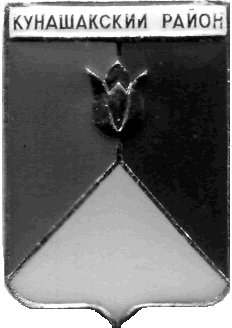 
СОБРАНИЕ ДЕПУТАТОВКУНАШАКСКОГО МУНИЦИПАЛЬНОГО РАЙОНАЧЕЛЯБИНСКОЙ ОБЛАСТИРЕШЕНИЕ5 заседание«7» июня 2017 г. № 59Об исполнении районногобюджета за 2016 год	В соответствии с Бюджетным Кодексом РФ, Федеральным Законом от 06.10.2003г. № 131-ФЗ «Об общих принципах организации местного самоуправления в Российской Федерации», Уставом Кунашакского муниципального района, Собрание депутатов Кунашакского муниципального районаРЕШАЕТ: 1. Утвердить отчет об исполнении районного бюджета за 2016 год по доходам в сумме 1 087 541,264 тыс.руб., по расходам в сумме 1 091 948,029тыс.руб. с превышением расходов над доходами (дефицит районного бюджета) в сумме 4 406,765 тыс.руб. со следующими показателями :по доходам районного бюджета по кодам классификации доходов бюджетов согласно приложению 1;по доходам районного бюджета по кодам видов доходов, подвидов доходов, классификации операций сектора государственного управления, относящихся к доходам бюджета, согласно приложению 2;по расходам районного бюджета по ведомственной структуре расходов районного бюджета согласно приложению 3 ;по расходам районного бюджета по разделам, подразделам, целевым статьям и видам расходов классификации расходов бюджетов согласно приложению 4;по источникам финансирования дефицита районного бюджета по кодам групп, подгрупп, статей, видов источников финансирования дефицитов бюджетов, классификации операций сектора государственного управления, относящихся к источникам финансирования дефицитов бюджетов, согласно приложению 5.2. Настоящее решение вступает в силу со дня его официального опубликования.ПредседательСобрания депутатов            						       А.В. ПлатоновПриложение 5к решению Собрания депутатовКунашакского муниципального района"Об исполнении районного бюджета за 2016 год"от «7» июня 2017 г. № 59Источника финансирования дефицита районного бюджета за 2016 год по кодам групп, подгрупп, статей, видов источниковфинансирования дефицита бюджетаПриложение 1к решению Собрания депутатовКунашакского муниципального района"Об исполнении районного бюджета за 2016 год"от «7» июня 2017 г. № 59Приложение 1к решению Собрания депутатовКунашакского муниципального района"Об исполнении районного бюджета за 2016 год"от «7» июня 2017 г. № 59Приложение 1к решению Собрания депутатовКунашакского муниципального района"Об исполнении районного бюджета за 2016 год"от «7» июня 2017 г. № 59Приложение 1к решению Собрания депутатовКунашакского муниципального района"Об исполнении районного бюджета за 2016 год"от «7» июня 2017 г. № 59Приложение 1к решению Собрания депутатовКунашакского муниципального района"Об исполнении районного бюджета за 2016 год"от «7» июня 2017 г. № 59Приложение 1к решению Собрания депутатовКунашакского муниципального района"Об исполнении районного бюджета за 2016 год"от «7» июня 2017 г. № 59Приложение 1к решению Собрания депутатовКунашакского муниципального района"Об исполнении районного бюджета за 2016 год"от «7» июня 2017 г. № 59Приложение 1к решению Собрания депутатовКунашакского муниципального района"Об исполнении районного бюджета за 2016 год"от «7» июня 2017 г. № 59Приложение 1к решению Собрания депутатовКунашакского муниципального района"Об исполнении районного бюджета за 2016 год"от «7» июня 2017 г. № 59Приложение 1к решению Собрания депутатовКунашакского муниципального района"Об исполнении районного бюджета за 2016 год"от «7» июня 2017 г. № 59Исполнение районного бюджета по доходам за 2016 год Исполнение районного бюджета по доходам за 2016 год Исполнение районного бюджета по доходам за 2016 год Исполнение районного бюджета по доходам за 2016 год Исполнение районного бюджета по доходам за 2016 год Наименование показателяКод строкиКод строкиКод БКФакт, тыс.руб.НАЛОГИ НА ПРИБЫЛЬ, ДОХОДЫ000 1 01 00000 00 0000 000176 982,499 Налог на доходы физических лиц000 1 01 02000 01 0000 110176 982,499 Акцизы по подакцизным товарам000 1 03 00000 00 0000 00042 630,633 Доходы от уплаты акцизов на дизельное топливо, подлежащие распределению между бюджетами субъектов Российской Федерации и местными бюджетами с учетом установленных дифференцированных нормативов отчислений в местные бюджеты000 1 03 02230 01 0000 11014 573,669 Доходы от уплаты акцизов на моторные масла для дизельных и (или) карбюраторных (инжекторных) двигателей, подлежащие распределению между бюджетами субъектов Российской Федерации и местными бюджетами с учетом установленных дифференцированных нормативов отчислений в местные бюджеты000 1 03 02240 01 0000 110222,461 Доходы от уплаты акцизов на автомобильный бензин, подлежащие распределению между бюджетами субъектов Российской Федерации и местными бюджетами с учетом установленных дифференцированных нормативов отчислений в местные бюджеты000 1 03 02250 01 0000 11029 993,058 Доходы от уплаты акцизов на прямогонный бензин, подлежащие распределению между бюджетами субъектов Российской Федерации и местными бюджетами с учетом установленных дифференцированных нормативов отчислений в местные бюджеты000 1 03 02260 01 0000 110-2 158,555 НАЛОГИ НА СОВОКУПНЫЙ ДОХОД000 1 05 00000 00 0000 0004 739,208 Единый налог на вмененный доход для отдельных видов деятельности000 1 05 02000 02 0000 1104 153,443 Единый сельскохозяйственный налог000 1 05 03000 01 0000 110407,439 Налог, взимаемый в связи с применением патентной системы налогообложения000 1 05 04000 02 0000 110178,326 НАЛОГИ, СБОРЫ И РЕГУЛЯРНЫЕ ПЛАТЕЖИ ЗА ПОЛЬЗОВАНИЕ ПРИРОДНЫМИ РЕСУРСАМИ000 1 07 00000 00 0000 0001 396,322 Налог на добычу полезных ископаемых000 1 07 01000 01 0000 1101 396,322 ГОСУДАРСТВЕННАЯ ПОШЛИНА000 1 08 00000 00 0000 0004 571,512 Государственная пошлина по делам, рассматриваемым в судах общей юрисдикции, мировыми судьями (за исключением Верховного Суда Российской Федерации)000 1 08 03010 01 0000 1103 732,901 Государственная пошлина за совершение действий, связанных с приобретением гражданства Российской Федерации или выходом из гражданства Российской Федерации, а также с въездом в Российскую Федерацию или выездом из Российской Федерации000 1 08 06000 01 0000 1100,875 Государственная пошлина за государственную регистрацию, а также за совершение прочих юридически значимых действий000 1 08 07000 01 0000 110837,736 ВСЕГО ПО НАЛОГОВЫМ ДОХОДАМВСЕГО ПО НАЛОГОВЫМ ДОХОДАМВСЕГО ПО НАЛОГОВЫМ ДОХОДАМВСЕГО ПО НАЛОГОВЫМ ДОХОДАМ230 320,174 ДОХОДЫ ОТ ИСПОЛЬЗОВАНИЯ ИМУЩЕСТВА, НАХОДЯЩЕГОСЯ В ГОСУДАРСТВЕННОЙ И МУНИЦИПАЛЬНОЙ СОБСТВЕННОСТИДОХОДЫ ОТ ИСПОЛЬЗОВАНИЯ ИМУЩЕСТВА, НАХОДЯЩЕГОСЯ В ГОСУДАРСТВЕННОЙ И МУНИЦИПАЛЬНОЙ СОБСТВЕННОСТИ000 1 11 00000 00 0000 0007 865,526 Доходы, получаемые в виде арендной платы за земельные участки, государственная собственность на которые не разграничена, а также средства от продажи права на заключение договоров аренды указанных земельных участковДоходы, получаемые в виде арендной платы за земельные участки, государственная собственность на которые не разграничена, а также средства от продажи права на заключение договоров аренды указанных земельных участков    10000 1 11 05010 00 0000 1203 211,885 Доходы, получаемые в виде арендной платы за земли после разграничения государственной собственности на землю, а также средства от продажи права на заключение договоров аренды указанных земельных участков (за исключением земельных участков бюджетных и автономных учреждений)Доходы, получаемые в виде арендной платы за земли после разграничения государственной собственности на землю, а также средства от продажи права на заключение договоров аренды указанных земельных участков (за исключением земельных участков бюджетных и автономных учреждений)000 1 11 05020 00 0000 120280,011 Доходы от сдачи в аренду имущества, находящегося в оперативном управлении органов государственной власти, органов местного самоуправления, государственных внебюджетных фондов и созданных ими учреждений (за исключением имущества бюджетных и автономных учреждений)Доходы от сдачи в аренду имущества, находящегося в оперативном управлении органов государственной власти, органов местного самоуправления, государственных внебюджетных фондов и созданных ими учреждений (за исключением имущества бюджетных и автономных учреждений)000 1 11 05030 00 0000 120322,903 Доходы от сдачи в аренду имущества, составляющего государственную (муниципальную) казну (за исключением земельных участков)Доходы от сдачи в аренду имущества, составляющего государственную (муниципальную) казну (за исключением земельных участков)000 1 11 05070 00 0000 1203 230,624 Доходы от перечисления части прибыли, остающейся после уплаты налогов и иных обязательных платежей муниципальных унитарных предприятий, созданных муниципальными районамиДоходы от перечисления части прибыли, остающейся после уплаты налогов и иных обязательных платежей муниципальных унитарных предприятий, созданных муниципальными районами000 1 11 07015 05 0000 120659,482 Прочие доходы от использования имущества и прав, находящихся в государственной и муниципальной собственности (за исключением имущества бюджетных и автономных учреждений, а также имущества государственных и муниципальных унитарных предприятий, в том числе казенных)Прочие доходы от использования имущества и прав, находящихся в государственной и муниципальной собственности (за исключением имущества бюджетных и автономных учреждений, а также имущества государственных и муниципальных унитарных предприятий, в том числе казенных)000 1 11 09000 00 0000 120160,621 ПЛАТЕЖИ ПРИ ПОЛЬЗОВАНИИ ПРИРОДНЫМИ РЕСУРСАМИПЛАТЕЖИ ПРИ ПОЛЬЗОВАНИИ ПРИРОДНЫМИ РЕСУРСАМИ000 1 12 00000 00 0000 000586,468 Плата за негативное воздействие на окружающую средуПлата за негативное воздействие на окружающую среду000 1 12 01000 01 0000 120586,468 ДОХОДЫ ОТ ОКАЗАНИЯ ПЛАТНЫХ УСЛУГ (РАБОТ) И КОМПЕНСАЦИИ ЗАТРАТ ГОСУДАРСТВАДОХОДЫ ОТ ОКАЗАНИЯ ПЛАТНЫХ УСЛУГ (РАБОТ) И КОМПЕНСАЦИИ ЗАТРАТ ГОСУДАРСТВА000 1 13 00000 00 0000 00011 920,099 Прочие доходы от оказания платных услуг (работ) получателями средств бюджетов муниципальных районовПрочие доходы от оказания платных услуг (работ) получателями средств бюджетов муниципальных районов000 1 13 01995 05 0000 1309 664,986 Прочие доходы от компенсации затрат  бюджетов муниципальных районовПрочие доходы от компенсации затрат  бюджетов муниципальных районов000 1 13 02995 05 0000 1302 255,113 ДОХОДЫ ОТ ПРОДАЖИ МАТЕРИАЛЬНЫХ И НЕМАТЕРИАЛЬНЫХ АКТИВОВДОХОДЫ ОТ ПРОДАЖИ МАТЕРИАЛЬНЫХ И НЕМАТЕРИАЛЬНЫХ АКТИВОВ000 1 14 00000 00 0000 0003 610,717 Доходы от реализации иного имущества, находящегося в собственности муниципальных районов (за исключением имущества муниципальных бюджетных и автономных учреждений, а также имущества муниципальных унитарных предприятий, в том числе казенных), в части реализации основных средств по указанному имуществуДоходы от реализации иного имущества, находящегося в собственности муниципальных районов (за исключением имущества муниципальных бюджетных и автономных учреждений, а также имущества муниципальных унитарных предприятий, в том числе казенных), в части реализации основных средств по указанному имуществу000 1 14 02053 05 0000 4101 187,003 Доходы от продажи земельных участков, государственная собственность на которые не разграничена и которые расположены в границах сельских поселенийДоходы от продажи земельных участков, государственная собственность на которые не разграничена и которые расположены в границах сельских поселений000 1 14 06013 10 0000 4302 423,714 ШТРАФЫ, САНКЦИИ, ВОЗМЕЩЕНИЕ УЩЕРБАШТРАФЫ, САНКЦИИ, ВОЗМЕЩЕНИЕ УЩЕРБА000 1 16 00000 00 0000 0002 022,895 ПРОЧИЕ НЕНАЛОГОВЫЕ ДОХОДЫПРОЧИЕ НЕНАЛОГОВЫЕ ДОХОДЫ000 1 17 00000 00 0000 000-58,118 ВСЕГО ПО НЕНАЛОГОВЫМ ДОХОДАМВСЕГО ПО НЕНАЛОГОВЫМ ДОХОДАМВСЕГО ПО НЕНАЛОГОВЫМ ДОХОДАМВСЕГО ПО НЕНАЛОГОВЫМ ДОХОДАМ25 947,587 ИТОГО СОБСТВЕННЫХ ДОХОДОВИТОГО СОБСТВЕННЫХ ДОХОДОВИТОГО СОБСТВЕННЫХ ДОХОДОВИТОГО СОБСТВЕННЫХ ДОХОДОВ256 267,761 БЕЗВОЗМЕЗДНЫЕ ПОСТУПЛЕНИЯБЕЗВОЗМЕЗДНЫЕ ПОСТУПЛЕНИЯ000 2 00 00000 00 0000 000831 273,503 БЕЗВОЗМЕЗДНЫЕ ПОСТУПЛЕНИЯ ОТ ДРУГИХ БЮДЖЕТОВ БЮДЖЕТНОЙ СИСТЕМЫ РОССИЙСКОЙ ФЕДЕРАЦИИБЕЗВОЗМЕЗДНЫЕ ПОСТУПЛЕНИЯ ОТ ДРУГИХ БЮДЖЕТОВ БЮДЖЕТНОЙ СИСТЕМЫ РОССИЙСКОЙ ФЕДЕРАЦИИ000 2 02 00000 00 0000 000840 224,521 Дотации на выравнивание бюджетной обеспеченностиДотации на выравнивание бюджетной обеспеченности000 2 02 01001 00 0000 15133 899,000 Дотации бюджетам на поддержку мер по обеспечению сбалансированности бюджетовДотации бюджетам на поддержку мер по обеспечению сбалансированности бюджетов000 2 02 01003 00 0000 15151 781,731 Субсидии, выделяемые из областного бюджетаСубсидии, выделяемые из областного бюджета000 2 02 02000 00 0000 151241 331,320 Субвенции, выделяемые из областного бюджетаСубвенции, выделяемые из областного бюджета000 2 02 03000 00 0000 151513 153,470 Иные межбюджетные трансфертыИные межбюджетные трансферты000 2 02 04000 00 0000 15159,000 ПРОЧИЕ БЕЗВОЗМЕЗДНЫЕ ПОСТУПЛЕНИЯПРОЧИЕ БЕЗВОЗМЕЗДНЫЕ ПОСТУПЛЕНИЯ000 2 07 05000 05 0000 180720,146 Возврат остатков субсидий, субвенций и иных межбюджетных трансфертов, имеющих целевое назначение, прошлых лет из бюджетов муниципальных районовВозврат остатков субсидий, субвенций и иных межбюджетных трансфертов, имеющих целевое назначение, прошлых лет из бюджетов муниципальных районов000 2 19 05000 05 0000 151-9 671,164 ВСЕГО ДОХОДОВВСЕГО ДОХОДОВВСЕГО ДОХОДОВВСЕГО ДОХОДОВ1 087 541,264Приложение 2к решению Собрания депутатовКунашакского муниципального района"Об исполнении районного бюджета за 2016 год"от «7» июня 2017 г. № 59Приложение 2к решению Собрания депутатовКунашакского муниципального района"Об исполнении районного бюджета за 2016 год"от «7» июня 2017 г. № 59Приложение 2к решению Собрания депутатовКунашакского муниципального района"Об исполнении районного бюджета за 2016 год"от «7» июня 2017 г. № 59Приложение 2к решению Собрания депутатовКунашакского муниципального района"Об исполнении районного бюджета за 2016 год"от «7» июня 2017 г. № 59Доходы районного бюджета за 2016 год по кодам видов доходов, классификации операций сектора  осударственного управления, относящихся к доходам бюджетаДоходы районного бюджета за 2016 год по кодам видов доходов, классификации операций сектора  осударственного управления, относящихся к доходам бюджетаДоходы районного бюджета за 2016 год по кодам видов доходов, классификации операций сектора  осударственного управления, относящихся к доходам бюджетаДоходы районного бюджета за 2016 год по кодам видов доходов, классификации операций сектора  осударственного управления, относящихся к доходам бюджетаНаименование показателяКод строкиКод дохода по КДСумма, тыс.руб.123Доходы бюджета - ВсегоХ1 087 541,264 НАЛОГОВЫЕ И НЕНАЛОГОВЫЕ ДОХОДЫ000 1 00 00000 00 0000 000256 267,761 НАЛОГИ НА ПРИБЫЛЬ, ДОХОДЫ000 1 01 00000 00 0000 000176 982,499 Налог на доходы физических лиц000 1 01 02000 01 0000 110176 982,499 Налог на доходы физических лиц с доходов, источником которых является налоговый агент, за исключением доходов, в отношении которых исчисление и уплата налога осуществляются в соответствии со статьями 227, 227.1 и 228 Налогового кодекса Российской Федерации000 1 01 02010 01 0000 110175 413,054 Налог на доходы физических лиц с доходов, полученных от осуществления деятельности физическими лицами, зарегистрированными в качестве индивидуальных предпринимателей, нотариусов, занимающихся частной практикой, адвокатов, учредивших адвокатские кабинеты, и других лиц, занимающихся частной практикой в соответствии со статьей 227 Налогового кодекса Российской Федерации000 1 01 02020 01 0000 11094,721 Налог на доходы физических лиц с доходов,  полученных физическими лицами в соответствии со статьей 228 Налогового Кодекса Российской Федерации000 1 01 02030 01 0000 110675,214 Налог на доходы физических лиц в виде фиксированных авансовых платежей с доходов, полученных физическими лицами, являющимися иностранными гражданами, осуществляющими трудовую деятельность по найму на основании патента в соответствии  со статьей 227.1 Налогового кодекса Российской Федерации000 1 01 02040 01 0000 110799,510 НАЛОГИ НА ТОВАРЫ (РАБОТЫ, УСЛУГИ), РЕАЛИЗУЕМЫЕ НА ТЕРРИТОРИИ РОССИЙСКОЙ ФЕДЕРАЦИИ000 1 03 00000 00 0000 00042 630,633 Акцизы по подакцизным товарам (продукции), производимым на территории Российской Федерации000 1 03 02000 01 0000 11042 630,633 Доходы от уплаты акцизов на дизельное топливо, подлежащие распределению между бюджетами субъектов Российской Федерации и местными бюджетами с учетом установленных дифференцированных нормативов отчислений в местные бюджеты000 1 03 02230 01 0000 11014 573,669 Доходы от уплаты акцизов на моторные масла для дизельных и (или) карбюраторных (инжекторных) двигателей, подлежащие распределению между бюджетами субъектов Российской Федерации и местными бюджетами с учетом установленных дифференцированных нормативов отчислений в местные бюджеты000 1 03 02240 01 0000 110222,461 Доходы от уплаты акцизов на автомобильный бензин, подлежащие распределению между бюджетами субъектов Российской Федерации и местными бюджетами с учетом установленных дифференцированных нормативов отчислений в местные бюджеты000 1 03 02250 01 0000 11029 993,058 Доходы от уплаты акцизов на прямогонный бензин, подлежащие распределению между бюджетами субъектов Российской Федерации и местными бюджетами с учетом установленных дифференцированных нормативов отчислений в местные бюджеты000 1 03 02260 01 0000 110-2 158,555 НАЛОГИ НА СОВОКУПНЫЙ ДОХОД000 1 05 00000 00 0000 0004 739,208 Единый налог на вмененный доход для отдельных видов деятельности000 1 05 02000 02 0000 1104 153,443 Единый налог на вмененный доход для отдельных видов деятельности000 1 05 02010 02 0000 1104 152,627 Единый налог на вмененный доход для отдельных видов деятельности (за налоговые периоды, истекшие до 1 января 2011 года)000 1 05 02020 02 0000 1100,816 Единый сельскохозяйственный налог000 1 05 03000 01 0000 110407,439 Единый сельскохозяйственный налог000 1 05 03010 01 0000 110409,175 Единый сельскохозяйственный налог (за налоговые периоды, истекшие до 1 января 2011 года)000 1 05 03020 01 0000 110-1,736 Налог, взимаемый в связи с применением патентной системы налогообложения000 1 05 04000 02 0000 110178,326 Налог, взимаемый в связи с применением патентной системы налогообложения, зачисляемый в бюджеты муниципальных районов000 1 05 04020 02 0000 110178,326 НАЛОГИ, СБОРЫ И РЕГУЛЯРНЫЕ ПЛАТЕЖИ ЗА ПОЛЬЗОВАНИЕ ПРИРОДНЫМИ РЕСУРСАМИ000 1 07 00000 00 0000 0001 396,322 Налог на добычу полезных ископаемых000 1 07 01000 01 0000 1101 396,322 Налог на добычу общераспространенных полезных ископаемых000 1 07 01020 01 0000 1101 382,102 Налог на добычу прочих полезных ископаемых (за исключением полезных ископаемых в виде природных алмазов)000 1 07 01030 01 0000 11014,220 ГОСУДАРСТВЕННАЯ ПОШЛИНА000 1 08 00000 00 0000 0004 571,512 Государственная пошлина по делам, рассматриваемым в судах общей юрисдикции, мировыми судьями000 1 08 03000 01 0000 1103 732,901 Государственная пошлина по делам, рассматриваемым в судах общей юрисдикции, мировыми судьями (за исключением Верховного Суда Российской Федерации)000 1 08 03010 01 0000 1103 732,901 Государственная пошлина за совершение действий, связанных с приобретением гражданства Российской Федерации или выходом из гражданства Российской Федерации, а также с въездом в Российскую Федерацию или выездом из Российской Федерации000 1 08 06000 01 0000 1100,875 Государственная пошлина за государственную регистрацию, а также за совершение прочих юридически значимых действий000 1 08 07000 01 0000 110837,736 Государственная пошлина за государственную регистрацию юридического лица, физических лиц в качестве индивидуальных предпринимателей, изменений, вносимых в учредительные документы юридического лица, за государственную регистрацию ликвидации юридического лица и другие юридически значимые действия000 1 08 07010 01 0000 1105,480 Государственная пошлина за государственную регистрацию прав, ограничений (обременений) прав на недвижимое имущество и сделок с ним000 1 08 07020 01 0000 110809,187 Государственная пошлина за выдачу и обмен паспорта гражданина Российской Федерации000 1 08 07100 01 0000 11010,069 Государственная пошлина за выдачу разрешения на установку рекламной конструкции000 1 08 07150 01 0000 11013,000 ДОХОДЫ ОТ ИСПОЛЬЗОВАНИЯ ИМУЩЕСТВА, НАХОДЯЩЕГОСЯ В ГОСУДАРСТВЕННОЙ И МУНИЦИПАЛЬНОЙ СОБСТВЕННОСТИ000 1 11 00000 00 0000 0007 865,526 Доходы, получаемые в виде арендной либо иной платы за передачу в возмездное пользование государственного и муниципального имущества (за исключением имущества бюджетных и автономных учреждений, а также имущества государственных и муниципальных унитарных предприятий, в том числе казенных)000 1 11 05000 00 0000 1207 045,423 Доходы, получаемые в виде арендной платы за земельные участки, государственная собственность на которые не разграничена, а также средства от продажи права на заключение договоров аренды указанных земельных участков000 1 11 05010 00 0000 1203 211,885 Доходы, получаемые в виде арендной платы за земельные участки, государственная собственность на которые не разграничена и которые расположены в границах сельских поселений, а также средства от продажи права на заключение договоров аренды указанных земельных участков000 1 11 05013 10 0000 1203 211,885 Доходы, получаемые в виде арендной платы за земли после разграничения государственной собственности на землю, а также средства от продажи права на заключение договоров аренды указанных земельных участков (за исключением земельных участков бюджетных и автономных учреждений)000 1 11 05020 00 0000 120280,011 Доходы, получаемые в виде арендной платы, а также средства от продажи права на заключение договоров аренды за земли, находящиеся в собственности муниципальных районов (за исключением земельных участков муниципальных бюджетных и автономных учреждений)000 1 11 05025 05 0000 120280,011 Доходы от сдачи в аренду имущества, находящегося в оперативном управлении органов государственной власти, органов местного самоуправления, государственных внебюджетных фондов и созданных ими учреждений (за исключением имущества бюджетных и автономных учреждений)000 1 11 05030 00 0000 120322,903 Доходы от сдачи в аренду имущества, находящегося в оперативном управлении органов управления муниципальных районов и созданных ими учреждений (за исключением имущества муниципальных бюджетных и автономных учреждений)000 1 11 05035 05 0000 120322,903 Доходы от сдачи в аренду имущества, составляющего государственную (муниципальную) казну (за исключением земельных участков)000 1 11 05070 00 0000 1203 230,624 Доходы от сдачи в аренду имущества, составляющего казну муниципальных районов (за исключением земельных участков)000 1 11 05075 05 0000 1203 230,624 Платежи от государственных и муниципальных унитарных предприятий000 1 11 07000 00 0000 120659,482 Доходы от перечисления части прибыли государственных и муниципальных унитарных предприятий, остающейся после уплаты налогов и обязательных платежей000 1 11 07010 00 0000 120659,482 Доходы от перечисления части прибыли, остающейся после уплаты налогов и иных обязательных платежей муниципальных унитарных предприятий, созданных муниципальными районами000 1 11 07015 05 0000 120659,482 Прочие доходы от использования имущества и прав, находящихся в государственной и муниципальной собственности (за исключением имущества бюджетных и автономных учреждений, а также имущества государственных и муниципальных унитарных предприятий, в том числе казенных)000 1 11 09000 00 0000 120160,621 Прочие поступления от использования имущества, находящегося в государственной и муниципальной собственности (за исключением имущества бюджетных и автономных учреждений, а также имущества государственных и муниципальных унитарных предприятий, в том числе казенных)000 1 11 09040 00 0000 120160,621 Прочие поступления от использования имущества, находящегося в собственности муниципальных районов (за исключением имущества муниципальных бюджетных и автономных учреждений, а также имущества муниципальных унитарных предприятий, в том числе казенных)000 1 11 09045 05 0000 120160,621 ПЛАТЕЖИ ПРИ ПОЛЬЗОВАНИИ ПРИРОДНЫМИ РЕСУРСАМИ000 1 12 00000 00 0000 000586,468 Плата за негативное воздействие на окружающую среду000 1 12 01000 01 0000 120586,468 Плата за выбросы загрязняющих веществ в атмосферный воздух стационарными объектами000 1 12 01010 01 0000 12029,754 Плата за выбросы загрязняющих веществ в атмосферный воздух передвижными объектами000 1 12 01020 01 0000 12039,466 Плата за сбросы загрязняющих веществ в водные объекты000 1 12 01030 01 0000 120238,804 Плата за размещение отходов производства и потребления000 1 12 01040 01 0000 120278,444 ДОХОДЫ ОТ ОКАЗАНИЯ ПЛАТНЫХ УСЛУГ (РАБОТ) И КОМПЕНСАЦИИ ЗАТРАТ ГОСУДАРСТВА000 1 13 00000 00 0000 00011 920,099 Доходы от оказания платных услуг (работ)000 1 13 01000 00 0000 1309 664,986 Прочие доходы от оказания платных услуг (работ)000 1 13 01990 00 0000 1309 664,986 Прочие доходы от оказания платных услуг (работ) получателями средств бюджетов муниципальных районов000 1 13 01995 05 0000 1309 664,986 Доходы от компенсации затрат государства000 1 13 02000 00 0000 1302 255,113 Прочие доходы от компенсации затрат государства000 1 13 02990 00 0000 1302 255,113 Прочие доходы от компенсации затрат  бюджетов муниципальных районов000 1 13 02995 05 0000 1302 255,113 ДОХОДЫ ОТ ПРОДАЖИ МАТЕРИАЛЬНЫХ И НЕМАТЕРИАЛЬНЫХ АКТИВОВ000 1 14 00000 00 0000 0003 610,717 Доходы от реализации имущества, находящегося в государственной и муниципальной собственности (за исключением движимого имущества бюджетных и автономных учреждений, а также имущества государственных и муниципальных унитарных предприятий, в том числе казенных)000 1 14 02000 00 0000 0001 187,003 Доходы от реализации имущества, находящегося в собственности муниципальных районов (за исключением  движимого имущества муниципальных бюджетных и автономных учреждений, а также имущества муниципальных унитарных предприятий, в том числе казенных), в части реализации основных средств по указанному имуществу000 1 14 02050 05 0000 4101 187,003 Доходы от реализации иного имущества, находящегося в собственности муниципальных районов (за исключением имущества муниципальных бюджетных и автономных учреждений, а также имущества муниципальных унитарных предприятий, в том числе казенных), в части реализации основных средств по указанному имуществу000 1 14 02053 05 0000 4101 187,003 Доходы от продажи земельных участков, находящихся в государственной и муниципальной собственности000 1 14 06000 00 0000 4302 423,714 Доходы     от    продажи    земельных    участков,                              государственная  собственность  на   которые   не                              разграничена000 1 14 06010 00 0000 4302 423,714 Доходы от продажи земельных участков, государственная собственность на которые не разграничена и которые расположены в границах сельских поселений000 1 14 06013 10 0000 4302 423,714 ШТРАФЫ, САНКЦИИ, ВОЗМЕЩЕНИЕ УЩЕРБА000 1 16 00000 00 0000 0002 022,895 Денежные взыскания (штрафы) за нарушение законодательства о налогах и сборах000 1 16 03000 00 0000 14070,925 Денежные взыскания (штрафы) за нарушение законодательства о налогах и сборах, предусмотренные статьями 116, 118, статьей 119.1, пунктами 1 и 2 статьи 120, статьями 125, 126, 128, 129, 129.1, 132, 133, 134, 135, 135.1 Налогового кодекса Российской Федерации000 1 16 03010 01 0000 14070,170 Денежные взыскания (штрафы) за административные правонарушения в области налогов и сборов, предусмотренные Кодексом Российской Федерации об административных правонарушениях000 1 16 03030 01 0000 1400,755 Денежные взыскания (штрафы) за нарушение  законодательства о применении контрольно-кассовой техники при осуществлении наличных денежных расчетов и (или) расчетов с использованием платежных карт000 1 16 06000 01 0000 14062,000 Денежные взыскания (штрафы) за административные правонарушения в области государственного регулирования производства и оборота этилового спирта, алкогольной, спиртосодержащей и табачной продукции000 1 16 08000 01 0000 140105,000 Денежные взыскания (штрафы) за административные правонарушения в области государственного регулирования производства и оборота этилового спирта, алкогольной, спиртосодержащей продукции000 1 16 08010 01 0000 140105,000 Денежные взыскания (штрафы) за нарушение бюджетного законодательства Российской Федерации000 1 16 18000 00 0000 1405,000 Денежные взыскания (штрафы) за нарушение бюджетного законодательства (в части бюджетов муниципальных районов)000 1 16 18050 05 0000 1405,000 Денежные взыскания (штрафы) за нарушение законодательства Российской Федерации о недрах, об особо охраняемых природных территориях, об охране и использовании животного мира, об экологической экспертизе, в области охраны окружающей среды, о рыболовстве и сохранении водных биологических ресурсов, земельного законодательства, лесного законодательства, водного законодательства000 1 16 25000 00 0000 140222,567 Денежные взыскания (штрафы) за нарушение законодательства Российской Федерации об особо охраняемых природных территориях000 1 16 25020 01 0000 1403,000 Денежные взыскания (штрафы) за нарушение законодательства Российской Федерации об охране и использовании животного мира000 1 16 25030 01 0000 140119,80 Денежные взыскания (штрафы) за нарушение законодательства в области охраны окружающей среды000 1 16 25050 01 0000 14058,811 Денежные взыскания (штрафы) за нарушение земельного законодательства000 1 16 25060 01 0000 14040,956 Денежные взыскания (штрафы) за нарушение законодательства в области обеспечения санитарно-эпидемиологического благополучия человека и законодательства в сфере защиты прав потребителей000 1 16 28000 01 0000 1406,000 Денежные взыскания (штрафы) за правонарушения в области дорожного движения000 1 16 30000 01 0000 140165,000 Прочие денежные взыскания (штрафы) за  правонарушения в области дорожного движения000 1 16 30030 01 0000 140165,000 Денежные взыскания (штрафы) за нарушение законодательства Российской Федерации о контрактной системе в сфере закупок товаров, работ, услуг для обеспечения государственных и муниципальных нужд000 1 16 33000 00 0000 140249,015 Денежные взыскания (штрафы) за нарушение законодательства Российской Федерации о контрактной системе в сфере закупок товаров, работ, услуг для обеспечения государственных и муниципальных нужд для нужд муниципальных районов000 1 16 33050 05 0000 140249,015 Суммы по искам о возмещении вреда, причиненного окружающей среде000 1 16 35000 00 0000 14062,333 Суммы по искам о возмещении вреда, причиненного окружающей среде, подлежащие зачислению в бюджеты муниципальных районов000 1 16 35030 05 0000 14062,333 Денежные взыскания (штрафы) за нарушение законодательства Российской Федерации об административных правонарушениях, предусмотренные статьей 20.25 Кодекса Российской Федерации об административных правонарушениях000 1 16 43000 01 0000 140111,814 Прочие поступления от денежных взысканий (штрафов) и иных сумм в возмещение ущерба000 1 16 90000 00 0000 140963,241 Прочие поступления от денежных взысканий (штрафов) и иных сумм в возмещение ущерба, зачисляемые в бюджеты муниципальных районов000 1 16 90050 05 0000 140963,241 ПРОЧИЕ НЕНАЛОГОВЫЕ ДОХОДЫ000 1 17 00000 00 0000 000-58,118 Невыясненные поступления000 1 17 01000 00 0000 180-58,118 Невыясненные поступления, зачисляемые в бюджеты муниципальных районов000 1 17 01050 05 0000 180-58,118 БЕЗВОЗМЕЗДНЫЕ ПОСТУПЛЕНИЯ000 2 00 00000 00 0000 000831 273,503 БЕЗВОЗМЕЗДНЫЕ ПОСТУПЛЕНИЯ ОТ ДРУГИХ БЮДЖЕТОВ БЮДЖЕТНОЙ СИСТЕМЫ РОССИЙСКОЙ ФЕДЕРАЦИИ000 2 02 00000 00 0000 000840 224,521 Дотации бюджетам бюджетной системы Российской Федерации000 2 02 01000 00 0000 15185 680,731 Дотации на выравнивание бюджетной обеспеченности000 2 02 01001 00 0000 15133 899,000 Дотации бюджетам муниципальных районов на выравнивание  бюджетной обеспеченности000 2 02 01001 05 0000 15133 899,000 Дотации бюджетам на поддержку мер по обеспечению сбалансированности бюджетов000 2 02 01003 00 0000 15151 781,731 Дотации бюджетам муниципальных районов на поддержку мер по обеспечению сбалансированности бюджетов000 2 02 01003 05 0000 15151 781,731 Субсидии бюджетам бюджетной системы  Российской Федерации (межбюджетные субсидии)000 2 02 02000 00 0000 151241 331,320 Субсидии бюджетам на обеспечение жильем молодых семей000 2 02 02008 00 0000 1511 201,721 Субсидии бюджетам муниципальных районов на обеспечение жильем молодых семей000 2 02 02008 05 0000 1511 201,721 Субсидии    бюджетам  на государственную поддержку малого и среднего предпринимательства, включая  крестьянские (фермерские) хозяйства000 2 02 02009 00 0000 1511 853,000 Субсидии бюджетам муниципальных районов на государственную поддержку малого и среднего предпринимательства, включая     крестьянские (фермерские) хозяйства000 2 02 02009 05 0000 1511 853,000 Субсидии бюджетам на строительство, модернизацию, ремонт и содержание автомобильных дорог общего пользования, в том числе дорог в поселениях (за исключением автомобильных дорог федерального значения)000 2 02 02041 00 0000 15117 074,792 Субсидии бюджетам муниципальных районов на строительство, модернизацию, ремонт и содержание автомобильных дорог общего пользования, в том числе дорог в поселениях (за исключением автомобильных дорог федерального значения)000 2 02 02041 05 0000 15117 074,792 Субсидии бюджетам на реализацию федеральных целевых программ000 2 02 02051 00 0000 1511 396,133 Субсидии бюджетам муниципальных районов на реализацию федеральных целевых программ000 2 02 02051 05 0000 1511 396,133 Субсидии бюджетам на софинансирование капитальных вложений в объекты государственной (муниципальной) собственности000 2 02 02077 00 0000 15111 285,818 Субсидии бюджетам муниципальных районов  на софинансирование капитальных вложений в объекты муниципальной собственности000 2 02 02077 05 0000 15111 285,818 Субсидии бюджетам муниципальных образований  на обеспечение мероприятий по капитальному  ремонту многоквартирных домов, переселению граждан из аварийного жилищного фонда и модернизации систем коммунальной инфраструктуры за счет   средств бюджетов000 2 02 02089 00 0000 15148 470,968 Субсидии бюджетам муниципальных районов на обеспечение мероприятий по капитальному ремонту многоквартирных домов, переселению граждан из аварийного жилищного фонда и модернизации систем коммунальной инфраструктуры за счет средств бюджетов000 2 02 02089 05 0000 15148 470,968 Субсидии бюджетам муниципальных районов на обеспечение мероприятий по переселению граждан из аварийного жилищного фонда за счет средств бюджетов000 2 02 02089 05 0002 15148 470,968 Прочие субсидии000 2 02 02999 00 0000 151160 048,888 Прочие субсидии бюджетам муниципальных районов000 2 02 02999 05 0000 151160 048,888 Субвенции бюджетам бюджетной системы Российской Федерации000 2 02 03000 00 0000 151513 153,470 Субвенции бюджетам на оплату жилищно-коммунальных услуг отдельным категориям граждан000 2 02 03001 00 0000 15121 360,657 Субвенции бюджетам муниципальных районов на оплату жилищно-коммунальных услуг отдельным категориям граждан000 2 02 03001 05 0000 15121 360,657 Субвенции бюджетам на государственную регистрацию актов гражданского состояния000 2 02 03003 00 0000 1511 844,900 Субвенции бюджетам муниципальных районов на государственную регистрацию актов гражданского состояния000 2 02 03003 05 0000 1511 844,900 Субвенции бюджетам на осуществление переданного полномочия Российской Федерации по осуществлению ежегодной денежной выплаты лицам, награжденным нагрудным знаком "Почетный донор России"000 2 02 03004 00 0000 151213,496 Субвенции бюджетам муниципальных районов на осуществление переданного полномочия Российской Федерации по осуществлению ежегодной денежной выплаты лицам, награжденным нагрудным знаком "Почетный донор России"000 2 02 03004 05 0000 151213,496 Субвенции бюджетам на составление (изменение) списков кандидатов в присяжные заседатели федеральных судов общей юрисдикции в Российской Федерации000 2 02 03007 00 0000 15114,940 Субвенции бюджетам муниципальных районов на составление (изменение) списков кандидатов в присяжные заседатели федеральных судов общей юрисдикции в Российской Федерации000 2 02 03007 05 0000 15114,940 Субвенции бюджетам на выплаты инвалидам компенсаций страховых премий по договорам обязательного страхования гражданской ответственности владельцев транспортных средств000 2 02 03012 00 0000 1512,445 Субвенции бюджетам муниципальных районов на выплаты инвалидам компенсаций страховых премий по договорам обязательного страхования гражданской ответственности владельцев транспортных средств000 2 02 03012 05 0000 1512,445 Субвенции бюджетам муниципальных образований на обеспечение мер социальной поддержки реабилитированных лиц и лиц, признанных пострадавшими от политических репрессий000 2 02 03013 00 0000 151668,382 Субвенции бюджетам муниципальных районов на обеспечение мер социальной поддержки реабилитированных лиц и лиц, признанных пострадавшими от политических репрессий000 2 02 03013 05 0000 151668,382 Субвенции бюджетам на осуществление первичного воинского учета на территориях, где отсутствуют военные комиссариаты000 2 02 03015 00 0000 1511 330,300 Субвенции бюджетам муниципальных районов на осуществление первичного воинского учета на территориях, где отсутствуют военные комиссариаты000 2 02 03015 05 0000 1511 330,300 Субвенции бюджетам муниципальных образований на предоставление гражданам субсидий на оплату жилого помещения и коммунальных услуг000 2 02 03022 00 0000 15119 469,830 Субвенции бюджетам муниципальных районов на предоставление гражданам субсидий на оплату жилого помещения и коммунальных услуг000 2 02 03022 05 0000 15119 469,830 Субвенции местным бюджетам на выполнение передаваемых полномочий субъектов Российской Федерации000 2 02 03024 00 0000 151377 772,844 Субвенции бюджетам муниципальных районов на выполнение передаваемых полномочий субъектов Российской Федерации000 2 02 03024 05 0000 151377 772,844 Субвенции бюджетам на содержание ребенка в семье опекуна и приемной семье, а также вознаграждение, причитающееся приемному родителю000 2 02 03027 00 0000 15122 868,400 Субвенции бюджетам муниципальных районов на содержание ребенка в семье опекуна и приемной семье, а также вознаграждение, причитающееся приемному родителю000 2 02 03027 05 0000 15122 868,400 Субвенции бюджетам на компенсацию части платы, взимаемой с родителей (законных представителей) за присмотр и уход за детьми, посещающими образовательные организации, реализующие образовательные программы дошкольного образования000 2 02 03029 00 0000 1514 467,600 Субвенции бюджетам муниципальных районов на компенсацию части платы, взимаемой с родителей (законных представителей) за присмотр и уход за детьми, посещающими образовательные организации, реализующие образовательные программы дошкольного образования000 2 02 03029 05 0000 1514 467,600 Субвенции бюджетам муниципальных образований на предоставление жилых помещений детям-сиротам и детям, оставшимся без попечения родителей, лицам из  их числа по договорам найма специализированных жилых помещений000 2 02 03119 00 0000 1515 804,980 Субвенции бюджетам муниципальных районов на предоставление жилых помещений детям-сиротам и детям, оставшимся без попечения родителей, лицам из  их числа по договорам найма специализированных жилых помещений000 2 02 03119 05 0000 1515 804,980 Субвенции бюджетам на проведение Всероссийской сельскохозяйственной переписи в 2016 году000 2 02 03121 00 0000 1511 482,527 Субвенции бюджетам муниципальных районов на проведение Всероссийской сельскохозяйственной переписи в 2016 году000 2 02 03121 05 0000 1511 482,527 Субвенции бюджетам на выплату государственных пособий лицам, не подлежащим обязательному социальному страхованию на случай временной нетрудоспособности и в связи с материнством, и лицам, уволенным в связи с ликвидацией организаций (прекращением деятельности, полномочий физическими лицами)000 2 02 03122 00 0000 15126 801,772 Субвенции бюджетам муниципальных районов на выплату государственных пособий лицам, не подлежащим обязательному социальному страхованию на случай временной нетрудоспособности и в связи с материнством, и лицам, уволенным в связи с ликвидацией организаций (прекращением деятельности, полномочий физическими лицами)000 2 02 03122 05 0000 15126 801,772 Субвенции бюджетам на осуществление переданных полномочий Российской Федерации по предоставлению отдельных мер социальной поддержки граждан, подвергшихся воздействию радиации000 2 02 03123 00 0000 15128 875,000 Субвенции бюджетам муниципальных районов на осуществление переданных полномочий Российской Федерации по предоставлению отдельных мер социальной поддержки граждан, подвергшихся воздействию радиации000 2 02 03123 05 0000 15128 875,000 Субвенции бюджетам муниципальных образований на компенсацию отдельным категориям граждан оплаты взноса на капитальный ремонт общего имущества в многоквартирном доме000 2 02 03143 00 0000 151175,397 Субвенции бюджетам муниципальных районов на компенсацию отдельным категориям граждан оплаты взноса на капитальный ремонт общего имущества в многоквартирном доме000 2 02 03143 05 0000 151175,397 Иные межбюджетные трансферты000 2 02 04000 00 0000 15159,000 Межбюджетные трансферты, передаваемые бюджетам на комплектование книжных фондов библиотек муниципальных образований и государственных библиотек городов Москвы и Санкт-Петербурга000 2 02 04025 00 0000 1519,000 Межбюджетные трансферты, передаваемые бюджетам муниципальных районов на комплектование книжных фондов библиотек муниципальных образований000 2 02 04025 05 0000 1519,000 Межбюджетные трансферты, передаваемые бюджетам на государственную поддержку лучших работников муниципальных учреждений культуры, находящихся на территориях сельских поселений000 2 02 04053 00 0000 15150,000 Межбюджетные трансферты, передаваемые бюджетам муниципальных районов  на государственную поддержку лучших работников муниципальных учреждений культуры, находящихся на территориях сельских поселений000 2 02 04053 05 0000 15150,000 ПРОЧИЕ БЕЗВОЗМЕЗДНЫЕ ПОСТУПЛЕНИЯ000 2 07 00000 00 0000 000720,146 Прочие безвозмездные поступления в бюджеты муниципальных районов000 2 07 05000 05 0000 180720,146 Прочие безвозмездные поступления в бюджеты муниципальных районов000 2 07 05030 05 0000 180720,146 ВОЗВРАТ ОСТАТКОВ СУБСИДИЙ, СУБВЕНЦИЙ И ИНЫХ МЕЖБЮДЖЕТНЫХ ТРАНСФЕРТОВ, ИМЕЮЩИХ ЦЕЛЕВОЕ НАЗНАЧЕНИЕ, ПРОШЛЫХ ЛЕТ000 2 19 00000 00 0000 000-9 671,164 Возврат остатков субсидий, субвенций и иных межбюджетных трансфертов, имеющих целевое назначение, прошлых лет из бюджетов муниципальных районов000 2 19 05000 05 0000 151-9 671,164 Приложение 3к решению Собрания депутатовКунашакского муниципального района"Об исполнении районного бюджета за 2016 год"от «7» июня 2017 г. № 59Приложение 3к решению Собрания депутатовКунашакского муниципального района"Об исполнении районного бюджета за 2016 год"от «7» июня 2017 г. № 59Приложение 3к решению Собрания депутатовКунашакского муниципального района"Об исполнении районного бюджета за 2016 год"от «7» июня 2017 г. № 59Приложение 3к решению Собрания депутатовКунашакского муниципального района"Об исполнении районного бюджета за 2016 год"от «7» июня 2017 г. № 59Приложение 3к решению Собрания депутатовКунашакского муниципального района"Об исполнении районного бюджета за 2016 год"от «7» июня 2017 г. № 59Приложение 3к решению Собрания депутатовКунашакского муниципального района"Об исполнении районного бюджета за 2016 год"от «7» июня 2017 г. № 59Приложение 3к решению Собрания депутатовКунашакского муниципального района"Об исполнении районного бюджета за 2016 год"от «7» июня 2017 г. № 59Приложение 3к решению Собрания депутатовКунашакского муниципального района"Об исполнении районного бюджета за 2016 год"от «7» июня 2017 г. № 59Приложение 3к решению Собрания депутатовКунашакского муниципального района"Об исполнении районного бюджета за 2016 год"от «7» июня 2017 г. № 59Приложение 3к решению Собрания депутатовКунашакского муниципального района"Об исполнении районного бюджета за 2016 год"от «7» июня 2017 г. № 59Ведомственная структура расходов районного бюджета на 2016 год Ведомственная структура расходов районного бюджета на 2016 год Ведомственная структура расходов районного бюджета на 2016 год Ведомственная структура расходов районного бюджета на 2016 год Ведомственная структура расходов районного бюджета на 2016 год Ведомственная структура расходов районного бюджета на 2016 год Ведомственная структура расходов районного бюджета на 2016 год Ведомственная структура расходов районного бюджета на 2016 год Ведомственная структура расходов районного бюджета на 2016 год Наименование показателяКБККБККБККБККБККБККБККБКФакт 2016 годНаименование показателяКВСРКВСРКФСРКФСРКЦСРКЦСРКВРКВРФакт 2016 год1223344557Собрание депутатов Кунашакского муниципального района Челябинской области7717713 512,380Функционирование законодательных (представительных) органов государственной власти и представительных органов муниципальных образований, в том числе:771771010301033 502,380Непрограммные направления деятельности7717710103010399 0 00 0000099 0 00 000003 502,380Расходы общегосударственного характера7717710103010399 0 04 0000099 0 04 000003 502,222Центральный аппарат7717710103010399 0 04 2040099 0 04 204000000002 503,014Финансовое обеспечение выполнения функций государственными органами7717710103010399 0 04 2040199 0 04 204010000002 503,014Расходы на выплаты персоналу в целях обеспечения выполнения функций государственными (муниципальными) органами, казенными учреждениями, органами управления государственными внебюджетными фондами7717710103010399 0 04 2040199 0 04 204011001001 281,335Закупка товаров, работ и услуг для обеспечения
государственных (муниципальных) нужд7717710103010399 0 04 2040199 0 04 204012002001 218,939Иные бюджетные ассигнования7717710103010399 0 04 2040199 0 04 204018008002,740Председатель представительного органа муниципального образования7717710103010399 0 04 2110099 0 04 21100000000999,208Расходы на выплаты персоналу в целях обеспечения выполнения функций государственными (муниципальными) органами, казенными учреждениями, органами управления государственными внебюджетными фондами7717710103010399 0 04 2110099 0 04 21100100100999,208Уплата налога на имущество организаций и земельного налога7717710103010399 0 89 0000099 0 89 000000000000,158Финансовое обеспечение выполнения функций государственными органами7717710103010399 0 89 2040199 0 89 204010000000,158Иные бюджетные ассигнования7717710103010399 0 89 2040199 0 89 204018008000,158Социальное обеспечение населения7717711003100310,000Непрограммные направления деятельности7717710103010399 0 00 0000099 0 00 0000010,000Реализация иных государственных функций в области социальной политики7717710103010399 0 06 0000099 0 06 0000010,000Оказание других видов социальной помощи7717711003100399 0 06 5058799 0 06 5058700000010,000Социальное обеспечение и иные выплаты населению7717711003100399 0 06 5058799 0 06 5058730030010,000Администрация Кунашакского муниципального района Челябинской области76276262 930,819Функционирование высшего должностного лица субъекта Российской Федерации и муниципального образования762762010201021 348,194Непрограммные направления деятельности7627620102010299 0 00 0000099 0 00 000001 348,194Расходы общегосударственного характера7627620102010299 0 04 0000099 0 04 000001 348,194Глава муниципального образования7627620102010299 0 04 2030099 0 04 203000000001 348,194Расходы на выплаты персоналу в целях обеспечения выполнения функций государственными (муниципальными) органами, казенными учреждениями, органами управления государственными внебюджетными фондами7627620102010299 0 04 2030099 0 04 203001001001 348,194Функционирование Правительства Российской Федерации, высших исполнительных органов государственной власти субъектов Российской Федерации, местных администраций,                            в том числе:7627620104010427 783,785Непрограммные направления деятельности7627620104010499 0 00 0000099 0 00 0000027 396,785Расходы общегосударственного характера7627620104010499 0 04 0000099 0 04 0000027 200,818Центральный аппарат7627620104010499 0 04 2040099 0 04 2040000000027 200,818Финансовое обеспечение выполнения функций государственными органами7627620104010499 0 04 2040199 0 04 2040100000027 200,818Расходы на выплаты персоналу в целях обеспечения выполнения функций государственными (муниципальными) органами, казенными учреждениями, органами управления государственными внебюджетными фондами7627620104010499 0 04 2040199 0 04 2040110010019 352,446Закупка товаров, работ и услуг для обеспечения
государственных (муниципальных) нужд7627620104010499 0 04 2040199 0 04 204012002007 817,541Иные бюджетные ассигнования7627620104010499 0 04 2040199 0 04 2040180080030,831Уплата налога на имущество организаций и земельного налога7627620104010499 0 89 0000099 0 89 00000000000195,967Финансовое обеспечение выполнения функций государственными органами7627620104010499 0 89 2040199 0 89 20401000000195,967Иные бюджетные ассигнования7627620104010499 0 89 2040199 0 89 20401800800195,967Государственная программа Челябинской области "Развитие образования в Челябинской области" на 2014-2017 годы7627620104010403 0 00 0000003 0 00 00000000000348,600Субвенции местным бюджетам для финансового обеспечения расходных обязательств муниципальных образований, возникающих при выполнении государственных полномочий Российской Федерации, субъектов Российской Федерации, переданных для осуществления органам местного самоуправления в установленном порядке7627620104010403 0 02 0000003 0 02 00000000000348,600Организация работы комиссий по делам несовершеннолетних и защите их прав7627620104010403 0 02 2580003 0 02 25800000000348,600Расходы на выплаты персоналу в целях обеспечения выполнения функций государственными (муниципальными) органами, казенными учреждениями, органами управления государственными внебюджетными фондами7627620104010403 0 02 2580003 0 02 25800100100348,600Государственная программа Челябинской области "Развитие архивного дела в Челябинской области на 2016-2018 годы"7627620104010412 0 00 0000012 0 00 0000000000038,400Подпрограмма "Организация приема и обеспечение сохранности принятых на государственное хранение в государственный и муниципальные архивы Челябинской области архивных документов в 2016-2018 годах"7627620104010412 1 00 0000012 1 00 0000000000038,400Субвенции местным бюджетам для финансового обеспечения расходных обязательств муниципальных образований, возникающих при выполнении государственных полномочий Российской Федерации, субъектов Российской Федерации, переданных для осуществления органам местного самоуправления в установленном порядке7627620104010412 1 02 0000012 1 02 0000000000038,400Комплектование, учет, использование и хранение архивных документов, отнесенных к государственной собственности Челябинской области7627620104010412 1 02 2860012 1 02 2860000000038,400Закупка товаров, работ и услуг для обеспечения
государственных (муниципальных) нужд7627620104010412 1 02 2860012 1 02 2860020020038,400Судебная система7627620105010514,940Непрограммные направления деятельности7627620105010599 0 00 0000099 0 00 0000000000014,940Субвенции местным бюджетам для финансового обеспечения расходных обязательств муниципальных образований, возникающих при выполнении государственных полномочий Российской Федерации, субъектов Российской Федерации, переданных для осуществления органам местного самоуправления в установленном порядке7627620105010599 0 02 0000099 0 02 0000000000014,940Осуществление полномочий Российской Федерации по составлению (изменению) списков кандидатов в присяжные заседатели федеральных судов общей юрисдикции в Российской Федерации7627620105010599 0 02 5120099 0 02 5120000000014,940Закупка товаров, работ и услуг для обеспечения
государственных (муниципальных) нужд7627620105010599 0 02 5120099 0 02 5120020020014,940Другие общегосударственные вопросы762762011301139 506,222Целевые программы муниципальных образований7627620113011379 5 00 0000079 5 00 0000000000051,893Повышение эффективности и результативности деятельности муниципальных служащих7627620113011379 5 00 1200079 5 00 1200000000021,600МП "Развитие муниципальной службы в Кунашакском муниципальном районе на 2015-2017 годы"7627620113011379 5 00 1201079 5 00 1201000000021,600Закупка товаров, работ и услуг для государственных (муниципальных) нужд7627620113011379 5 00 1201079 5 00 1201020020021,600Обеспечение безопасности жизнидеятельности граждан7627620113011379 5 00 3200079 5 00 3200000000030,293Муниципальная программа по профилактике преступлений и иных правонарушений в Кунашакском муниципальном районе на 2015-2017 годы7627620113011379 5 00 3204079 5 00 3204000000030,293Закупка товаров, работ и услуг для государственных (муниципальных) нужд7627620113011379 5 00 3204079 5 00 3204020020030,293Непрограммные направления деятельности7627620113011399 0 00 0000099 0 00 000000000009 454,329Субвенции местным бюджетам для финансового обеспечения расходных обязательств муниципальных образований, возникающих при выполнении государственных полномочий Российской Федерации, субъектов Российской Федерации, переданных для осуществления органам местного самоуправления в установленном порядке7627620113011399 0 02 0000099 0 02 0000000000093,800Создание административных комиссий и определение перечня должностных лиц, уполномоченных составлять протоколы об административных правонарушениях7627620113011399 0 02 2970099 0 02 2970000000093,800Расходы на выплаты персоналу в целях обеспечения выполнения функций государственными (муниципальными) органами, казенными учреждениями, органами управления государственными внебюджетными фондами7627620113011399 0 02 2970099 0 02 2970010010093,800Расходы общегосударственного характера7627620113011399 0 04 0000099 0 04 000009 360,529Выполнение других обязательств муниципальных образований7627620113011399 0 04 0920399 0 04 092030000009 360,529Закупка товаров, работ и услуг для обеспечения
государственных (муниципальных) нужд7627620113011399 0 04 0920399 0 04 092032002003 613,344Предоставление субсидий бюджетным, автономным учреждениям и иным некоммерческим органзациям7627620113011399 0 04 0920399 0 04 092036006005 625,085Иные бюджетные ассигнования7627620113011399 0 04 0920399 0 04 09203800800122,100Органы юстиции762762030403041 844,900Непрограммные направления деятельности7627620304030499 0 00 0000099 0 00 000000000001 844,900Субвенции местным бюджетам для финансового обеспечения расходных обязательств муниципальных образований, возникающих при выполнении государственных полномочий Российской Федерации, субъектов Российской Федерации, переданных для осуществления органам местного самоуправления в установленном порядке7627620304030499 0 02 0000099 0 02 000000000001 844,900Осуществление переданных органам государственной власти субъектов Российской Федерации в соответствии с пунктом 1 статьи 4 Федерального закона от 15 ноября 1997 года № 143-ФЗ "Об актах гражданского состояния" полномочий Российской Федерации на государственную регистрацию актов гражданского состояния7627620304030499 0 02 5930099 0 02 593000000001 844,900Расходы на выплаты персоналу в целях обеспечения выполнения функций государственными (муниципальными) органами, казенными учреждениями, органами управления государственными внебюджетными фондами7627620304030499 0 02 5930099 0 02 593001001001 141,939Закупка товаров, работ и услуг для обеспечения
государственных (муниципальных) нужд7627620304030499 0 02 5930099 0 02 59300200200641,146Иные бюджетные ассигнования7627620304030499 0 02 5930099 0 02 5930080080061,815Защита населения и территории от чрезвычайных ситуаций природного и техногенного характера, гражданская оборона7627620309030946,492Целевые программы муниципальных образований7627620309030979 5 00 0000079 5 00 0000000000046,492Обеспечение безопасности жизнидеятельности граждан7627620309030979 5 00 3200079 5 00 3200000000046,492МП "Развитие гражданской обороны, защита населения и территории Кунашакского муниципального района от чрезвычайных ситуаций природного и техногенного характера, обеспечение пожарной безопасности на 2015 - 2017 годы"7627620309030979 5 00 3207079 5 00 3207000000046,492Закупка товаров, работ и услуг для государственных (муниципальных) нужд7627620309030979 5 00 3207079 5 00 3207020020046,492Общеэкономические вопросы76276204010401338,800Непрограммные направления деятельности7627620401040199 0 00 0000099 0 00 00000000000338,800Субвенции местным бюджетам для финансового обеспечения расходных обязательств муниципальных образований, возникающих при выполнении государственных полномочий Российской Федерации, субъектов Российской Федерации, переданных для осуществления органам местного самоуправления в установленном порядке7627620401040199 0 02 0000099 0 02 00000000000338,800Реализация переданных государственных полномочий в области охраны труда7627620401040199 0 02 2990099 0 02 29900000000338,800Расходы на выплаты персоналу в целях обеспечения выполнения функций государственными (муниципальными) органами, казенными учреждениями, органами управления государственными внебюджетными фондами7627620401040199 0 02 2990099 0 02 29900100100300,618Закупка товаров, работ и услуг для обеспечения
государственных (муниципальных) нужд7627620401040199 0 02 2990099 0 02 2990020020038,182Другие вопросы в области национальной экономики762762041204122 224,000Государственная поддержка малого и среднего предпринимательств, включая крестьянские (фермерские) хозяйства76276204120412271015064027101506400000001 853,000Иные бюджетные ассигнования76276204120412271015064027101506408008001 853,000Целевые программы муниципальных образований7627620412041279 5 00 0000079 5 00 00000000000371,000Обеспечение благоприятных условий для развития малого и среднего предпринимательства, повышение его роли в социально-экономическом развитии района, стимулирование экономической активности субъектов малого и среднего предпринимательства в Кунашакском муниципальном районе7627620412041279 5 00 2200079 5 00 22000000000371,000МП "Развитие малого и среднего предпринимательства в Кунашакском муниципальном районе на 2015-2017 годы"7627620412041279 5 00 2201079 5 00 22010000000371,000Иные бюджетные ассигнования7627620412041279 5 00 2201079 5 00 22010800800371,000Здравоохранение7627620900090017 872,205Стационарная медицинская помощь762762090109015 003,715Государственная программа Челябинской области «Развитие здравоохранения Челябинской области» 7627620901090101 0 00 0000001 0 00 000000000005 003,715Подпрограмма «Профилактика заболеваний и формирование здорового образа жизни. Развитие первичной медико-санитарной помощи. Предупреждение и борьба с социально значимыми заболеваниями»7627620901090101 1 00 0000001 1 00 000000000005 003,715Субвенции местным бюджетам для финансового обеспечения расходных обязательств муниципальных образований, возникающих при выполнении государственных полномочий Российской Федерации, субъектов Российской Федерации, переданных для осуществления органам местного самоуправления в установленном порядке 7627620901090101 1 02 0000001 1 02 000000000005 003,715Реализация переданных государственных полномочий по организации оказания населению Челябинской области первичной медико-санитарной помощи, специализированной, в том числе высокотехнологичной, медицинской помощи, скорой, в том числе скорой специализированной, медицинской помощи и паллиативной медицинской помощи 7627620901090101 1 02 1209001 1 02 120900000005 003,715Предоставление субсидий бюджетным, автономным учреждениям и иным некоммерческим органзациям7627620901090101 1 02 1209001 1 02 120906006005 003,715Амбулаторная помощь762762090209025 366,975Государственная программа Челябинской области «Развитие здравоохранения Челябинской области» 7627620902090201 0 00 0000001 0 00 000000000005 366,975Подпрограмма «Профилактика заболеваний и формирование здорового образа жизни. Развитие первичной медико-санитарной помощи. Предупреждение и борьба с социально значимыми заболеваниями»7627620902090201 1 00 0000001 1 00 000000000005 366,975Субвенции местным бюджетам для финансового обеспечения расходных обязательств муниципальных образований, возникающих при выполнении государственных полномочий Российской Федерации, субъектов Российской Федерации, переданных для осуществления органам местного самоуправления в установленном порядке 7627620902090201 1 02 0000001 1 02 000000000005 366,975Реализация переданных государственных полномочий по организации оказания населению Челябинской области первичной медико-санитарной помощи, специализированной, в том числе высокотехнологичной, медицинской помощи, скорой, в том числе скорой специализированной, медицинской помощи и паллиативной медицинской помощи 7627620902090201 1 02 1209001 1 02 120900000005 366,975Предоставление субсидий бюджетным, автономным учреждениям и иным некоммерческим органзациям7627620902090201 1 02 1209001 1 02 120906006005 366,975Другие вопросы в области здравоохранения, в том числе:762762090909097 501,515Государственная программа Челябинской области «Развитие здравоохранения Челябинской области» 7627620909090901 0 00 0000001 0 00 00000000000412,600Подпрограмма «Профилактика заболеваний и формирование здорового образа жизни. Развитие первичной медико-санитарной помощи. Предупреждение и борьба с социально значимыми заболеваниями»7627620909090901 1 00 0000001 1 00 00000000000412,600Субвенции местным бюджетам для финансового обеспечения расходных обязательств муниципальных образований, возникающих при выполнении государственных полномочий Российской Федерации, субъектов Российской Федерации, переданных для осуществления органам местного самоуправления в установленном порядке 7627620909090901 1 02 0000001 1 02 00000000000412,600Реализация переданных государственных полномочий по организации оказания населению Челябинской области первичной медико-санитарной помощи, специализированной, в том числе высокотехнологичной, медицинской помощи, скорой, в том числе скорой специализированной, медицинской помощи и паллиативной медицинской помощи 7627620909090901 1 02 1209001 1 02 12090000000412,600Предоставление субсидий бюджетным, автономным учреждениям и иным некоммерческим органзациям7627620909090901 1 02 1209001 1 02 12090600600412,600Государственная программа Челябинской области "Повышение качества жизни граждан пожилого возраста и иных категорий граждан в Челябинской области" на 2014-2017 годы7627620909090906 0 00 0000006 0 00 000000000003 897,267Субвенции местным бюджетам для финансового обеспечения расходных обязательств муниципальных образований, возникающих при выполнении государственных полномочий Российской Федерации, переданных для осуществления органам местного самоуправления в установленном порядке7627620909090906 0 02 0000006 0 02 000000000003 897,267Осуществление мер социальной поддержки граждан, работающих и проживающих в сельских населенных пунктах и рабочих поселках Челябинской области7627620909090906 0 02 7560006 0 02 756000000003 897,267Социальное обеспечение и иные выплаты населению7627620909090906 0 02 7560006 0 02 756003003003 897,267Целевые программы муниципальных образований7627620909090979 5 00 0000079 5 00 000000000003 191,648МП "Комплексные меры по профилактике наркомании в Кунашакском муниципальном районе на 2014-2016 годы"7627620909090979 5 00 3206079 5 00 3206000000049,148Предоставление субсидий бюджетным, автономным учреждениям и иным некоммерческим органзациям7627620909090979 5 00 3206079 5 00 3206060060049,148Обеспечение качественного и доступного здравоохранения7627620909090979 5 00 3300079 5 00 330000000003 142,500МП "Развитие здравоохранения Кунашакского муниципального района на 2015-2017 годы"7627620909090979 5 00 3301079 5 00 330100000003 142,500Предоставление субсидий бюджетным, автономным учреждениям и иным некоммерческим органзациям7627620909090979 5 00 3301079 5 00 330106006003 142,500Социальное обеспечение населения, в том числе:762762100310031 428,281Непрограммные направления деятельности7627621003100399 0 00 0000099 0 00 000001 428,281Реализация иных государственных функций в области социальной политики7627621003100399 0 06 0000099 0 06 000001 428,281Доплаты к пенсиям, дополнительное пенсионное обеспечение7627621003100399 0 06 4910099 0 06 491000000001 074,211Доплаты к пенсиям государственных служащих субъектов Российской Федерации  и муниципальных служащих7627621003100399 0 06 4910199 0 06 491010000001 074,211Социальное обеспечение и иные выплаты населению7627621003100399 0 06 4910199 0 06 491013003001 074,211Оказание других видов социальной помощи7627621003100399 0 06 5058799 0 06 50587000000354,070Социальное обеспечение и иные выплаты населению7627621003100399 0 06 5058799 0 06 50587300300354,070Другие вопросы в области социальной политики, в том числе:76276210061006523,000Создание и оснащение многофункциональных центров в муниципальных образованиях Челябинской области7627621006100634 5 01 1710034 5 01 17100000000423,000Предоставление субсидий бюджетным, автономным учреждениям и иным некоммерческим органзациям7627621006100634 5 01 1710034 5 01 17100600600423,000Муниципальная программа "Развитие социальной запщиты населения Кунашакского муниципального района на 2014-2016 годы"7627621006100679 5 00 3401079 5 00 34010000000100,000Предоставление субсидий бюджетным, автономным учреждениям и иным некоммерческим органзациям7627621006100679 5 00 3401079 5 00 34010600600100,000Контрольно-ревизионная комиссия Кунашакского муниципального района Челябинской области7707701 883,741Обеспечение деятельности финансовых, налоговых и таможенных органов и органов финансового (финансово-бюджетного) надзора, в том числе:770770010601061 883,741Непрограммные направления деятельности7707700106010699 0 00 0000099 0 00 000001 883,741Расходы общегосударственного характера7707700106010699 0 04 0000099 0 04 000001 883,605Центральный аппарат7707700106010699 0 04 2040099 0 04 20400000000952,584Финансовое обеспечение выполнения функций контрольно-счетными органами7707700106010699 0 04 2040299 0 04 20402000000952,584Расходы на выплаты персоналу в целях обеспечения выполнения функций государственными (муниципальными) органами, казенными учреждениями, органами управления государственными внебюджетными фондами7707700106010699 0 04 2040299 0 04 20402100100741,961Закупка товаров, работ и услуг для обеспечения
государственных (муниципальных) нужд7707700106010699 0 04 2040299 0 04 20402200200210,623Руководитель контрольно-счетной палаты муниципального образования и его заместители7707700106010699 0 04 2250099 0 04 22500000000931,021Расходы на выплаты персоналу в целях обеспечения выполнения функций государственными (муниципальными) органами, казенными учреждениями, органами управления государственными внебюджетными фондами7707700106010699 0 04 2250099 0 04 22500100100931,021Уплата налога на имущество организаций и земельного налога7707700106010699 0 89 0000099 0 89 000000000000,136Финансовое обеспечение выполнения функций контрольно-счетными органами7707700106010699 0 89 2040299 0 89 204020000000,136Иные бюджетные ассигнования7707700106010699 0 89 2040299 0 89 204028008000,136Контрольное управление администрации Кунашакского муниципального района Челябинской области766766851,802Обеспечение деятельности финансовых, налоговых и таможенных органов и органов финансового (финансово-бюджетного) надзора, в том числе:76676601060106851,802Непрограммные направления деятельности7667660106010699 0 00 0000099 0 00 00000851,802Расходы общегосударственного характера7667660106010699 0 04 0000099 0 04 00000851,802Центральный аппарат7667660106010699 0 04 2040099 0 04 20400000000851,802Финансовое обеспечение выполнения функций государственными органами7667660106010699 0 04 2040199 0 04 20401000000851,802Расходы на выплаты персоналу в целях обеспечения выполнения функций государственными (муниципальными) органами, казенными учреждениями, органами управления государственными внебюджетными фондами7667660106010699 0 04 2040199 0 04 20401100100766,197Закупка товаров, работ и услуг для обеспечения
государственных (муниципальных) нужд7667660106010699 0 04 2040199 0 04 2040120020080,905Иные бюджетные ассигнования7667660106010699 0 04 2040199 0 04 204018008004,700Управление сельского хозяйства и продовольствия администрации Кунашакского муниципального района7677672 751,586Другие общегосударственные вопросы767767011301131 705,265Непрограммные направления деятельности7677670113011399 0 00 0000099 0 00 000000000001 705,265Субвенции местным бюджетам для финансового обеспечения расходных обязательств муниципальных образований, возникающих при выполнении государственных полномочий Российской Федерации, субъектов Российской Федерации, переданных для осуществления органам местного самоуправления в установленном порядке7677670113011399 0 02 0000099 0 02 000000000001 581,727Проведение Всероссийской сельскохозяйственной переписи7677670113011399 0 02 5391099 0 02 539100000001 482,527Закупка товаров, работ и услуг для государственных (муниципальных) нужд7677670113011399 0 02 5391099 0 02 539102002001 482,527Организация проведения на территории Челябинской области мероприятий по предупреждению и ликвидации болезней животных, их лечению, отлову и содержанию безнадзорных животных, защите населения от болезней, общих для человека и животных7677670113011399 0 02 9100099 0 02 9100000000099,200Закупка товаров, работ и услуг для обеспечения
государственных (муниципальных) нужд7677670113011399 0 02 9100099 0 02 9100020020099,200Расходы общегосударственного характера7677670113011399 0 04 0000099 0 04 00000000000123,538Выполнение других обязательств муниципальных образований7677670113011399 0 04 0920399 0 04 09203000000123,538Закупка товаров, работ и услуг для обеспечения
государственных (муниципальных) нужд7677670113011399 0 04 0920399 0 04 09203200200123,538Сельское хозяйство и рыболовство, в том числе:767767040504051 046,321Непрограммные направления деятельности7677670405040599 0 00 0000099 0 00 000001 046,321Расходы общегосударственного характера7677670405040599 0 04 0000099 0 04 000001 046,321Центральный аппарат7677670405040599 0 04 2040099 0 04 204000000001 046,321Финансовое обеспечение выполнения функций государственными органами7677670405040599 0 04 2040199 0 04 204010000001 045,452Расходы на выплаты персоналу в целях обеспечения выполнения функций государственными (муниципальными) органами, казенными учреждениями, органами управления государственными внебюджетными фондами7677670405040599 0 04 2040199 0 04 20401100100834,503Закупка товаров, работ и услуг для обеспечения
государственных (муниципальных) нужд7677670405040599 0 04 2040199 0 04 20401200200207,830Иные бюджетные ассигнования7677670405040599 0 04 2040199 0 04 204018008003,119Уплата налога на имущество организаций и земельного налога7677670405040599 0 89 0000099 0 89 000000000000,869Финансовое обеспечение выполнения функций государственными органами7677670405040599 0 89 2040199 0 89 204010000000,869Иные бюджетные ассигнования7677670405040599 0 89 2040199 0 89 204018008000,869Целевые программы муниципальных образований76776704050405795000079500000000000,000Развитие сельского хозяйства Кунашакского муниципального района Челябинской области на 2011-2014 годы76776704050405795002379500230000000,000Иные бюджетные ассигнования7677670405040579500237950023800800Другие вопросы в области национальной экономики767767041204120,000Мероприятия по землеустройству и землепользованию76776704120412340030034003000000000,000Выполнение функций органами местного самоуправления7677670412041234003003400300500500Муниципальное учреждение "Управление культуры, спорта, молодежной политики и информации администрации Кунашакского муниципального района"74174164 334,233Общее образование741741070207028 428,458Государственная программа Челябинской области "Повышение качества жизни граждан пожилого возраста и иных категорий граждан в Челябинской области" на 2014-2017 годы7417410702070206 0 00 0000006 0 00 00000000000398,519Субвенции местным бюджетам для финансового обеспечения расходных обязательств муниципальных образований, возникающих при выполнении государственных полномочий Российской Федерации, переданных для осуществления органам местного самоуправления в установленном порядке7417410702070206 0 02 0000006 0 02 00000000000398,519Осуществление мер социальной поддержки граждан, работающих и проживающих в сельских населенных пунктах и рабочих поселках Челябинской области7417410702070206 0 02 7560006 0 02 75600000000398,519Расходы на выплаты персоналу в целях обеспечения выполнения функций государственными (муниципальными) органами, казенными учреждениями, органами управления государственными внебюджетными фондами7417410702070206 0 02 7560006 0 02 75600100100398,519Непрограммные направления деятельности7417410702070299 0 00 0000099 0 00 000008 029,939Уплата налога на имущество организаций и земельного налога7417410702070299 0 89 0000099 0 89 0000000000026,466Учреждения по внешкольной работе с детьми7417410702070299 0 89 4230099 0 89 4230000000026,466Иные бюджетные ассигнования7417410702070299 0 89 4230099 0 89 4230080080026,466Обеспечение деятельности подведомственных учреждений7417410702070299 0 99 0000099 0 99 000000000008 003,473Учреждения по внешкольной работе с детьми7417410702070299 0 99 4230099 0 99 423000000008 003,473Расходы на выплаты персоналу в целях обеспечения выполнения функций государственными (муниципальными) органами, казенными учреждениями, органами управления государственными внебюджетными фондами7417410702070299 0 99 4230099 0 99 423001001007 000,682Закупка товаров, работ и услуг для обеспечения
государственных (муниципальных) нужд7417410702070299 0 99 4230099 0 99 423002002001 001,291Иные бюджетные ассигнования7417410702070299 0 99 4230099 0 99 423008008001,500Культура, в том числе:7417410801080126 741,544Государственная программа Челябинской области "Повышение качества жизни граждан пожилого возраста и иных категорий граждан в Челябинской области" на 2014-2017 годы7417410801080106 0 00 0000006 0 00 00000000000662,651Субвенции местным бюджетам для финансового обеспечения расходных обязательств муниципальных образований, возникающих при выполнении государственных полномочий Российской Федерации, переданных для осуществления органам местного самоуправления в установленном порядке7417410801080106 0 02 0000006 0 02 00000000000662,651Осуществление мер социальной поддержки граждан, работающих и проживающих в сельских населенных пунктах и рабочих поселках Челябинской области7417410801080106 0 02 7560006 0 02 75600000000662,651Расходы на выплаты персоналу в целях обеспечения выполнения функций государственными (муниципальными) органами, казенными учреждениями, органами управления государственными внебюджетными фондами7417410801080106 0 02 7560006 0 02 75600100100662,651Государственная программа  Челябинской области "Развитие культуры и туризма в Челябинской области на 2015-2017 годы"7417410801080138 0 00 0000038 0 00 0000000000059,000Подпрограмма "Сохранение и развитие культурно-досуговой сферы на 2015-2017 годы"7417410801080138 1 00 0000038 1 00 0000000000059,000Иные межбюджетные трансферты7417410801080138 1 03 0000038 1 03 0000000000059,000Комплектование книжных фондов библиотек муниципальных образований и государственных библиотек городов Москвы и Санкт-Петербурга7417410801080138 1 03 5144038 1 03 514400000009,000Закупка товаров, работ и услуг для обеспечения
государственных (муниципальных) нужд7417410801080138 1 03 5144038 1 03 514402002009,000Государственная поддержка лучших работников муниципальных учреждений культуры, находящихся на территориях сельских поселений7417410801080138 1 03 5148038 1 03 5148000000050,000Социальное обеспечение и иные выплаты населению7417410801080138 1 03 5148038 1 03 5148030030050,000Непрограммные направления деятельности7417410801080199 0 00 0000099 0 00 0000026 019,893Уплата налога на имущество организаций и земельного налога7417410801080199 0 89 0000099 0 89 0000000000031,406Библиотеки7417410801080199 0 89 4420099 0 89 4420000000010,500Иные бюджетные ассигнования7417410801080199 0 89 4420099 0 89 4420080080010,500Учебно-методические кабинеты, централизованные бухгалтерии, группы хозяйственного обслуживания, учебные фильмотеки, межшкольные учебно-производственные комбинаты, логопедические пункты7417410801080199 0 89 4520099 0 89 4520000000020,906Иные бюджетные ассигнования7417410801080199 0 89 4520099 0 89 4520080080020,906Обеспечение деятельности подведомственных учреждений7417410801080199 0 99 0000099 0 99 0000000000025 988,487Музеи и постоянные выставки7417410801080199 0 99 4410099 0 99 44100000000780,488Расходы на выплаты персоналу в целях обеспечения выполнения функций государственными (муниципальными) органами, казенными учреждениями, органами управления государственными внебюджетными фондами7417410801080199 0 99 4410099 0 99 44100100100756,021Закупка товаров, работ и услуг для обеспечения
государственных (муниципальных) нужд7417410801080199 0 99 4410099 0 99 4410020020024,467Библиотеки7417410801080199 0 99 4420099 0 99 4420000000016 487,320Расходы на выплаты персоналу в целях обеспечения выполнения функций государственными (муниципальными) органами, казенными учреждениями, органами управления государственными внебюджетными фондами7417410801080199 0 99 4420099 0 99 4420010010013 970,546Закупка товаров, работ и услуг для обеспечения
государственных (муниципальных) нужд7417410801080199 0 99 4420099 0 99 442002002002 516,419Иные бюджетные ассигнования7417410801080199 0 99 4420099 0 99 442008008000,355Учебно-методические кабинеты, централизованные бухгалтерии, группы хозяйственного обслуживания, учебные фильмотеки, межшкольные учебно-производственные комбинаты, логопедические пункты (МКУ7417410801080199 0 99 4520299 0 99 452020000008 720,679Расходы на выплаты персоналу в целях обеспечения выполнения функций государственными (муниципальными) органами, казенными учреждениями, органами управления государственными внебюджетными фондами7417410801080199 0 99 4520299 0 99 452021001007 410,465Закупка товаров, работ и услуг для обеспечения
государственных (муниципальных) нужд7417410801080199 0 99 4520299 0 99 452022002001 236,314Иные бюджетные ассигнования7417410801080199 0 99 4520299 0 99 4520280080073,900Другие вопросы в области культуры, кинематографии, в том числе:741741080408049 553,349Государственная программа Челябинской области "Повышение качества жизни граждан пожилого возраста и иных категорий граждан в Челябинской области" на 2014-2017 годы7417410804080406 0 00 0000006 0 00 00000000000230,615Субвенции местным бюджетам для финансового обеспечения расходных обязательств муниципальных образований, возникающих при выполнении государственных полномочий Российской Федерации, переданных для осуществления органам местного самоуправления в установленном порядке7417410804080406 0 02 0000006 0 02 00000000000230,615Осуществление мер социальной поддержки граждан, работающих и проживающих в сельских населенных пунктах и рабочих поселках Челябинской области7417410804080406 0 02 7560006 0 02 75600000000230,615Расходы на выплаты персоналу в целях обеспечения выполнения функций государственными (муниципальными) органами, казенными учреждениями, органами управления государственными внебюджетными фондами7417410804080406 0 02 7560006 0 02 75600100100230,615Целевые программы муниципальных образований7417410804080479 5 00 0000079 5 00 000000000004 618,078МП "Профилактика и противодействие проявлениям экстремизма в Кунашакском муниципальном районе на 2016-2018 годы"7417410804080479 5 00 3201079 5 00 3201000000050,000Закупка товаров, работ и услуг для государственных (муниципальных) нужд7417410804080479 5 00 3201079 5 00 3201020020050,000Муниципальная программа "Профилактика терриризма на территории Кунашакского муниципального района на 2015-2017 годы"7417410804080479 5 00 3202079 5 00 32020000000100,000Закупка товаров, работ и услуг для государственных (муниципальных) нужд7417410804080479 5 00 3202079 5 00 32020200200100,000Муниципальная программа по профилактике преступлений и иных правонарушений в Кунашакском муниципальном районе на 2015-2017 годы7417410804080479 5 00 3204079 5 00 320400000006,000Закупка товаров, работ и услуг для государственных (муниципальных) нужд7417410804080479 5 00 3204079 5 00 320402002006,000Муниципальная программа "Комплексные меры по профилактике наркомании в Кунашакском муниципальном районе на 2014-2016 годы"7417410804080479 5 00 3206079 5 00 3206000000035,000Закупка товаров, работ и услуг для обеспечения
государственных (муниципальных) нужд7417410804080479 500 3206079 500 3206020020035,000МП "Профилактика безнадзорности, правонарушений несовершеннолетних на 2015-2017 годы"7417410804080479 5 00 3402079 5 00 3402000000033,348Закупка товаров, работ и услуг для обеспечения
государственных (муниципальных) нужд7417410804080479 5 00 3402079 5 00 3402020020033,348Укрепление здоровья и физического воспитания детей и взрослого населения Кунашакского района7417410804080479 5 00 3600079 5 00 36000000000907,394МП "Сельская молодежь Кунашакского муниципального района на 2015-2017 годы"7417410804080479 5 00 3601079 5 00 36010000000907,394Расходы на выплаты персоналу в целях обеспечения выполнения функций государственными (муниципальными) органами, казенными учреждениями, органами управления государственными внебюджетными фондами7417410804080479 5 00 3601079 5 00 3601010010047,920Закупка товаров, работ и услуг для обеспечения
государственных (муниципальных) нужд7417410804080479 5 00 3601079 5 00 36010200200464,732Социальное обеспечение и иные выплаты населению7417410804080479 5 00 3601079 5 00 36010300300213,808Капитальные вложения в объекты недвижимого имущества государственной (муниципальной) собственности7417410804080479 5 00 3601079 5 00 3601040040029,034Предоставление субсидий бюджетным, автономным учреждениям и иным некоммерческим органзациям7417410804080479 5 00 3601079 5 00 36010600600151,900Обеспечение творческого и культурного развития личности, участия населения в культурной жизни Кунашакского муниципального района7417410804080479 5 00 3700079 5 00 370000000003 486,336МП "Развитие культуры Кунашакского муниципального района на 2015-2017 годы"7417410804080479 5 00 3701079 5 00 370100000003 486,336Расходы на выплаты персоналу в целях обеспечения выполнения функций государственными (муниципальными) органами, казенными учреждениями, органами управления государственными внебюджетными фондами7417410804080479 5 00 3701079 5 00 3701010010011,400Закупка товаров, работ и услуг для обеспечения
государственных (муниципальных) нужд7417410804080479 5 00 3701079 5 00 370102002003 474,936Непрограммные направления деятельности7417410804080499 0 00 0000099 0 00 000004 704,656Расходы общегосударственного характера7417410804080499 0 04 0000099 0 04 00000975,563Центральный аппарат7417410804080499 0 04 2040099 0 04 20400000000975,563Финансовое обеспечение выполнения функций государственными органами7417410804080499 0 04 2040199 0 04 20401000000975,563Расходы на выплаты персоналу в целях обеспечения выполнения функций государственными (муниципальными) органами, казенными учреждениями, органами управления государственными внебюджетными фондами7417410804080499 0 04 2040199 0 04 20401100100970,863Закупка товаров, работ и услуг для обеспечения
государственных (муниципальных) нужд7417410804080499 0 04 2040199 0 04 204012002004,700Уплата налога на имущество организаций и земельного налога7417410804080499 0 89 0000099 0 89 000000000003,261Учебно-методические кабинеты, централизованные бухгалтерии, группы хозяйственного обслуживания, учебные фильмотеки, межшкольные учебно-производственные комбинаты, логопедические пункты7417410804080499 0 89 4520099 0 89 452000000003,261Иные бюджетные ассигнования7417410804080499 0 89 4520099 0 89 452008008003,261Обеспечение деятельности подведомственных учреждений7417410804080499 0 99 0000099 0 99 000000000003 725,832Учебно-методические кабинеты, централизованные бухгалтерии, группы хозяйственного обслуживания, учебные фильмотеки, межшкольные учебно-производственные комбинаты, логопедические пункты (Бухгалтерия)7417410804080499 0 99 4520199 0 99 452010000003 725,832Расходы на выплаты персоналу в целях обеспечения выполнения функций государственными (муниципальными) органами, казенными учреждениями, органами управления государственными внебюджетными фондами7417410804080499 0 99 4520199 0 99 452011001002 946,547Закупка товаров, работ и услуг для обеспечения
государственных (муниципальных) нужд7417410804080499 0 99 4520199 0 99 45201200200775,761Иные бюджетные ассигнования7417410804080499 0 99 4520199 0 99 452018008003,524Другие вопросы в области социальной политики, в том числе :7417411006100630,000Муниципальная программа "Развитие социальной запщиты населения Кунашакского муниципального района на 2014-2016 годы"7417411006100679 5 00 3401079 5 00 3401000000030,000Закупка товаров, работ и услуг для обеспечения
государственных (муниципальных) нужд7417411006100679 5 00 3401079 5 00 3401020020030,000Физическая культура и спорт7417411100110019 238,660Физическая культура 7417411101110115 304,664Государственная программа Челябинской области "Повышение качества жизни граждан пожилого возраста и иных категорий граждан в Челябинской области" на 2014-2017 годы7417411101110106 0 00 0000006 0 00 0000000000084,744Субвенции местным бюджетам для финансового обеспечения расходных обязательств муниципальных образований, возникающих при выполнении государственных полномочий Российской Федерации, переданных для осуществления органам местного самоуправления в установленном порядке7417411101110106 0 02 0000006 0 02 0000000000084,744Осуществление мер социальной поддержки граждан, работающих и проживающих в сельских населенных пунктах и рабочих поселках Челябинской области7417411101110106 0 02 7560006 0 02 7560000000084,744Социальное обеспечение и иные выплаты населению7417411101110106 0 02 7560006 0 02 7560030030084,744Непрограммные направления деятельности7417411101110199 0 00 0000099 0 00 0000000000015 219,920Уплата налога на имущество организаций и земельного налога7417411101110199 0 89 0000099 0 89 00000000000916,139Центры спортивной подготовки (сборные команды)7417411101110199 0 89 4820099 0 89 48200000000916,139Предоставление субсидий бюджетным, автономным учреждениям и иным некоммерческим органзациям7417411101110199 0 89 4820099 0 89 48200600600916,139Финансовое обеспечение муниципального задания на оказание муниципальных услуг (выполнение работ)7417411101110199 0 10 0000099 0 10 0000000000014 303,781Центры спортивной подготовки (сборные команды)7417411101110199 0 10 4820099 0 10 4820000000014 303,781Предоставление субсидий бюджетным, автономным учреждениям и иным некоммерческим органзациям7417411101110199 0 10 4820099 0 10 4820060060014 303,781Массовый спорт741741110211023 933,996Государственная программа Челябинской области "Повышение качества жизни граждан пожилого возраста и иных категорий граждан в Челябинской области" на 2014-2017 годы7417411102110206 0 00 0000006 0 00 00000000000151,756Субвенции местным бюджетам для финансового обеспечения расходных обязательств муниципальных образований, возникающих при выполнении государственных полномочий Российской Федерации, переданных для осуществления органам местного самоуправления в установленном порядке7417411102110206 0 02 0000006 0 02 00000000000151,756Осуществление мер социальной поддержки граждан, работающих и проживающих в сельских населенных пунктах и рабочих поселках Челябинской области7417411102110206 0 02 7560006 0 02 75600000000151,756Расходы на выплаты персоналу в целях обеспечения выполнения функций государственными (муниципальными) органами, казенными учреждениями, органами управления государственными внебюджетными фондами7417411102110206 0 02 7560006 0 02 75600100100151,756Субсидии местным бюджетам на организацию и проведение мероприятий в сфере физической культуры и спорта7417411102110220 1 01 7100020 1 01 710000000001 239,500Закупка товаров, работ и услуг для обеспечения
государственных (муниципальных) нужд7417411102110220 1 01 7100020 1 01 710002002001 239,500Непрограммные направления деятельности7417411102110299 0 00 0000099 0 00 000000000002 542,740Уплата налога на имущество организаций и земельного налога7417411102110299 0 89 0000099 0 89 0000000000011,913Центры спортивной подготовки (сборные команды)7417411102110299 0 89 4820099 0 89 4820000000011,913Иные бюджетные ассигнования7417411102110299 0 89 4820099 0 89 4820080080011,913Обеспечение деятельности подведомственных учреждений7417411102110299 0 99 0000099 0 99 000000000002 530,827Центры спортивной подготовки (сборные команды)7417411102110299 0 99 4820099 0 99 482000000002 530,827Расходы на выплаты персоналу в целях обеспечения выполнения функций государственными (муниципальными) органами, казенными учреждениями, органами управления государственными внебюджетными фондами7417411102110299 0 99 4820099 0 99 482001001002 242,183Закупка товаров, работ и услуг для обеспечения
государственных (муниципальных) нужд7417411102110299 0 99 4820099 0 99 48200200200288,644Средства массовой информации74174112001200342,222Телевидение и радиовещание74174112011201342,222Непрограммные направления деятельности7417411201120199 0 00 0000099 0 00 00000000000342,222Финансовое обеспечение муниципального задания на оказание муниципальных услуг (выполнение работ)7417411201120199 0 10 0000099 0 10 00000000000342,222Средства массовой информации7417411201120199 0 10 4440099 0 10 44400000000342,222Предоставление субсидий бюджетным, автономным учреждениям и иным некоммерческим организациям7417411201120199 0 10 4440099 0 10 44400600600342,222Управление имущественных и земельных отношений администрации Кунашакского муниципального района77277290 971,383Другие общегосударственные вопросы, в том числе:7727720113011317 974,608Целевые программы муниципальных образований7727720113011379 5 00 0000079 5 00 000000000003 305,559Обеспечение исполнения муниципальных функций в рамках полномочий муниципального образования7727720113011379 5 00 1100079 5 00 110000000003 305,559МП "Управление муниципальным имуществом на 2015-2017 годы"7727720113011379 5 00 1102079 5 00 110200000003 305,559Закупка товаров, работ и услуг для обеспечения
государственных (муниципальных) нужд7727720113011379 5 00 1102079 5 00 11020200200499,616Капитальные вложения в объекты недвижимого имущества государственной (муниципальной) собственности7727720113011379 5 00 1102079 5 00 110204004002 450,943Иные бюджетные ассигнования7727720113011379 5 00 1102079 5 00 11020800800355,000Непрограммные направления деятельности7727720113011399 0 00 0000099 0 00 0000014 669,049Расходы общегосударственного характера7727720113011399 0 04 0000099 0 04 0000014 635,357Оценка недвижимости, признание прав и регулирование отношений по государственной и муниципальной собственности7727720113011399 0 04 0900299 0 04 090020000006 283,366Закупка товаров, работ и услуг для обеспечения
государственных (муниципальных) нужд7727720113011399 0 04 0900299 0 04 090022002006 265,278Иные бюджетные ассигнования7727720113011399 0 04 0900299 0 04 0900280080018,088Выполнение других обязательств муниципальных образований7727720113011399 0 04 0920399 0 04 09203000000300,308Закупка товаров, работ и услуг для обеспечения
государственных (муниципальных) нужд7727720113011399 0 04 0920399 0 04 09203200200300,308Центральный аппарат7727720113011399 0 04 2040099 0 04 204000000008 051,683Финансовое обеспечение выполнения функций государственными органами7727720113011399 0 04 2040199 0 04 204010000008 051,683Расходы на выплаты персоналу в целях обеспечения выполнения функций государственными (муниципальными) органами, казенными учреждениями, органами управления государственными внебюджетными фондами7727720113011399 0 04 2040199 0 04 204011001006 542,114Закупка товаров, работ и услуг для обеспечения
государственных (муниципальных) нужд7727720113011399 0 04 2040199 0 04 204012002001 381,854Иные бюджетные ассигнования7727720113011399 0 04 2040199 0 04 20401800800127,715Уплата налога на имущество организаций и земельного налога7727720113011399 0 89 0000099 0 89 0000000000033,692Финансовое обеспечение выполнения функций государственными органами7727720113011399 0 89 2040199 0 89 2040100000033,692Иные бюджетные ассигнования7727720113011399 0 89 2040199 0 89 2040180080033,692Дорожное хозяйство772772040904094 520,000Целевые программы муниципальных образований7727720409040979 5 00 0000079 5 00 000000000004 520,000Обеспечение населения Кунашакского муниципального района комфортными условиями проживания7727720409040979 5 00 3500079 5 00 350000000004 520,000Муниципальная программа "Содержание, ремонт и капитальный ремонт автомобильных дорог общего пользования районного значения в Кунашакском муниципальном районе на 2015-2017 годы"7727720409040979 5 00 3504079 5 00 350400000004 520,000Закупка товаров, работ и услуг для обеспечения
государственных (муниципальных) нужд7727720409040979 5 00 3504079 5 00 350402002004 520,000Жилищное хозяйство7727720501050148 470,968Обеспечение мероприятий по переселению граждан из аварийного жилищного фонда, в том числе переселению граждан из аварийного жилищного фонда с учетом необходимости развития малоэтажного жилищного строительства, за счет средств областного бюджета7727720501050198 0 01 0960298 0 01 0960200000048 470,968Капитальные вложения в объекты недвижимого имущества государственной (муниципальной) собственности7727720501050198 0 01 0960298 0 01 0960240040048 470,968Коммунальное хозяйство772772050205026 527,242Непрограммные направления деятельности7727720502050299 0 00 0000099 0 00 000006 527,242Оценка недвижимости, признание прав и регулирование отношений по государственной и муниципальной собственности7727720502050299 0 04 0900299 0 04 09002000000259,322Закупка товаров, работ и услуг для обеспечения
государственных (муниципальных) нужд7727720502050299 0 04 0900299 0 04 09002200200259,322Выполнение других обязательств муниципальных образований7727720502050299 0 04 0920399 0 04 09203000000722,558Иные бюджетные ассигнования7727720502050299 0 04 0920399 0 04 09203800800722,558Поддержка коммунального хозяйства7727720502050299 0 35 0000099 0 35 000000000005 545,362Компенсация выпадающих доходов организациям, предоставляющих населению услуги  водоснабжения и водоотведения по тарифам, не обеспечивающим возмещение издержек7727720502050299 0 35 3510399 0 35 351030000005 545,362Иные бюджетные ассигнования7727720502050299 0 35 3510399 0 35 351038008005 545,362Другие вопросы в области жилищно-коммунального хозяйства772772050505051 421,009Выполнение других обязательств муниципальных образований7727720505050599 0 04 0920399 0 04 092030000001 421,009Капитальные вложения в объекты недвижимого имущества государственной (муниципальной) собственности7727720505050599 0 04 0920399 0 04 092034004001 421,009Другие вопросы в области образования772772070907096 252,575Приобретение транспортных средств для организации перевозки обучающихся7727720709070903 0 01 0880003 0 01 088000000006 252,575Закупка товаров, работ и услуг для обеспечения
государственных (муниципальных) нужд7727720709070903 0 01 0888003 0 01 088802002006 252,575Охрана семьи и детства772772100410045 804,981Государственная программа Челябинской области «Дети Южного Урала» на 2014–2017 годы7727721004100407 0 00 0000007 0 00 000000000004 092,627Субвенции местным бюджетам для финансового обеспечения расходных обязательств муниципальных образований, возникающих при выполнении государственных полномочий Российской Федерации, субъектов Российской Федерации, переданных для осуществления органам местного самоуправления в установленном порядке7727721004100407 0 02 0000007 0 02 000000000004 092,627Обеспечение предоставления жилых помещений детям-сиротам и детям, оставшимся без попечения родителей, лицам из их числа по договорам найма специализированных жилых помещений за счет средств областного бюджета7727721004100407 0 02 2220007 0 02 222000000004 092,627Капитальные вложения в объекты недвижимого имущества государственной (муниципальной) собственности7727721004100407 0 02 2220007 0 02 222004004004 092,627Обеспечение предоставления жилых помещений детям-сиротам и детям, оставшимся без попечения родителей, лицам из их числа по договорам найма специализированных жилых помещений7727721004100407 0 02 5082007 0 02 508200000001 712,354Капитальные вложения в объекты недвижимого имущества государственной (муниципальной) собственности7727721004100407 0 02 5082007 0 02 508204004001 712,354Управление образования администрации Кунашакского муниципального района761761481 675,537Дошкольное образование, в том числе:76176107010701102 202,098Государственная программа Челябинской области «Поддержка и развитие дошкольного образования в Челябинской области» на 2015–2025 годы7617610701070104 0 00 0000004 0 00 0000000000061 613,900Субвенции местным бюджетам для финансового обеспечения расходных обязательств муниципальных образований, возникающих при выполнении государственных полномочий Российской Федерации, субъектов Российской Федерации, переданных для осуществления органам местного самоуправления в установленном порядке 7617610701070104 0 02 0000004 0 02 0000000000061 613,900Обеспечение государственных гарантий реализации прав на получение общедоступного и бесплатного дошкольного образования в муниципальных дошкольных образовательных организациях7617610701070104 0 02 0190004 0 02 0190000000061 613,900Расходы на выплаты персоналу в целях обеспечения выполнения функций государственными (муниципальными) органами, казенными учреждениями, органами управления государственными внебюджетными фондами7617610701070104 0 02 0190004 0 02 0190010010058 970,704Закупка товаров, работ и услуг для обеспечения
государственных (муниципальных) нужд7617610701070104 0 02 0190004 0 02 019002002001 735,806Предоставление субсидий бюджетным, автономным учреждениям и иным некоммерческим органзациям7617610701070104 0 02 0190004 0 02 01900600600907,390Государственная программа Челябинской области "Повышение качества жизни граждан пожилого возраста и иных категорий граждан в Челябинской области" на 2014-2017 годы7617610701070106 0 00 0000006 0 00 000000000003 660,653Субвенции местным бюджетам для финансового обеспечения расходных обязательств муниципальных образований, возникающих при выполнении государственных полномочий Российской Федерации, переданных для осуществления органам местного самоуправления в установленном порядке7617610701070106 0 02 0000006 0 02 000000000003 660,653Осуществление мер социальной поддержки граждан, работающих и проживающих в сельских населенных пунктах и рабочих поселках Челябинской области7617610701070106 0 02 7560006 0 02 756000000003 660,653Расходы на выплаты персоналу в целях обеспечения выполнения функций государственными (муниципальными) органами, казенными учреждениями, органами управления государственными внебюджетными фондами7617610701070106 0 02 7560006 0 02 756001001003 660,653Непрограммные направления деятельности7617610701070199 0 00 0000099 0 00 0000000000036 927,545Финансовое обеспечение муниципального задания на оказание муниципальных услуг (выполнение работ)7617610701070199 0 10 0000099 0 10 00000000000217,192Детские дошкольные учреждения7617610701070199 0 10 4200099 0 10 42000000000217,192Предоставление субсидий бюджетным, автономным учреждениям и иным некоммерческим органзациям7617610701070199 0 10 4200099 0 10 42000600600217,192Уплата налога на имущество организаций и земельного налога7617610701070199 0 89 0000099 0 89 000000000001 413,503Детские дошкольные учреждения7617610701070199 0 89 4200099 0 89 420000000001 413,503Иные бюджетные ассигнования7617610701070199 0 89 4200099 0 89 420008008001 413,503Обеспечение деятельности подведомственных учреждений7617610701070199 0 99 0000099 0 99 0000000000035 296,850Детские дошкольные учреждения7617610701070199 0 99 4200099 0 99 4200000000035 296,850Расходы на выплаты персоналу в целях обеспечения выполнения функций государственными (муниципальными) органами, казенными учреждениями, органами управления государственными внебюджетными фондами7617610701070199 0 99 4200099 0 99 4200010010012 488,628Закупка товаров, работ и услуг для обеспечения
государственных (муниципальных) нужд7617610701070199 0 99 4200099 0 99 4200020020022 719,051Иные бюджетные ассигнования7617610701070199 0 99 4200099 0 99 4200080080089,171Общее образование, в том числе:76176107020702296 235,875Государственная программа Челябинской области «Развитие образования в Челябинской области на 2014–2017 годы»7617610702070203 0 00 0000003 0 00 00000000000179 312,692Субсидии местным бюджетам на организацию отдыха детей в каникулярное время7617610702070203 0 01 0000003 0 01 000000000004 841,211Закупка товаров, работ и услуг для обеспечения
государственных (муниципальных) нужд7617610702070203 0 01 0440003 0 01 04400200200915,270Предоставление субсидий бюджетным, автономным учреждениям и иным некоммерческим органзациям7617610702070203 0 01 0440003 0 01 04400600600994,500Закупка товаров, работ и услуг для обеспечения
государственных (муниципальных) нужд7617610702070203 0 01 0550003 0 01 055002002001 211,022Предоставление субсидий бюджетным, автономным учреждениям и иным некоммерческим органзациям7617610702070203 0 01 0550003 0 01 055006006001 720,419Субвенции местным бюджетам для финансового обеспечения расходных обязательств муниципальных образований, возникающих при выполнении государственных полномочий Российской Федерации, субъектов Российской Федерации, переданных для осуществления органам местного самоуправления в установленном порядке 7617610702070203 0 02 0000003 0 02 00000000000174 471,481Обеспечение государственных гарантий реализации прав на получение общедоступного и бесплатного дошкольного, начального общего, основного общего, среднего общего образования и обеспечение дополнительного образования детей в муниципальных общеобразовательных организациях7617610702070203 0 02 8890003 0 02 88900000000174 471,481Расходы на выплаты персоналу в целях обеспечения выполнения функций государственными (муниципальными) органами, казенными учреждениями, органами управления государственными внебюджетными фондами7617610702070203 0 02 8890003 0 02 8890010010084 660,545Закупка товаров, работ и услуг для обеспечения
государственных (муниципальных) нужд7617610702070203 0 02 8890003 0 02 889002002001 055,797Предоставление субсидий бюджетным, автономным учреждениям и иным некоммерческим органзациям7617610702070203 0 02 8890003 0 02 8890060060088 755,139Государственная программа Челябинской области "Повышение качества жизни граждан пожилого возраста и иных категорий граждан в Челябинской области" на 2014-2017 годы7617610702070206 0 00 0000006 0 00 0000000000013 078,580Субвенции местным бюджетам для финансового обеспечения расходных обязательств муниципальных образований, возникающих при выполнении государственных полномочий Российской Федерации, переданных для осуществления органам местного самоуправления в установленном порядке7617610702070206 0 02 0000006 0 02 0000000000013 078,580Осуществление мер социальной поддержки граждан, работающих и проживающих в сельских населенных пунктах и рабочих поселках Челябинской области7617610702070206 0 02 7560006 0 02 7560000000013 078,580Расходы на выплаты персоналу в целях обеспечения выполнения функций государственными (муниципальными) органами, казенными учреждениями, органами управления государственными внебюджетными фондами7617610702070206 0 02 7560006 0 02 756001001006 592,320Социальное обеспечение и иные выплаты населению7617610702070206 0 02 7560006 0 02 756003003006 486,260Субсидии местным бюджетам на организацию и проведение мероприятий в сфере физической культуры и спорта7617610702070220 1 01 7100020 1 01 71000000000134,500Предоставление субсидий бюджетным, автономным учреждениям и иным некоммерческим органзациям7617610702070220 1 01 7100020 1 01 71000600600134,500Непрограммные направления деятельности7617610702070299 0 00 0000099 0 00 00000000000103 710,103Уплата налога на имущество организаций и земельного налога7617610702070299 0 89 0000099 0 89 000000000007 415,168Школы-детские сады, школы начальные, неполные средние и средние7617610702070299 0 89 4210099 0 89 421000000006 857,537Предоставление субсидий бюджетным, автономным учреждениям и иным некоммерческим органзациям7617610702070299 0 89 4210099 0 89 421006006004 802,731Иные бюджетные ассигнования7617610702070299 0 89 4210099 0 89 421008008002 054,806Учреждения по внешкольной работе с детьми7617610702070299 0 89 4230099 0 89 42300000000557,631Предоставление субсидий бюджетным, автономным учреждениям и иным некоммерческим органзациям7617610702070299 0 89 4230099 0 89 42300600600557,631Обеспечение деятельности подведомственных учреждений7617610702070299 0 99 0000099 0 99 0000000000044 895,502Резервный фонд Правительства области7617610702070299 0 04 0707099 0 04 070700000002 941,370Предоставление субсидий бюджетным, автономным учреждениям и иным некоммерческим органзациям7617610702070299 0 04 0707099 0 04 070706006002 941,370Школы-детские сады, школы начальные, неполные средние и средние7617610702070299 0 99 4210099 0 99 4210000000038 850,014Расходы на выплаты персоналу в целях обеспечения выполнения функций государственными (муниципальными) органами, казенными учреждениями, органами управления государственными внебюджетными фондами7617610702070299 0 99 4210099 0 99 4210010010013 742,959Закупка товаров, работ и услуг для обеспечения
государственных (муниципальных) нужд7617610702070299 0 99 4210099 0 99 4210020020025 061,429Иные бюджетные ассигнования7617610702070299 0 99 4210099 0 99 4210080080045,626Учреждения по внешкольной работе с детьми7617610702070299 0 99 4230099 0 99 423000000003 104,118Расходы на выплаты персоналу в целях обеспечения выполнения функций государственными (муниципальными) органами, казенными учреждениями, органами управления государственными внебюджетными фондами7617610702070299 0 99 4230099 0 99 423001001003 068,719Закупка товаров, работ и услуг для обеспечения
государственных (муниципальных) нужд7617610702070299 0 99 4230099 0 99 4230020020035,399Финансовое обеспечение муниципального задания на оказание муниципальных услуг (выполнение работ)7617610702070299 0 10 0000099 0 10 0000000000051 399,433Школы-детские сады, школы начальные, неполные средние и средние7617610702070299 0 10 4210099 0 10 4210000000035 160,007Предоставление субсидий бюджетным, автономным учреждениям и иным некоммерческим органзациям7617610702070299 0 10 4210099 0 10 4210060060035 160,007Молодежная политика и оздоровление детей, в том числе:761761070707074 944,613Государственная программа Челябинской области «Развитие образования в Челябинской области на 2014–2017 годы»7617610707070703 0 00 0000003 0 00 000000000001 563,670Субсидии местным бюджетам на организацию отдыха детей в каникулярное время7617610707070703 0 01 0440003 0 01 044000000001 563,670Предоставление субсидий бюджетным, автономным учреждениям и иным некоммерческим органзациям7617610707070703 0 01 0440003 0 01 044006006001 563,670Непрограммные направления деятельности7617610707070799 0 00 0000099 0 00 000000000003 380,943Финансовое обеспечение муниципального задания на оказание муниципальных услуг (выполнение работ)7617610707070799 0 10 0000099 0 10 000000000003 235,887Мероприятия по проведению оздоровительной кампании детей7617610707070799 0 10 4320099 0 10 432000000003 235,887Предоставление субсидий бюджетным, автономным учреждениям и иным некоммерческим органзациям7617610707070799 0 10 4320099 0 10 432006006003 235,887Уплата налога на имущество организаций и земельного налога7617610707070799 0 89 0000099 0 89 00000000000145,056Мероприятия по проведению оздоровительной кампании детей7617610707070799 0 89 4320099 0 89 43200000000145,056Предоставление субсидий бюджетным, автономным учреждениям и иным некоммерческим органзациям7617610707070799 0 89 4320099 0 89 43200600600145,056Другие вопросы в области образования, в том числе7617610709070971 102,381Государственная программа Челябинской области «Развитие образования в Челябинской области на 2014–2017 годы»7617610709070903 0 00 0000003 0 00 00000000000282,980Субвенции местным бюджетам для финансового обеспечения расходных обязательств муниципальных образований, возникающих при выполнении государственных полномочий Российской Федерации, субъектов Российской Федерации, переданных для осуществления органам местного самоуправления в установленном порядке 7617610709070903 0 02 0000003 0 02 00000000000282,980Организация предоставления психолого-педагогической, медицинской и социальной помощи обучающимся, испытывающим трудности в освоении основных общеобразовательных программ, своем развитии и социальной адаптации7617610709070903 0 02 4890003 0 02 48900000000282,980Закупка товаров, работ и услуг для обеспечения
государственных (муниципальных) нужд7617610709070903 0 02 4890003 0 02 48900200200137,134Предоставление субсидий бюджетным, автономным учреждениям и иным некоммерческим органзациям7617610709070903 0 02 4890003 0 02 48900600600145,846Целевые программы муниципальных образований7617610709070979 5 00 0000079 5 00 0000000000048 858,808Развитие образования7617610709070979 5 00 3100079 5 00 3100000000048 127,719МП "Развитие образования в Кунашакском муниципальном районе на 2016 год"7617610709070979 5 00 3101079 5 00 3101000000040 302,010Закупка товаров, работ и услуг для обеспечения
государственных (муниципальных) нужд7617610709070979 5 00 3101079 5 00 3101020020028 442,395Предоставление субсидий бюджетным, автономным учреждениям и иным некоммерческим органзациям7617610709070979 5 00 3101079 5 00 3101060060011 859,615МП "Капитальный ремонт образовательных организаций Кунашакского муниципального района на 2016-2018 годы"7617610709070979 5 00 3102079 5 00 310200000007 825,709Закупка товаров, работ и услуг для обеспечения
государственных (муниципальных) нужд7617610709070979 5 00 3102079 5 00 310202002003 740,220Предоставление субсидий бюджетным, автономным учреждениям и иным некоммерческим органзациям7617610709070979 5 00 3102079 5 00 310206006004 085,489Муниципальная программа "профилактика и противодействиепроявлениям экстремизма в Кунашакском муниципальном районе на 2016-2018 годы"7617610709070979 5 00 3201079 5 00 3201000000040,000Закупка товаров, работ и услуг для обеспечения
государственных (муниципальных) нужд7617610709070979 5 003201079 5 003201020020040,000МП "Повышение безопасности дорожного движения в Кунашакском муниципальном районе на 2015-2017 годы"7617610709070979 5 00 3203079 5 00 3203000000054,660Закупка товаров, работ и услуг для обеспечения
государственных (муниципальных) нужд7617610709070979 5 00 3203079 5 00 3203020020054,660Муниципальная программа по профилактике преступлений и иных правонарушений в Кунашакском муниципальном районе на 2015-2017 годы7617610709070979 5 00 3204079 5 00 320400000009,715Закупка товаров, работ и услуг для государственных (муниципальных) нужд7617610709070979 5 00 3204079 5 00 320402002009,715МП "Комплексные меры по профилактике наркомании в Кунашакском муниципальном районе на 2014-2016 годы"7617610709070979 5 00 3206079 5 00 320600000005,000Закупка товаров, работ и услуг для государственных (муниципальных) нужд7617610709070979 5 00 3206079 5 00 320602002005,000МП "Профилактика безнадзорности, правонарушений несовершеннолетних на 2015-2017 годы"7617610709070979 5 00 3402079 5 00 3402000000033,987Закупка товаров, работ и услуг для обеспечения
государственных (муниципальных) нужд7617610709070979 5 00 3402079 5 00 3402020020023,987Предоставление субсидий бюджетным, автономным учреждениям и иным некоммерческим органзациям7617610709070979 5 00 3402079 5 00 3402060060010,000МП "Содействие занятости несовершеннолетних граждан в возрасте от 14 до 18 лет на 2015-2017 годы"7617610709070979 5 00 3403079 5 00 34030000000387,727Закупка товаров, работ и услуг для обеспечения
государственных (муниципальных) нужд7617610709070979 5 00 3403079 5 00 34030200200172,106Предоставление субсидий бюджетным, автономным учреждениям и иным некоммерческим органзациям7617610709070979 5 00 3403079 5 00 34030600600215,621Муниципальная программа "Комплексное развитие систем коммунальной инфраструктуры Кукнашакского муниципального района на 2016-2018 годы"7617610709070979 5 00 4103079 5 00 41030000000200,000Предоставление субсидий бюджетным, автономным учреждениям и иным некоммерческим органзациям761 761 0709070979 5 00 4103079 5 00 41030600600200,000Непрограммные направления деятельности7617610709070999 0 00 0000099 0 00 0000021 960,593Расходы общегосударственного характера7617610709070999 0 04 0000099 0 04 000003 188,974Центральный аппарат7617610709070999 0 04 2040099 0 04 204000000003 188,974Финансовое обеспечение выполнения функций государственными органами7617610709070999 0 04 2040199 0 04 204010000003 188,974Расходы на выплаты персоналу в целях обеспечения выполнения функций государственными (муниципальными) органами, казенными учреждениями, органами управления государственными внебюджетными фондами7617610709070999 0 04 2040199 0 04 204011001003 188,974Уплата налога на имущество организаций и земельного налога7617610709070999 0 89 0000099 0 89 0000000000029,212Учебно-методические кабинеты, централизованные бухгалтерии, группы хозяйственного обслуживания, учебные фильмотеки, межшкольные учебно-производственные комбинаты, логопедические пункты (Бухгалтерия)7617610709070999 0 89 4520199 0 89 4520100000029,212Иные бюджетные ассигнования7617610709070999 0 89 4520199 0 89 4520180080029,212Обеспечение деятельности подведомственных учреждений7617610709070999 0 99 0000099 0 99 0000000000018 742,407Учебно-методические кабинеты, централизованные бухгалтерии, группы хозяйственного обслуживания, учебные фильмотеки, межшкольные учебно-производственные комбинаты, логопедические пункты (Бухгалтерия)7617610709070999 0 99 4520199 0 99 4520100000018 742,407Расходы на выплаты персоналу в целях обеспечения выполнения функций государственными (муниципальными) органами, казенными учреждениями, органами управления государственными внебюджетными фондами7617610709070999 0 99 4520199 0 99 4520110010015 644,892Закупка товаров, работ и услуг для обеспечения
государственных (муниципальных) нужд7617610709070999 0 99 4520199 0 99 452012002003 046,883Иные бюджетные ассигнования7617610709070999 0 99 4520199 0 99 4520180080050,632Охрана семьи и детства761761100410047 190,570Государственная программа Челя-бинской области «Развитие образования в Челябинской области на 2014–2017 годы»7617611004100403 0 00 0000003 0 00 000000000002 485,870Субвенции местным бюджетам для финансового обеспечения расходных обязательств муниципальных образований, возникающих при выполнении государственных полномочий Российской Федерации, субъектов Российской Федерации, переданных для осуществления органам местного самоуправления в установленном порядке 7617611004100403 0 02 0000003 0 02 000000000002 485,870Компенсация затрат родителей (законных представителей) детей-инвалидов в части организации обучения по основным общеобразовательным программам на дому7617611004100403 0 02 0390003 0 02 039000000002 485,870Социальное обеспечение и иные выплаты населению7617611004100403 0 02 0390003 0 02 039003003002 485,870Государственная программа Челябинской области «Поддержка и развитие дошкольного образования в Челябинской области» на 2015–2025 годы7617611004100404 0 00 0000004 0 00 000000000004 704,700Привлечение детей из малообеспеченных, неблагополучных семей, а также семей, оказавшихся в трудной жизненной ситуаци, в расположенные в ЧО муниципальные дошкольные образовательные организации через предоставление компенсации части родительской платы7617611004100404 0 01 0990004 0 01 09900000000237,100Социальное обеспечение и иные выплаты населению7617611004100404 0 01 0990004 0 01 09900300300237,100Субвенции местным бюджетам для финансового обеспечения расходных обязательств муниципальных образований, возникающих при выполнении государственных полномочий Российской Федерации, субъектов Российской Федерации, переданных для осуществления органам местного самоуправления в установленном порядке7617611004100404 0 02 0000004 0 02 000000000004 467,600Компенсация части платы, взимаемой с родителей (законных представителей) за присмотр и уход за детьми в образовательных организациях, реализующих образовательную программу дошкольного образования, расположенных на территории Челябинской области7617611004100404 0 02 0490004 0 02 049000000004 467,600Социальное обеспечение и иные выплаты населению7617611004100404 0 02 0490004 0 02 049003003004 467,600Управление социальной защиты населения администрации Кунашакского муниципального района Челябинской области768768225 970,318Другие вопросы в области образования768768070907099,787Муниципальная программа "Содействие занятости несовершеннолетних граждан в возрасте от 14 до 18 лет на 2015-2017 годы"7687680709070979 5 00 3403079 5 00 340300000009,787Предоставление субсидий бюджетным, автономным учреждениям и иным некоммерческим органзациям7687680709070979 5 00 3403079 5 00 340306006009,787Социальное обслуживание населения7687681002100222 667,782Государственная программа Челябинской области "Повышение качества жизни граждан пожилого возраста и иных категорий граждан в Челябинской области" на 2014-2017 годы7687681002100206 0 00 0000006 0 00 0000000000022 667,782Субвенции местным бюджетам для финансового обеспечения расходных обязательств муниципальных образований, возникающих при выполнении государственных полномочий Российской Федерации, переданных для осуществления органам местного самоуправления в установленном порядке7687681002100206 0 02 0000006 0 02 0000000000022 667,782Реализация переданных государственных полномочий по социальному обслуживанию граждан7687681002100206 0 02 4800006 0 02 4800000000021 978,060Предоставление субсидий бюджетным, автономным учреждениям и иным некоммерческим органзациям7687681002100206 0 02 4800006 0 02 4800060060021 978,060Осуществление мер социальной поддержки граждан, работающих и проживающих в сельских населенных пунктах и рабочих поселках Челябинской области7687681002100206 0 02 7560006 0 02 75600000000689,722Социальное обеспечение и иные выплаты населению7687681002100206 0 02 7560006 0 02 75600300300689,722Социальное обеспечение населения, в том числе:76876810031003145 705,046Государственная программа Челябинской области «Повышение качества жизни граждан пожилого возраста и иных категорий граждан в Челябинской области» на 2014–2017 годы7687681003100306 0 00 0000006 0 00 0000000000099 089,798Субвенции местным бюджетам для финансового обеспечения расходных обязательств муниципальных образований, возникающих при выполнении государственных полномочий Российской Федерации, субъектов Российской Федерации, переданных для осуществления органам местного самоуправления в установленном порядке7687681003100306 0 02 0000006 0 02 0000000000099 089,798Ежемесячная денежная выплата в соответствии с Законом Челябинской области "О мерах социальной поддержки ветеранов в Челябинской области"7687681003100306 0 02 2110006 0 02 2110000000013 774,663Закупка товаров, работ и услуг для обеспечения
государственных (муниципальных) нужд7687681003100306 0 02 2110006 0 02 21100200200232,901Социальное обеспечение и иные выплаты населению7687681003100306 0 02 2110006 0 02 2110030030013 541,762Ежемесячная денежная выплата в соответствии с Законом Челябинской области "О мерах социальной поддержки жертв политических репрессий в Челябинской области"7687681003100306 0 02 2120006 0 02 21200000000668,382Закупка товаров, работ и услуг для обеспечения
государственных (муниципальных) нужд7687681003100306 0 02 2120006 0 02 2120020020011,416Социальное обеспечение и иные выплаты населению7687681003100306 0 02 2120006 0 02 21200300300656,966Ежемесячная денежная выплата в соответствии с Законом Челябинской области "О звании "Ветеран труда Челябинской области"7687681003100306 0 02 2130006 0 02 213000000006 636,558Закупка товаров, работ и услуг для обеспечения
государственных (муниципальных) нужд7687681003100306 0 02 2130006 0 02 21300200200111,607Социальное обеспечение и иные выплаты населению7687681003100306 0 02 2130006 0 02 213003003006 524,951Компенсация расходов на оплату жилых помещений и коммунальных услуг в соответствии с Законом Челябинской области "О дополнительных мерах социальной защиты ветеранов в Челябинской области"7687681003100306 0 02 2140006 0 02 2140000000062,900Закупка товаров, работ и услуг для обеспечения
государственных (муниципальных) нужд7687681003100306 0 02 2140006 0 02 214002002001,056Социальное обеспечение и иные выплаты населению7687681003100306 0 02 2140006 0 02 2140030030061,844Компенсационные выплаты за пользование услугами связи в соответствии с Законом Челябинской области "О дополнительных мерах социальной защиты ветеранов в Челябинской области"7687681003100306 0 02 2170006 0 02 2170000000021,170Закупка товаров, работ и услуг для обеспечения
государственных (муниципальных) нужд7687681003100306 0 02 2170006 0 02 217002002000,350Социальное обеспечение и иные выплаты населению7687681003100306 0 02 2170006 0 02 2170030030020,820Субвенции местным бюджетам на компенсацию расходов на уплату взноса на капитальный ремонт общего имущества в многоквартирном доме в соответствии с Законом Челябинской области "О дополнительных мерах социальной поддержки отдельных категорий граждан Челябинской области"7687681003100306 0 02 2190006 0 02 2190000000018,111Закупка товаров, работ и услуг для обеспечения
государственных (муниципальных) нужд7687681003100306 0 02 2190006 0 02 219002002005,965Социальное обеспечение и иные выплаты населению7687681003100306 0 02 2190006 0 02 2190030030012,146Предоставление гражданам субсидий на оплату жилого помещения и коммунальных услуг7687681003100306 0 02 4900006 0 02 4900000000016 608,830Закупка товаров, работ и услуг для обеспечения
государственных (муниципальных) нужд7687681003100306 0 02 4900006 0 02 49000200200252,930Социальное обеспечение и иные выплаты населению7687681003100306 0 02 4900006 0 02 4900030030016 355,900Реализация полномочий Российской Федерации по предоставлению отдельных мер социальной поддержки гражданам, подвергшимся воздействию радиации7687681003100306 0 02 5137006 0 02 5137000000028 874,999Расходы на выплаты персоналу в целях обеспечения выполнения функций государственными (муниципальными) органами, казенными учреждениями, органами управления государственными внебюджетными фондами7687681003100306 0 02 5137006 0 02 5137010010018,860Закупка товаров, работ и услуг для обеспечения
государственных (муниципальных) нужд7687681003100306 0 02 5137006 0 02 51370200200417,431Социальное обеспечение и иные выплаты населению7687681003100306 0 02 5137006 0 02 5137030030028 438,708Реализация полномочий Российской Федерации по осуществлению ежегодной денежной выплаты лицам, награжденным нагрудным знаком "Почетный донор России"7687681003100306 0 02 5220006 0 02 52200000000213,496Закупка товаров, работ и услуг для обеспечения
государственных (муниципальных) нужд7687681003100306 0 02 5220006 0 02 522002002003,155Социальное обеспечение и иные выплаты населению7687681003100306 0 02 5220006 0 02 52200300300210,341Реализация полномочий Российской Федерации на оплату жилищно-коммунальных услуг отдельным категориям граждан7687681003100306 0 02 5250006 0 02 5250000000021 360,657Закупка товаров, работ и услуг для обеспечения
государственных (муниципальных) нужд7687681003100306 0 02 5250006 0 02 52500200200342,928Социальное обеспечение и иные выплаты населению7687681003100306 0 02 5250006 0 02 5250030030021 017,729Реализация полномочий Российской Федерации по выплате инвалидам компенсаций страховых премий по договорам обязательного страхования гражданской ответственности владельцев транспортных средств в соответствии с Федеральным законом от 25 апреля 2002 года № 40-ФЗ "Об обязательном страховании гражданской ответственности владельцев транспортных средств"7687681003100306 0 02 5280006 0 02 528000000002,445Закупка товаров, работ и услуг для обеспечения
государственных (муниципальных) нужд7687681003100306 0 02 5280006 0 02 528002002000,036Социальное обеспечение и иные выплаты населению7687681003100306 0 02 5280006 0 02 528003003002,409Компенсация отдельным категориям граждан оплаты взноса на капитальный ремонт общего имущества в многоквартирном доме7687681003100306 0 02 5462006 0 02 54620000000175,397Социальное обеспечение и иные выплаты населению7687681003100306 0 02 5462006 0 02 54620300300175,397Осуществление мер социальной поддержки граждан, работающих и проживающих в сельских населенных пунктах и рабочих поселках Челябинской области7687681003100306 0 02 7560006 0 02 7560000000010 142,189Закупка товаров, работ и услуг для обеспечения
государственных (муниципальных) нужд7687681003100306 0 02 7560006 0 02 75600200200168,534Социальное обеспечение и иные выплаты населению7687681003100306 0 02 7560006 0 02 756003003009 973,655Возмещение стоимости услуг по погребению и выплата социального пособия на погребение в соответствии с Законом Челябинской области "О возмещении стоимости услуг по погребению и выплате социального пособия на погребение"7687681003100306 0 02 7580006 0 02 75800000000445,001Закупка товаров, работ и услуг для обеспечения
государственных (муниципальных) нужд7687681003100306 0 02 7580006 0 02 758002002007,877Социальное обеспечение и иные выплаты населению7687681003100306 0 02 7580006 0 02 75800300300437,124Субвенции местным бюджетам на ежемесячную денежную выплату в соответствии с Законом Челябинской области "О дополнительных мерах социальной поддержки  детей погибших Участников ВОВ и приравненных к ним лицам"7687681003100306 0 02 7600006 0 02 7600000000085,000Закупка товаров, работ и услуг для обеспечения
государственных (муниципальных) нужд7687681003100306 0 02 7600006 0 02 760002002001,459Социальное обеспечение и иные выплаты населению7687681003100306 0 02 7600006 0 02 7600030030083,541Государственная программа Челябинской области «Дети Южного Урала» на 2014–2017 годы7687681003100307 0 00 0000007 0 00 0000000000046 615,248Субвенции местным бюджетам для финансового обеспечения расходных обязательств муниципальных образований, возникающих при выполнении государственных полномочий Российской Федерации, субъектов Российской Федерации, переданных для осуществления органам местного самоуправления в установленном порядке 7687681003100307 0 02 0000007 0 02 0000000000019 813,476Ежемесячное пособие на ребенка в соответствии с Законом Челябинской области "О ежемесячном пособии на ребенка"7687681003100307 0 02 2240007 0 02 2240000000015 013,651Закупка товаров, работ и услуг для обеспечения
государственных (муниципальных) нужд7687681003100307 0 02 2240007 0 02 22400200200231,427Социальное обеспечение и иные выплаты населению7687681003100307 0 02 2240007 0 02 2240030030014 782,224Выплата областного единовременного пособия при рождении ребенка в соответствии с Законом Челябинской области "Об областном единовременном пособии при рождении ребенка"7687681003100307 0 02 2250007 0 02 225000000001 210,625Закупка товаров, работ и услуг для обеспечения
государственных (муниципальных) нужд7687681003100307 0 02 2250007 0 02 2250020020017,625Социальное обеспечение и иные выплаты населению7687681003100307 0 02 2250007 0 02 225003003001 193,000Ежемесячная денежная выплата на оплату жилья и коммунальных услуг многодетной семье в соответствии с Законом Челябинской области "О статусе и дополнительных мерах социальной поддержки многодетной семьи в Челябинской области"7687681003100307 0 02 2270007 0 02 227000000003 589,200Закупка товаров, работ и услуг для обеспечения
государственных (муниципальных) нужд7687681003100307 0 02 2270007 0 02 2270020020056,578Социальное обеспечение и иные выплаты населению7687681003100307 0 02 2270007 0 02 227003003003 532,622Реализация полномочий Российской Федерации на выплату государственных пособий лицам, не подлежащим обязательному социальному страхованию на случай временной нетрудоспособности и в связи с материнством, и лицам, уволенным в связи с ликвидацией организаций (прекращением деятельности, полномочий физическими лицами), в соответствии с Федеральным законом от 19 мая 1995 года № 81-ФЗ «О государственных пособиях гражданам, имеющим детей»7687681003100307 0 02 5380007 0 02 5380000000026 801,772Социальное обеспечение и иные выплаты населению7687681003100307 0 02 5380007 0 02 5380030030026 801,772Социальное обеспечение и иные выплаты населению7687681003100399 0 02 7580099 0 02 758003003000,000Охрана семьи и детства7687681004100443 154,527Государственная программа Челябинской области "Повышение качества жизни граждан пожилого возраста и иных категорий граждан в Челябинской области" на 2014-2017 годы7687681004100406 0 00 0000006 0 00 00000000000497,855Субвенции местным бюджетам для финансового обеспечения расходных обязательств муниципальных образований, возникающих при выполнении государственных полномочий Российской Федерации, переданных для осуществления органам местного самоуправления в установленном порядке7687681004100406 0 02 0000006 0 02 00000000000497,855Осуществление мер социальной поддержки граждан, работающих и проживающих в сельских населенных пунктах и рабочих поселках Челябинской области7687681004100406 0 02 7560006 0 02 75600000000497,855Социальное обеспечение и иные выплаты населению7687681004100406 0 02 7560006 0 02 75600300300497,855Государственная программа Челябинской области «Дети Южного Урала» на 2014–2017 годы7687681004100407 0 00 0000007 0 00 0000000000042 656,672Субвенции местным бюджетам для финансового обеспечения расходных обязательств муниципальных образований, возникающих при выполнении государственных полномочий Российской Федерации, субъектов Российской Федерации, переданных для осуществления органам местного самоуправления в установленном порядке 7687681004100407 0 02 0000007 0 02 0000000000042 656,672Социальная поддержка детей-сирот и детей, оставшихся без попечения родителей, находящихся в муниципальных образовательных организациях для детей-сирот и детей, оставшихся без попечения родителей7687681004100407 0 02 2210007 0 02 2210000000017 467,750Предоставление субсидий бюджетным, автономным учреждениям и иным некоммерческим органзациям7687681004100407 0 02 2210007 0 02 2210060060017 467,750Ежемесячное пособие по уходу за ребенком в возрасте от полутора до трех лет в соответствии с Законом Челябинской области "О ежемесячном пособии по уходу за ребенком в возрасте от полутора до трех лет"7687681004100407 0 02 2230007 0 02 223000000002 320,522Закупка товаров, работ и услуг для обеспечения
государственных (муниципальных) нужд7687681004100407 0 02 2230007 0 02 2230020020034,025Социальное обеспечение и иные выплаты населению7687681004100407 0 02 2230007 0 02 223003003002 286,497Содержание ребенка в семье опекуна и приемной семье, а также вознаграждение, причитающееся приемному родителю в соответствии с Законом Челябинской области "О мерах социальной поддержки детей-сирот и детей, оставшихся без попечения родителей, вознаграждении, причитающемся приемному родителю, и социальных гарантиях приемной семье"7687681004100407 0 02 2260007 0 02 2260000000022 868,400Закупка товаров, работ и услуг для обеспечения
государственных (муниципальных) нужд7687681004100407 0 02 2260007 0 02 22600200200313,049Социальное обеспечение и иные выплаты населению7687681004100407 0 02 2260007 0 02 2260030030022 555,351Другие вопросы в области социальной политики, в том числе:7687681006100614 433,176Государственная программа Челябинской области «Повышение качества жизни граждан пожилого возраста и иных категорий граждан в Челябинской области» на 2014–2017 годы7687681006100606 0 00 0000006 0 00 000000000002 861,000Субвенции местным бюджетам для финансового обеспечения расходных обязательств муниципальных образований, возникающих при выполнении государственных полномочий Российской Федерации, субъектов Российской Федерации, переданных для осуществления органам местного самоуправления в установленном порядке7687681006100606 0 02 0000006 0 02 000000000002 861,000Расходы за счет субвенции из областного бюджета на обеспечение деятельности по предоставлению гражданам субсидий на оплату жилого помещения и коммунальных услуг7687681006100606 0 02 4900006 0 02 490000000002 861,000Расходы на выплаты персоналу в целях обеспечения выполнения функций государственными (муниципальными) органами, казенными учреждениями, органами управления государственными внебюджетными фондами7687681006100606 0 02 4900006 0 02 490001001002 466,545Закупка товаров, работ и услуг для обеспечения
государственных (муниципальных) нужд7687681006100606 0 02 4900006 0 02 49000200200394,455Государственная программа Челябинской области «Дети Южного Урала» на 2014–2017 годы7687681006100607 0 00 0000007 0 00 000000000001 500,900Субвенции местным бюджетам для финансового обеспечения расходных обязательств муниципальных образований, возникающих при выполнении государственных полномочий Российской Федерации, субъектов Российской Федерации, переданных для осуществления органам местного самоуправления в установленном порядке7687681006100607 0 02 0000007 0 02 000000000001 500,900Организация и осуществление деятельности по опеке и попечительству7687681006100607 0 02 2290007 0 02 229000000001 500,900Расходы на выплаты персоналу в целях обеспечения выполнения функций государственными (муниципальными) органами, казенными учреждениями, органами управления государственными внебюджетными фондами7687681006100607 0 02 2290007 0 02 229001001001 376,665Закупка товаров, работ и услуг для обеспечения
государственных (муниципальных) нужд7687681006100607 0 02 2290007 0 02 22900200200124,235Целевые программы муниципальных образований7687681006100679 5 00 0000079 5 00 000000000001 596,176Муниципальная программа "профилактика и противодействиепроявлениям экстремизма в Кунашакском муниципальном районе на 2016-2018 годы"7687681006100679 5 00 3201079 5 00 3201000000010,000Предоставление субсидий бюджетным, автономным учреждениям и иным некоммерческим органзациям7687681006100679 5 00 3201079 5 00 3201060060010,000Повышение эффективности мер по социальной защите и поддержке населения7687681006100679 5 00 3400079 5 00 340000000001 413,256МП "Развитие социальной защиты населения Кунашакского муниципального района на 2014-2016 годы"7687681006100679 5 00 3401079 5 00 340100000001 413,256Социальное обеспечение и иные выплаты населению7687681006100679 5 00 3401079 5 00 34010300300516,950Предоставление субсидий бюджетным, автономным учреждениям и иным некоммерческим органзациям7687681006100679 5 00 3401079 5 00 34010600600896,306МП "Профилактика безнадзорности, правонарушений несовершеннолетних на 2015-2017 годы"7687681006100679 5 00 3402079 5 00 34020000000172,920Предоставление субсидий бюджетным, автономным учреждениям и иным некоммерческим органзациям7687681006100679 5 00 3402079 5 00 34020600600172,920Непрограммные направления деятельности7687681006100699 0 00 0000099 0 00 000000000008 475,100Субсидии местным бюджетам для софинансирования расходных обязательств, возникающих при выполнении полномочий органов местного самоуправления по вопросам местного значения7687681006100699 0 01 0000099 0 01 000000000008 003,100Организация работы органов управления социальной защиты населения муниципальных образований 7687681006100699 0 01 1460099 0 01 146000000008 003,100Расходы на выплаты персоналу в целях обеспечения выполнения функций государственными (муниципальными) органами, казенными учреждениями, органами управления государственными внебюджетными фондами7687681006100699 0 01 1460099 0 01 146001001007 010,575Закупка товаров, работ и услуг для обеспечения
государственных (муниципальных) нужд7687681006100699 0 01 1460099 0 01 14600200200973,692Иные бюджетные ассигнования7687681006100699 0 01 1460099 0 01 1460080080018,833Расходы общегосударственного характера7687681006100699 0 04 0000099 0 04 00000000000472,000Центральный аппарат7687681006100699 0 04 2040099 0 04 20400000000472,000Финансовое обеспечение выполнения функций государственными органами7687681006100699 0 04 2040199 0 04 20401000000472,000Расходы на выплаты персоналу в целях обеспечения выполнения функций государственными (муниципальными) органами, казенными учреждениями, органами управления государственными внебюджетными фондами7687681006100699 0 04 2040199 0 04 20401100100472,000Управление по жилищно-коммунальному хозяйству, строительству и энергообеспечению администрации Кунашакского муниципального района76076063 426,646Защита населения и территории от чрезвычайных ситуаций природного и техногенного характера, гражданская оборона760760030903094 359,489Строительство объектов инженерной и дорожной инфраструктуры7607600309030926 1 01 6310026 1 01 631000000004 109,348Капитальные вложения в объекты недвижимого имущества государственной (муниципальной) собственности7607600309030926 1 01 6310026 1 01 631004004004 109,348МП "Развитие гражданской обороны, защита населения и территории Кунашакского муниципального района от чрезвычайных ситуаций природного и техногенного характера, обеспечение пожарной безопасности на 2015-2017 годы"7607600309030979 5 00 3207079 5 00 32070000000250,141Капитальные вложения в объекты недвижимого имущества государственной (муниципальной) собственности7607600309030979 5 00 3207079 5 00 32070400400250,141Транспорт76076004080408500,000Отдельные мероприятия в области автомобильного транспорта7607600408040899 0 30 3030299 0 30 30302000000500,000Иные бюджетные ассигнования7607600408040899 0 30 3030299 0 30 30302800800500,000Дорожное хозяйство7607600409040928 728,735Субсидии бюджетам на разработку проектно-сметной документации7607600409040914 1 01 0124014 1 01 012400000002 725,992Капитальные вложения в объекты недвижимого имущества государственной (муниципальной) собственности7607600409040914 1 01 0124014 1 01 012404144142 725,992Капитальный ремонт, ремонт и содержание автомобильных дорог общего пользования местного значения7607600409040918 0 01 0016018 0 01 0016000000014 348,800Закупка товаров, работ и услуг для государственных (муниципальных) нужд7607600409040918 0 01 0016018 0 01 0016020020014 348,800Целевые программы муниципальных образований7607600409040979 5 00 0000079 5 00 0000000000011 653,943Обеспечение населения Кунашакского муниципального района комфортными условиями проживания7607600409040979 5 00 3500079 5 00 3500000000011 653,943МП "Содержание, ремонт и капитальный ремонт автомобильных дорог общего пользования районного значения в Кунашакском муниципальном районе на 2015-2017 годы"7607600409040979 5 00 3504079 5 00 3504000000011 653,943Закупка товаров, работ и услуг для обеспечения
государственных (муниципальных) нужд7607600409040979 5 00 3504079 5 00 3504020020011 123,147Капитальные вложения в объекты недвижимого имущества государственной (муниципальной) собственности7607600409040979 5 00 3504079 5 00 35040400400530,796Коммунальное хозяйство7607600502050211 057,533Разработка проектно-сметной документации сетей мнженерно-технического обеспечения туристического кластера "Синегорье"7607600502050214 1 01 0120014 1 01 01200000000500,000Капитальные вложения в объекты недвижимого имущества государственной (муниципальной) собственности7607600502050214 101 0122014 101 01220400400500,000Модернизация, реконструкция, капитальный ремонт и строительство котельных, систем водоснабжения, водоотведения, систем электроснабжения, теплоснабжения, включая центральные тепловые пункты, в том числе проектно-изыскательские работы7607600502050214 2 01 0005014 2 01 000500000003 881,063Закупка товаров, работ и услуг для обеспечения
государственных (муниципальных) нужд7607600502050214 2 01 0005014 2 01 000502002003 881,063Реализация мероприятий федеральной целевой программы "Устойчивое развитие сельских территорий на 2014-2017 годы и на период до 2020 года"7607600502050231 8 01 5018031 8 01 501800000003 292,830Капитальные вложения в объекты недвижимого имущества государственной (муниципальной) собственности7607600502050231 8 01 5018031 8 01 501804004003 292,830Развитие газификации в населенных пунктах, расположенных в сельской местности7607600502050231 8 01 R018031 8 01 R01800000003 383,640Капитальные вложения в объекты недвижимого имущества государственной (муниципальной) собственности7607600502050231 8 01 R018031 8 01 R01804004003 383,640Другие вопросы в области жилищно-коммунального хозяйства7607600505050511 517,198Целевые программы муниципальных образований7607600505050579 5 00 0000079 5 00 000000000006 644,647Обеспечение населения Кунашакского муниципального района комфортными условиями проживания7607600505050579 5 00 3500079 5 00 35000000000600,352МП "Капитальный ремонт многоквартирных домов в Кунашакском муниципальном районе на 2016-2018 годы"7607600505050579 5 00 3503079 5 00 35030000000600,352Закупка товаров, работ и услуг для обеспечения
государственных (муниципальных) нужд7607600505050579 5 00 3503079 5 00 35030200200600,352Комплексное развитие системы коммунальной инфраструктуры7607600505050579 5 00 4100079 5 00 410000000006 044,295МП "Энергосбережение на территории Кунашакского муниципального района Челябинской области на 2015-2017 годы"7607600505050579 5 00 4101079 5 00 41010000000526,350Закупка товаров, работ и услуг для обеспечения
государственных (муниципальных) нужд7607600505050579 5 00 4101079 5 00 41010200200526,350МП "Газификация в Кунашакском муниципальном районе на 2016-2018 годы"7607600505050579 5 00 4102079 5 00 410200000003 420,990Закупка товаров, работ и услуг для обеспечения
государственных (муниципальных) нужд7607600505050579 5 00 4102079 5 00 4102020020038,704Закупка товаров, работ и услуг для обеспечения
государственных (муниципальных) нужд7607600505050579 5 00 4102079 5 00 410204004003 382,286МП "Комплексное развитие систем коммунальной инфраструктуры Кунашакского муниципального района на 2016-2018 годы"7607600505050579 5 00 4103079 5 00 410300000001 670,790Закупка товаров, работ и услуг для обеспечения
государственных (муниципальных) нужд7607600505050579 5 00 4103079 5 00 410302002001 406,585Иные бюджетные ассигнования7607600505050579 5 00 4103079 5 00 41030800800264,205МП "Устойчивое развитие сельской территории в Кунашакском муниципальном районе на 2016-2018 годы"7607600505050579 5 00 4104079 5 00 41040000000426,165Капитальные вложения в объекты недвижимого имущества государственной (муниципальной) собственности7607600505050579 5 00 4104079 5 00 41040400400426,165Непрограммные направления деятельности7607600505050599 0 00 0000099 0 00 000000000004 872,551Расходы общегосударственного характера7607600505050599 0 04 0000099 0 04 000000000004 872,551Центральный аппарат7607600505050599 0 04 2040099 0 04 204000000004 872,551Финансовое обеспечение выполнения функций государственными органами7607600505050599 0 04 2040199 0 04 204010000004 872,551Расходы на выплаты персоналу в целях обеспечения выполнения функций государственными (муниципальными) органами, казенными учреждениями, органами управления государственными внебюджетными фондами7607600505050599 0 04 2040199 0 04 204011001004 080,200Закупка товаров, работ и услуг для обеспечения
государственных (муниципальных) нужд7607600505050599 0 04 2040199 0 04 20401200200734,981Иные бюджетные ассигнования7607600505050599 0 04 2040199 0 04 2040180080057,370Другие вопросы в области образования760760070907090,000Муниципальная программа "Развитие образования в Кунашакском муниципальном районе на 2016 год"7607600709070979 5 00 3101079 5 00 310100000000,000Капитальные вложения в объекты недвижимого имущества государственной (муниципальной) собственности7607600709070979 5 00 3101079 5 00 310104004000,000Социальное обеспечение населения760760100310037 263,691Реализация мероприятий подпрограммы "Обеспечение жильем молодых семей" федеральной целевой программы "Жилище" на 2015 - 2020 годы"7607601003100314 4 01 5020014 4 01 502000000002 398,663Социальное обеспечение и иные выплаты населению7607601003100314 4 01 5020014 4 01 502003003002 398,663Субсидии местным бюджетам на государственную поддержку в решении жилищной проблемы молодых семей, признанных в установленном порядке нуждающимися в улучшении жилищных условий7607601003100314 4 01 R020014 4 01 R02000000002 577,742Социальное обеспечение и иные выплаты населению7607601003100314 4 01 R020014 4 01 R02003003002 577,742МП "Оказание молодым семьям государственной поддержки для улучшения жилищных условий на 2016-2018 годы"7607601003100379 5 00 3501079 5 00 350100000002 287,286Социальное обеспечение и иные выплаты населению7607601003100379 5 00 3501079 5 00 350103003002 287,286Финансовое управление администрации Кунашакского муниципального района76376393 639,584Обеспечение деятельности финансовых, налоговых и таможенных органов и органов финансового (финансово-бюджетного) надзора, в том числе:7637630106010610 115,393Муниципальная программа "Развитие муниципальной службы в Кунашакском муниципальном районе на 2015-2017 годы"7637630106010679 5 00 1201079 5 00 1201000000060,900Закупка товаров, работ и услуг для обеспечения
государственных (муниципальных) нужд7637630106010679 5 00 1201079 5 00 1201020020060,900Непрограммные направления деятельности7637630106010699 0 00 0000099 0 00 0000000000010 054,493Расходы общегосударственного характера7637630106010699 0 04 0000099 0 04 0000000000010 044,211Центральный аппарат7637630106010699 0 04 2040099 0 04 2040000000010 044,211Финансовое обеспечение выполнения функций государственными органами7637630106010699 0 04 2040199 0 04 2040100000010 044,211Расходы на выплаты персоналу в целях обеспечения выполнения функций государственными (муниципальными) органами, казенными учреждениями, органами управления государственными внебюджетными фондами7637630106010699 0 04 2040199 0 04 204011001007 834,954Закупка товаров, работ и услуг для обеспечения
государственных (муниципальных) нужд7637630106010699 0 04 2040199 0 04 204012002002 197,920Иные бюджетные ассигнования7637630106010699 0 04 2040199 0 04 2040180080011,337Уплата налога на имущество организаций и земельного налога7637630106010699 0 89 0000099 0 89 0000000000010,282Финансовое обеспечение выполнения функций государственными органами7637630106010699 0 89 2040199 0 89 2040100000010,282Иные бюджетные ассигнования7637630106010699 0 89 2040199 0 89 2040180080010,282Другие общегосударственные вопросы76376301130113140,005Муниципальная программа "Улучшение условий и охраны труда в Кунашакском муниципальном районе на 2016-2018 годы"7637630113011379 5 00 1101079 5 00 1101000000010,000Межбюджетные трансферты763 763 0113011379 5 00 1101079 5 00 1101050050010,000Выполнение других обязательств муниципальных образований7637630113011399 0 04 0920399 0 04 09203000000130,005Закупка товаров, работ и услуг для обеспечения
государственных (муниципальных) нужд7637630113011399 0 04 0920399 0 04 0920320020049,622Иные бюджетные ассигнования7637630113011399 0 04 0920399 0 04 0920380080080,383Мобилизационная и вневойсковая подготовка763763020302031 330,300Непрограммные направления деятельности7637630203020399 0 00 0000099 0 00 000000000001 330,300Субвенции местным бюджетам для финансового обеспечения расходных обязательств муниципальных образований, возникающих при выполнении государственных полномочий Российской Федерации, субъектов Российской Федерации, переданных для осуществления органам местного самоуправления в установленном порядке7637630203020399 0 02 0000099 0 02 000000000001 330,300Осуществление полномочий по первичному воинскому учету на территориях, где отсутствуют военные комиссариаты7637630203020399 0 02 5118099 0 02 511800000001 330,300Межбюджетные трансферты7637630203020399 0 02 5118099 0 02 511805005001 330,300Защита населения и территории от чрезвычайных ситуаций природного и техногенного характера, гражданская оборона76376303090309978,278Целевые программы муниципальных образований7637630309030979 5 00 0000079 5 00 00000000000978,278Обеспечение безопасности жизнидеятельности граждан7637630309030979 5 00 3200079 5 00 32000000000978,278МП "Развитие гражданской обороны, защита населения и территории Кунашакского муниципального района от чрезвычайных ситуаций природного и техногенного характера, обеспечение пожарной безопасности на 2015 - 2017 годы"7637630309030979 5 00 3207079 5 00 32070000000978,278Межбюджетные трансферты7637630309030979 5 00 3207079 5 00 32070500500978,278Дорожное хозяйство (дорожные фонды)7637630409040919 676,134Целевые программы муниципальных образований7637630409040979 5 00 0000079 5 00 0000000000019 676,134Обеспечение населения Кунашакского муниципального района комфортными условиями проживания7637630409040979 5 00 3500079 5 00 3500000000019 676,134МП "Содержание, ремонт и капитальный ремонт автомобильных дорог общего пользования районного значения в Кунашакском муниципальном районе на 2015-2017 годы"7637630409040979 5 00 3504079 5 00 3504000000019 676,134Межбюджетные трансферты7637630409040979 5 00 3504079 5 00 3504050050019 676,134Жилищно-коммунальное хозяйство763763050005003 526,629Благоустройство763763050305033 526,629Непрограммные направления деятельности7637630503050399 0 00 0000099 0 00 000003 526,629Мероприятия в области благоустройства7637630503050399 0 60 0000099 0 60 000000000003 526,629Организация и содержание мест захоронения7637630503050399 0 60 6000499 0 60 600040000003 526,629Межбюджетные трансферты7637630503050399 0 60 6000499 0 60 600045005003 526,629Другие вопросы в области жилищно-коммунального хозяйства763763050505051 393,308Целевые программы муниципальных образований7637630505050579 5 00 0000079 5 00 000000000001 393,308Комплексное развитие системы коммунальной инфраструктуры7637630505050579 5 00 4100079 5 00 410000000001 393,308МП "Газификация в Кунашакском муниципальном районе на 2016-2018 годы"7637630505050579 5 00 4102079 5 00 4102000000095,308Межбюджетные трансферты7637630505050579 5 00 4102079 5 00 4102050050095,308МП "Комплексное развитие систем коммунальной инфраструктуры Кунашакского муниципального района на 2016-2018 годы"7607600505050579 5 00 4103079 5 00 410300000001 298,000Межбюджетные трансферты7607600505050579 5 00 4103079 5 00 410305005001 298,000Культура763763080108015 159,429Государственная программа Челябинской области "Повышение качества жизни граждан пожилого возраста и иных категорий граждан в Челябинской области" на 2014-2017 годы7637630801080106 0 00 0000006 0 00 00000000000829,862Субвенции местным бюджетам для финансового обеспечения расходных обязательств муниципальных образований, возникающих при выполнении государственных полномочий Российской Федерации, переданных для осуществления органам местного самоуправления в установленном порядке7637630801080106 0 02 0000006 0 02 00000000000829,862Осуществление мер социальной поддержки граждан, работающих и проживающих в сельских населенных пунктах и рабочих поселках Челябинской области7637630801080106 0 02 7560006 0 02 75600000000829,862Межбюджетные трансферты7637630801080106 0 02 7560006 0 02 75600500500829,862Субсидии сельским поселениям7637630801080199 0 13 0000099 0 13 000000000004 329,567Межбюджетные трансферты бюджетам поселений из бюджетов муниципальных районов на доведение средней заработной платы работников ЦКС до средней заработной платы в Челябинской области7637630801080199 0 13 5210599 0 13 521050000004 329,567Межбюджетные трансферты7637630801080199 0 123 5210599 0 123 521055005004 329,567Другие вопросы в области культуры, кинематографии, в том числе:763763080408044 400,000Обеспечение творческого и культурного развития личности, участия населения в культурной жизни Кунашакского муниципального района7637630804080479 5 00 3700079 5 00 370000000004 400,000МП "Развитие культуры Кунашакского муниципального района на 2015-2017 годы"7637630804080479 5 00 3701079 5 00 370100000004 400,000Межбюджетные трансферты7637630804080479 5 00 3701079 5 00 370105005004 400,000Межбюджетные трансферты бюджетам субъектов Российской Федерации и муниципальных образований общего характера 7637631400140046 920,108Дотации на выравнивание бюджетной обеспеченности субъектов Российской Федерации и муниципальных образований7637631401140111 398,000Государственная программа Челябинской области "Управление государственными финансами и государственным долгом Челябинской области" на 2016 год7637631401140110 0 00 0000010 0 00 000000000008 768,000Подпрограмма "Выравнивание бюджетной обеспеченности муниципальных образований Челябинской области"7637631401140110 4 00 0000010 4 00 000000000008 768,000Субвенции местным бюджетам для финансового обеспечения расходных обязательств муниципальных образований, возникающих при выполнении государственных полномочий Российской Федерации, субъектов Российской Федерации, переданных для осуществления органам местного самоуправления в установленном порядке7637631401140110 4 02 0000010 4 02 000000000008 768,000Осуществление государственных полномочий по расчету и предоставлению дотаций сельским поселениям за счет средств областного бюджета7637631401140110 4 02 7287010 4 02 728700000008 768,000Межбюджетные трансферты7637631401140110 4 02 7287010 4 02 728705005008 768,000Непрограммные направления деятельности7637631401140199 0 00 0000099 0 00 000000000002 630,000Дотации местным бюджетам7637631401140199 0 12 0000099 0 12 000000000002 630,000Выравнивание бюджетной обеспеченности поселений7637631401140199 0 12 7113099 0 12 711300000002 630,000Межбюджетные трансферты7637631401140199 0 12 7113099 0 12 711305005002 630,000Иные дотации7637631402140235 522,108Непрограммные направления деятельности7637631402140299 0 00 0000099 0 00 0000000000035 522,108Дотации7637631402140299 0 12 0000099 0 12 0000000000035 522,108Поддержка мер по обеспечению сбалансированности бюджетов7637631402140299 0 12 7223099 0 12 7223000000035 522,108Межбюджетные трансферты7637631402140299 0 12 7223099 0 12 7223050050035 522,108Итого1 091 948,029Приложение 4к решению Собрания депутатовКунашакского муниципального района"Об исполнении районного бюджета за 2016 год"от «7» июня 2017 г. № 59Приложение 4к решению Собрания депутатовКунашакского муниципального района"Об исполнении районного бюджета за 2016 год"от «7» июня 2017 г. № 59Приложение 4к решению Собрания депутатовКунашакского муниципального района"Об исполнении районного бюджета за 2016 год"от «7» июня 2017 г. № 59Приложение 4к решению Собрания депутатовКунашакского муниципального района"Об исполнении районного бюджета за 2016 год"от «7» июня 2017 г. № 59Приложение 4к решению Собрания депутатовКунашакского муниципального района"Об исполнении районного бюджета за 2016 год"от «7» июня 2017 г. № 59Распределение бюджетных ассигнований по разделам, подразделам, целевым статьям и группам (группам и подгруппам) видов расходов классификации расходов бюджетов на 2016 годРаспределение бюджетных ассигнований по разделам, подразделам, целевым статьям и группам (группам и подгруппам) видов расходов классификации расходов бюджетов на 2016 годРаспределение бюджетных ассигнований по разделам, подразделам, целевым статьям и группам (группам и подгруппам) видов расходов классификации расходов бюджетов на 2016 годРаспределение бюджетных ассигнований по разделам, подразделам, целевым статьям и группам (группам и подгруппам) видов расходов классификации расходов бюджетов на 2016 годРаспределение бюджетных ассигнований по разделам, подразделам, целевым статьям и группам (группам и подгруппам) видов расходов классификации расходов бюджетов на 2016 годКБККБККБКНаименование показателяФакт 2016КФСРКЦСРКВРНаименование показателяФакт 20161234110100ОБЩЕГОСУДАРСТВЕННЫЕ ВОПРОСЫ74 826,3350102Функционирование высшего должностного лица субъекта Российской Федерации и муниципального образования1 348,194010299 0 00 00000Непрограммные направления деятельности1 348,194010299 0 04 00000Расходы общегосударственного характера1 348,194010299 0 04 20300000Глава муниципального образования1 348,194010299 0 04 20300100Расходы на выплаты персоналу в целях обеспечения выполнения функций государственными (муниципальными) органами, казенными учреждениями, органами управления государственными внебюджетными фондами1 348,1940103Функционирование законодательных (представительных) органов государственной власти и представительных органов муниципальных образований3 502,380010399 0 00 00000Непрограммные направления деятельности3 502,380010399 0 04 00000Расходы общегосударственного характера3 502,222010399 0 04 20400000Центральный аппарат2 503,014010399 0 04 20401000Финансовое обеспечение выполнения функций государственными органами2 503,014010399 0 04 20401100Расходы на выплаты персоналу в целях обеспечения выполнения функций государственными (муниципальными) органами, казенными учреждениями, органами управления государственными внебюджетными фондами1 281,335010399 0 04 20401200Закупка товаров, работ и услуг для обеспечения
государственных (муниципальных) нужд1 218,939010399 0 04 20401800Иные бюджетные ассигнования2,740010399 0 04 21100000Председатель представительного органа муниципального образования999,208010399 0 04 21100100Расходы на выплаты персоналу в целях обеспечения выполнения функций государственными (муниципальными) органами, казенными учреждениями, органами управления государственными внебюджетными фондами999,208010399 0 89 00000000Уплата налога на имущество организаций и земельного налога0,158010399 0 89 20401000Финансовое обеспечение выполнения функций государственными органами0,158010399 0 89 20401800Иные бюджетные ассигнования0,1580104Функционирование Правительства Российской Федерации, высших исполнительных органов государственной власти субъектов Российской Федерации, местных администраций, в том числе:27 783,785010403 0 00 00000000Государственная программа Челябинской области "Развитие образования в Челябинской области" на 2014-2017 годы348,600010403 0 02 00000000Субвенции местным бюджетам для финансового обеспечения расходных обязательств муниципальных образований, возникающих при выполнении государственных полномочий Российской Федерации, субъектов Российской Федерации, переданных для осуществления органам местного самоуправления в установленном порядке348,600010403 0 02 25800000Организация работы комиссий по делам несовершеннолетних и защите их прав348,600010403 0 02 25800100Расходы на выплаты персоналу в целях обеспечения выполнения функций государственными (муниципальными) органами, казенными учреждениями, органами управления государственными внебюджетными фондами348,60001040300225800200Закупка товаров, работ и услуг для обеспечения
государственных (муниципальных) нужд0,000010412 0 00 00000000Государственная программа Челябинской области "Развитие архивного дела в Челябинской области на 2016-2018 годы"38,400010412 1 00 00000000Подпрограмма "Организация приема и обеспечение сохранности принятых на государственное хранение в государственный и муниципальные архивы Челябинской области архивных документов в 2016-2018 годах"38,400010412 1 02 00000000Субвенции местным бюджетам для финансового обеспечения расходных обязательств муниципальных образований, возникающих при выполнении государственных полномочий Российской Федерации, субъектов Российской Федерации, переданных для осуществления органам местного самоуправления в установленном порядке38,400010412 1 02 28600000Комплектование, учет, использование и хранение архивных документов, отнесенных к государственной собственности Челябинской области38,400010412 1 02 28600200Закупка товаров, работ и услуг для обеспечения
государственных (муниципальных) нужд38,400010499 0 00 00000Непрограммные направления деятельности27 396,785010499 0 04 00000Расходы общегосударственного характера27 200,818010499 0 04 20400000Центральный аппарат27 200,818010499 0 04 20401000Финансовое обеспечение выполнения функций государственными органами27 200,818010499 0 04 20401100Расходы на выплаты персоналу в целях обеспечения выполнения функций государственными (муниципальными) органами, казенными учреждениями, органами управления государственными внебюджетными фондами19 352,446010499 0 04 20401200Закупка товаров, работ и услуг для обеспечения
государственных (муниципальных) нужд7 817,541010499 0 04 20401800Иные бюджетные ассигнования30,831010499 0 89 00000000Уплата налога на имущество организаций и земельного налога195,967010499 0 89 20401000Финансовое обеспечение выполнения функций государственными органами195,967010499 0 89 20401800Иные бюджетные ассигнования195,9670105Судебная система14,940010599  0 00 00000000Непрограммные направления деятельности14,940010599 0 02 00000000Субвенции местным бюджетам для финансового обеспечения расходных обязательств муниципальных образований, возникающих при выполнении государственных полномочий Российской Федерации, субъектов Российской Федерации, переданных для осуществления органам местного самоуправления в установленном порядке14,940010599 0 02 51200000Осуществление полномочий Российской Федерации по составлению (изменению) списков кандидатов в присяжные заседатели федеральных судов общей юрисдикции в Российской Федерации14,940010599 0 02 51200200Выполнение функций органами местного самоуправления14,9400106Обеспечение деятельности финансовых, налоговых и таможенных органов и органов финансового (финансово-бюджетного) надзора, в том числе:12 850,936010679 5 00 12010000Муниципальная программа "Развитие муниципальной службы в Кунашакском муниципальном районе на 2015-2017 годы"60,900010679 5 00 12010200Закупка товаров, работ и услуг для обеспечения
государственных (муниципальных) нужд60,900010699 0 00 00000Непрограммные направления деятельности12 790,036010699 0 04 00000Расходы общегосударственного характера12 779,618010699 0 04 20400000Центральный аппарат11 848,597010699 0 04 20401000Финансовое обеспечение выполнения функций государственными органами10 896,013010699 0 04 20401100Расходы на выплаты персоналу в целях обеспечения выполнения функций государственными (муниципальными) органами, казенными учреждениями, органами управления государственными внебюджетными фондами8 601,151010699 0 04 20401200Закупка товаров, работ и услуг для обеспечения
государственных (муниципальных) нужд2 278,825010699 0 04 20401800Иные бюджетные ассигнования16,037010699 0 04 20402000Финансовое обеспечение выполнения функций контрольно-счетными органами952,584010699 0 04 20402100Расходы на выплаты персоналу в целях обеспечения выполнения функций государственными (муниципальными) органами, казенными учреждениями, органами управления государственными внебюджетными фондами741,961010699 0 04 20402200Закупка товаров, работ и услуг для обеспечения
государственных (муниципальных) нужд210,62301060020460000Организация работы финансовых органов муниципальных образований за счет субсидии из областного бюджета0,00001060020460100Расходы на выплаты персоналу в целях обеспечения выполнения функций государственными (муниципальными) органами, казенными учреждениями, органами управления государственными внебюджетными фондами0,000010699 0 04 22500000Руководитель контрольно-счетной палаты муниципального образования и его заместители931,021010699 0 04 22500100Расходы на выплаты персоналу в целях обеспечения выполнения функций государственными (муниципальными) органами, казенными учреждениями, органами управления государственными внебюджетными фондами931,021010699 0 89 00000000Уплата налога на имущество организаций и земельного налога10,418010699 0 89 20401000Финансовое обеспечение выполнения функций государственными органами10,282010699 0 89 20401800Иные бюджетные ассигнования10,282010699 0 89 20402000Финансовое обеспечение выполнения функций контрольно-счетными органами0,136010699 0 89 20402800Иные бюджетные ассигнования0,1360107Обеспечение проведения выборов и референдумов0,00001070200002000Проведение выборов в представительные органы местного самоуправления01070200002500Выполнение функций органами местного самоуправления0,00001070200003000Проведение выборов главы муниципального образования01070200003500Выполнение функций органами местного самоуправления0107Обеспечение проведения выборов и референдумов0,00001070200000000000Проведение выборов и референдумов0,00001070200000020800Иные бюджетные ассигнования0,0000111Резервные фонды0,000011199 0 00 00000Непрограммные направления деятельности0,000011199 0 04 00000Расходы общегосударственного характера0,000011199 0 04 07005000Резервные фонды местных администраций0,000011199 0 04 07005800Иные бюджетные ассигнования0,0000113Другие общегосударственные вопросы, в том числе:29 326,10001130014300000Осуществление полномочий по подготовке проведения статистических переписей0,00001130014300500Выполнение функций органами местного самоуправления01130920053920000Завершение работ по созданию сети многофункциональных центров предоставления государственных и муниципальных услуг 0,00001130920053920600Предоставление субсидий бюджетным, автономным учреждениям и иным некоммерческим органзациям0,000011379 5 00 00000000Целевые программы муниципальных образований3 367,452011379 5 00 11000000Обеспечение исполнения муниципальных функций в рамках полномочий муниципального образования3 315,559011379 5 00 11010000МП "Улучшение условий и охраны труда в Кунашакском муниципальном районе на 2016-2018 годы"10,000011379 5 00 11010200Закупка товаров, работ и услуг для обеспечения
государственных (муниципальных) нужд0,000011379 5 00 11010500межбюджетные трансферты10,000011379 5 00 11020000МП "Управление муниципальным имуществом на 2015-2017 годы"3 305,559011379 5 00 11020200Закупка товаров, работ и услуг для обеспечения
государственных (муниципальных) нужд499,616011379 5 00 11020400Капитальные вложения в объекты недвижимого имущества государственной (муниципальной) собственности2 450,943011379 5 00 11020800Иные бюджетные ассигнования355,000011379 5 00 12000000Повышение эффективности и результативности деятельности муниципальных служащих21,600011379 5 00 12010000МП "Развитие муниципальной службы в Кунашакском муниципальном районе на 2015-2017 годы"21,600011379 5 00 12010200Закупка товаров, работ и услуг для обеспечения
государственных (муниципальных) нужд21,600011379 5 00 32000000Обеспечение безопасности жизнидеятельности граждан30,293011379 5 00 32010000МП "Профилактика и противодействие проявлениям экстремизма в Кунашакском муниципальном районе на 2016-2018 годы"0,000011379 5 00 32010200Закупка товаров, работ и услуг для государственных (муниципальных) нужд0,000011379 5 00 32020000МП "Профилактика терроризма на территории Кунашакского муниципального района на 2015-2017 годы"0,000011379 5 00 32020200Закупка товаров, работ и услуг для обеспечения
государственных (муниципальных) нужд0,000011379 5 00 32030000МП "Повышение безопасности дорожного движения в Кунашакском муниципальном районе на 2015-2017 годы"0,000011379 5 00 32030200Закупка товаров, работ и услуг для обеспечения
государственных (муниципальных) нужд0,000011379 5 00 32040000Муниципальная программа по профилактике преступлений и иных правонарушений в Кунашакском муниципальном районе на 2015-2017 годы30,293011379 5 00 32040200Закупка товаров, работ и услуг для обеспечения
государственных (муниципальных) нужд30,293011379 5 00 32050000МП "Создание безопасных условий для движения пешеходов в Кунашакском муниципальном районе на 2015-2017 годы"0,000011379 5 00 32050200Закупка товаров, работ и услуг для обеспечения
государственных (муниципальных) нужд0,000011379 5 00 32060000МП "Комплексные меры по профилактике наркомании в Кунашакском муниципальном районе  на 2014-2016 годы"0,000011379 5 00 32060200Закупка товаров, работ и услуг для обеспечения
государственных (муниципальных) нужд0,000011379 5 00 34000000Повышение эффективности мер по социальной защите и поддержке населения0,000011379 5 00 34020000МП "Профилактика безнадзорности, правонарушений несовершеннолетних на 2015-2017 годы"0,000011379 5 00 34020200Закупка товаров, работ и услуг для обеспечения
государственных (муниципальных) нужд0,000011379 5 00 34030000МП "Содействие занятости несовершеннолетних граждан в возрасте от 14 до 18 лет на 2015-2017 годы"0,000011379 5 00 34030200Закупка товаров, работ и услуг для обеспечения
государственных (муниципальных) нужд0,000011399 0 00 00000000Непрограммные направления деятельности25 958,648011399 0 02 00000000Субвенции местным бюджетам для финансового обеспечения расходных обязательств муниципальных образований, возникающих при выполнении государственных полномочий Российской Федерации, субъектов Российской Федерации, переданных для осуществления органам местного самоуправления в установленном порядке1 675,527011399 0 02 29700000Создание административных комиссий и определение перечня должностных лиц, уполномоченных составлять протоколы об административных правонарушениях93,800011399 0 02 29700100Расходы на выплаты персоналу в целях обеспечения выполнения функций государственными (муниципальными) органами, казенными учреждениями, органами управления государственными внебюджетными фондами93,800011399 0 02 53910000Проведение Всероссийской сельскохозяйственной переписи1 482,527011399 0 02 53910200Закупка товаров, работ и услуг для государственных (муниципальных) нужд1 482,527011399 0 02 91000000Организация проведения на территории Челябинской области мероприятий по предупреждению и ликвидации болезней животных, их лечению, отлову и содержанию безнадзорных животных, защите населения от болезней, общих для человека и животных99,200011399 0 02 91000200Закупка товаров, работ и услуг для обеспечения
государственных (муниципальных) нужд99,200011399 0 04 00000Расходы общегосударственного характера24 249,429011399 0 04 09002000Оценка недвижимости, признание прав и регулирование отношений по государственной и муниципальной собственности6 283,366011399 0 04 09002200Закупка товаров, работ и услуг для обеспечения
государственных (муниципальных) нужд6 265,278011399 0 04 09002500Межбюджетные трансферты0,000011399 0 04 09002800Иные бюджетные ассигнования18,088011399 0 04 09002800Иные бюджетные ассигнования18,088011399 0 04 09203000Выполнение других обязательств муниципальных образований9 914,380011399 0 04 09203100Расходы на выплаты персоналу в целях обеспечения выполнения функций государственными (муниципальными) органами, казенными учреждениями, органами управления государственными внебюджетными фондами0,000011399 0 04 09203200Закупка товаров, работ и услуг для обеспечения
государственных (муниципальных) нужд4 086,812011399 0 04 09203600Предоставление субсидий бюджетным, автономным учреждениям и иным некоммерческим органзациям5 625,085011399 0 04 09203800Иные бюджетные ассигнования202,48301130920003920000Содержание сети многофункциональных центров предоставления государственных и муниципальных услуг0,00001130920003920600Предоставление субсидий бюджетным, автономным учреждениям и иным некоммерческим органзациям0,000011399 0 04 20400000Центральный аппарат8 051,683011399 0 04 20401000Финансовое обеспечение выполнения функций государственными органами8 051,683011399 0 04 20401100Расходы на выплаты персоналу в целях обеспечения выполнения функций государственными (муниципальными) органами, казенными учреждениями, органами управления государственными внебюджетными фондами6 542,114011399 0 04 20401200Закупка товаров, работ и услуг для обеспечения
государственных (муниципальных) нужд1 381,854011399 0 04 20401800Иные бюджетные ассигнования127,715011399 0 89 00000000Уплата налога на имущество организаций и земельного налога33,692011399 0 89 20401000Финансовое обеспечение выполнения функций государственными органами33,692011399 0 89 20401800Иные бюджетные ассигнования33,6920200НАЦИОНАЛЬНАЯ ОБОРОНА1 330,3000203Мобилизационная и вневойсковая подготовка1 330,300020399 0 00 00000000Непрограммные направления деятельности1 330,300020399 0 02 00000000Субвенции местным бюджетам для финансового обеспечения расходных обязательств муниципальных образований, возникающих при выполнении государственных полномочий Российской Федерации, субъектов Российской Федерации, переданных для осуществления органам местного самоуправления в установленном порядке1 330,300020399 0 02 51180000Осуществление полномочий по первичному воинскому учету на территориях, где отсутствуют военные комиссариаты1 330,300020399 0 02 51180500Межбюджетные трансферты1 330,3000300НАЦИОНАЛЬНАЯ БЕЗОПАСНОСТЬ И ПРАВООХРАНИТЕЛЬНАЯ ДЕЯТЕЛЬНОСТЬ7 229,1590302Органы внутренних дел, в том числе:0,00003022020100000Обеспечение равного с Министерством внутренних дел РФ повышения денежного довольствия сотрудникам и заработной платы работникам подразделений милиции общественной безопасности и социальных выплат0,00003022020100014Функционирование органов в сфере национальной безопасности, правоохранительной деятельности и обороны03022025800000Военный персонал0,00003022025800014Функционирование органов в сфере национальной безопасности, правоохранительной деятельности и обороны03022026700000Функционирование органов в сфере национальной безопасности и правоохранительной деятельности0,00003022026700014Функционирование органов в сфере национальной безопасности, правоохранительной деятельности и обороны03022027600000Пособия и компенсации военнослужащим,  приравненным к ним лицам, а также уволенным из их числа0,00003022027600005Социальные выплаты03027950000000Целевые программы муниципальных образований0,00003027950001000Повышение безопасности дорожного движения в Кунашакском муниципальном районе на 2011-2012 годы0,00003027950001500Выполнение функций органами местного самоуправления03027950017000Профилактика преступлений и иных правонарушений в Кунашакском муниципальном районе на 2009-2011 годы0,00003027950017500Выполнение функций органами местного самоуправления0304Органы юстиции1 844,900030499 0 00 00000000Непрограммные направления деятельности1 844,900030499 0 02 00000000Субвенции местным бюджетам для финансового обеспечения расходных обязательств муниципальных образований, возникающих при выполнении государственных полномочий Российской Федерации, субъектов Российской Федерации, переданных для осуществления органам местного самоуправления в установленном порядке1 844,900030499 0 02 59300000Осуществление переданных органам государственной власти субъектов Российской Федерации в соответствии с пунктом 1 статьи 4 Федерального закона от 15 ноября 1997 года № 143-ФЗ "Об актах гражданского состояния" полномочий Российской Федерации на государственную регистрацию актов гражданского состояния1 844,900030499 0 02 59300100Расходы на выплаты персоналу в целях обеспечения выполнения функций государственными (муниципальными) органами, казенными учреждениями, органами управления государственными внебюджетными фондами1 141,939030499 0 02 59300200Закупка товаров, работ и услуг для обеспечения
государственных (муниципальных) нужд641,146030499 0 02 59300800Иные бюджетные ассигнования61,8150309Защита населения и территории от чрезвычайных ситуаций природного и техногенного характера, гражданская оборона5 384,25903095220500000ОЦП "Преодоление последствий радиационных аварий на производственном объединении "Маяк" и обеспечение радиационной безопасности Челябинской" области на 2011-2015 годы0,00003095220500020Софинансирование объектов капитального строительства государственной собственности субъектов Российской Федерации (объектов капитального строительства собственности муниципальных образований)030926 1 01 63100000Строительство объектов инженерной и дорожной инфраструктуры4 109,348030926 1 01 63100400Капитальные вложения в объекты недвижимого имущества государственной (муниципальной) собственности4 109,34803096360100000Мероприятия, реализуемые в рамках государственной программы Челябинской области "Создание систем оповещения и информирования населения о чрезвычайных ситуациях природного и техногенного характера на территории Челябинской области" на 2015–2017 годы0,00003096360100200Закупка товаров, работ и услуг для обеспечения
государственных (муниципальных) нужд0,000030979 5 00 00000000Целевые программы муниципальных образований1 274,911030979 5 00 32000000Обеспечение безопасности жизнидеятельности граждан1 274,911030979 5 00 32070000МП "Развитие гражданской обороны, защита населения и территории Кунашакского муниципального района от чрезвычайных ситуаций природного и техногенного характера, обеспечение пожарной безопасности на 2015 - 2017 годы"1 274,911030979 5 00 32070200Закупка товаров, работ и услуг для обеспечения
государственных (муниципальных) нужд46,492030979 5 00 32070414Капитальные вложения в объекты недвижимого имущества государственной (муниципальной) собственности250,141030979 5 00 32070500Межбюджетные трансферты978,2780310Обеспечение пожарной безопасности0,00003102470099000000Обеспечение деятельности подведомственных учреждений0,00003102470099000500Межбюджетные трансферты0,0000400НАЦИОНАЛЬНАЯ ЭКОНОМИКА57 033,9900401Общеэкономические вопросы338,800040199 0 00 00000000Непрограммные направления деятельности338,800040199 0 02 00000000Субвенции местным бюджетам для финансового обеспечения расходных обязательств муниципальных образований, возникающих при выполнении государственных полномочий Российской Федерации, субъектов Российской Федерации, переданных для осуществления органам местного самоуправления в установленном порядке338,800040199 0 02 29900000Реализация переданных государственных полномочий в области охраны труда338,800040199 0 02 29900100Расходы на выплаты персоналу в целях обеспечения выполнения функций государственными (муниципальными) органами, казенными учреждениями, органами управления государственными внебюджетными фондами300,618040199 0 02 29900200Закупка товаров, работ и услуг для обеспечения
государственных (муниципальных) нужд38,1820405Сельское хозяйство и рыболовство, в том числе:1 046,321040599 0 00 00000Непрограммные направления деятельности1 046,321040599 0 04 00000Расходы общегосударственного характера1 045,452040599 0 04 20400000Центральный аппарат1 045,452040599 0 04 20401000Финансовое обеспечение выполнения функций государственными органами1 045,452040599 0 04 20401100Расходы на выплаты персоналу в целях обеспечения выполнения функций государственными (муниципальными) органами, казенными учреждениями, органами управления государственными внебюджетными фондами834,503040599 0 04 20401200Закупка товаров, работ и услуг для обеспечения
государственных (муниципальных) нужд207,83004050020004010800Иные бюджетные ассигнования3,11904050020457000Организация работы органов управления сельского хозяйства муниципальных образований за счет субсидии из областного бюджета0,00004050020457100Расходы на выплаты персоналу в целях обеспечения выполнения функций государственными (муниципальными) органами, казенными учреждениями, органами управления государственными внебюджетными фондами0,000040599 0 89 00000000Уплата налога на имущество организаций и земельного налога0,869040599 0 89 20401000Финансовое обеспечение выполнения функций государственными органами0,869040599 0 89 20401800Иные бюджетные ассигнования0,86904050020004980000Организация работы органов местного самоуправления по лицензированию розничной продажи алкогольной продукции за счет субвенции из областного бюджета0,00004050020004980100Расходы на выплаты персоналу в целях обеспечения выполнения функций государственными (муниципальными) органами, казенными учреждениями, органами управления государственными внебюджетными фондами0,00004050020004980200Закупка товаров, работ и услуг для обеспечения
государственных (муниципальных) нужд0,00004057950000000Целевые программы муниципальных образований0,00004057950023000Развитие сельского хозяйства Кунашакского муниципального района Челябинской области на 2011-2014 годы0,00004057950023800Иные бюджетные ассигнования0408Транспорт500,000040899 0 30 30302000Отдельные мероприятия в области автомобильного транспорта500,000040899 0 30 30302800Иные бюджетные ассигнования500,00004083400702000Закупка автотранспортных средств и коммунальной техники0,00004083400702500Выполнение функций органами местного самоуправления0409Дорожное хозяйство (дорожные фонды)52 924,869040914 1 01 01240000Субсидии бюджетам на разработку проектно-сметной документации2 725,992040914 1 01 01240400Капитальные вложения в объекты недвижимого имущества государственной (муниципальной) собственности2 725,992040918 0 01 00160000Капитальный ремонт, ремонт и содержание автомобильных дорог общего пользования местного значения14 348,80004093150600010Закупка товаров, работ и услуг для государственных (муниципальных) нужд0,000040918 0 01 00160200Закупка товаров, работ и услуг для государственных (муниципальных) нужд14 348,800040979 5 00 35000000Межбюджнетные трансферты, передаваемые бюджетам поселений на осуществление части полномочий по решению вопросов местного значения в соответствии с заключенными соглашениями0,000040979 5 00 35040000Содержание и ремонт автомобильных дорог  и инженерных сооружений на них в границах городских округов и поселений в рамках благоустройства за счет средств местного бюджета0,000040979 5 00 35040500Межбюджетные трансферты040979 5 00 00000000Целевые программы муниципальных образований35 850,077040979 5 00 35000000Обеспечение населения Кунашакского муниципального района комфортными условиями проживания35 850,077040979 5 00 35040000МП "Содержание, ремонт и капитальный ремонт автомобильных дорог общего пользования районного значения в Кунашакском муниципальном районе на 2015-2017 годы"35 850,077040979 5 00 35040200Закупка товаров, работ и услуг для обеспечения
государственных (муниципальных) нужд15 643,147040979 5 00 35040400Капитальные вложения в объекты недвижимого имущества государственной (муниципальной) собственности530,796040979 5 00 35040500Межбюджетные трансферты19 676,13404095222300000Областная целевая программа строительства и реконструкции автомобильных дорог общего пользования в Челябинской области на 2009-2011 годы0,00004095222300003Бюджетные инвестиции0410Связь и информатика0,00004105223400000Областная целевая программа "Развитие информационного общества и формирование электронного правительства в Челябинской области на 2011-2012 годы"0,00004105223400500Выполнение функций органами местного самоуправления0412Другие вопросы в области национальной экономики2 224,00004123380000000Мероприятия в области строительства, архитектуры и градостроительства0,00004123380000500Выполнение функций органами местного самоуправления04123400300000Мероприятия по землеустройству и землепользованию0,00004123400300500Выполнение функций органами местного самоуправления04123450100000Субсидии на государственную поддержку малого и среднего предпринимательства, включая крестьянские (фермерские) хозяйства0,00004123450100500Выполнение функций органами местного самоуправления#ССЫЛКА!04122710150640000Государственная поддержка малого и среднего предпринимательств, включая крестьянские (фермерские) хозяйства1 853,00004122710150640800Иные бюджетные ассигнования1 853,000041279 5 00 00000000Целевые программы муниципальных образований371,000041279 5 00 22000000Обеспечение благоприятных условий для развития малого и среднего предпринимательства, повышение его роли в социально-экономическом развитии района, стимулирование экономической активности субъектов малого и среднего предпринимательства в Кунашакском муниципальном районе371,000041279 5 00 22010000МП "Развитие малого и среднего предпринимательства в Кунашакском муниципальном районе на 2015-2017 годы"371,000041279 5 00 22010800Иные бюджетные ассигнования371,0000500ЖИЛИЩНО-КОММУНАЛЬНОЕ ХОЗЯЙСТВО83 913,8870501Жилищное хозяйство48 470,96805010980001000000Обеспечение мероприятий по капитальному ремонту многоквартирных домов и переселению граждан из аварийного жилищного фонда за счет средств, поступивших от государственной корпорации Фонд содействия реформированию жилищно-коммунального хозяйства0,00005010980001010000Субсидии местным бюджетам на капитальный ремонт многоквартирных домов0,00005010980001010800Субсидии юридическим лицам (кроме государственных учреждений) и физическим лицам - производителям товаров, работ, услуг0,000050198 0 01 09602000Обеспечение мероприятий по переселению граждан из аварийного жилищного фонда, в том числе переселению граждан из аварийного жилищного фонда с учетом необходимости развития малоэтажного жилищного строительства, за счет средств областного бюджета48 470,968050198 0 01 09602400Капитальные вложения в объекты недвижимого имущества государственной (муниципальной) собственности48 470,96805010980002000000Обеспечение мероприятий по капитальному ремонту многоквартирных домов и переселению граждан из аварийного жилищного фонда за счет средств бюджетов0,00005010980002010000Субсидии местным бюджетам на капитальный ремонт многоквартирных домов0,00005010980002010810Субсидии юридическим лицам (кроме государственных учреждений) и физическим лицам - производителям товаров, работ, услуг0,00005010980002040000Субсидии местным бюджетам на обеспечение мероприятий по переселению граждан из аварийного жилищного фонда с учетом необходимости развития малоэтажного жилищного строительства0,00005010980002040005Социальные выплаты0,00005010980095020000Обеспечение мероприятий по переселению граждан из аварийного жилищного фонда0,00005010980095020300Социальное обеспечение и иные выплаты населению0,00005010980096020000Обеспечение мероприятий по переселению граждан из аварийного жилищного фонда0,00005010980096020300Социальное обеспечение и иные выплаты населению0,00005011020102000Бюджетные инвестиции в объекты капитального строительства собственности муниципальных образований0,00005011020102003Бюджетные инвестиции05013500200000Капитальный ремонт государственного жилищного фонда субъектов РФ и муниципального жилищного фонда0,00005013500200500Выполнение функций органами местного самоуправления05013500400000Мероприятия в области жилищного хозяйства0,00005013520400500Выполнение функций органами местного самоуправления05015222500000Областная целевая программа капитального строительства в Челябинской области на 2009-2011 годы за счет субсидии из областного бюджета0,00005015222500003Бюджетные инвестиции в объекты капитального строительства собственности муниципальных образований050179 5 00 00000000Целевые программы муниципальных образований0,000050179 5 00 11000000Обеспечение исполнения муниципальных функций в рамках полномочий муниципального образования0,000050179 5 00 11020000МП "Управление муниципальным имуществом на 2015-2017 годы"0,000050179 5 00 11020400Капитальные вложения в объекты недвижимого имущества государственной (муниципальной) собственности0,0000502Коммунальное хозяйство17 584,775050214 1 01 01200000Разработка проектно-сметной документации сетей мнженерно-технического обеспечения туристического кластера "Синегорье"500,000050214 101 01220400Капитальные вложения в объекты недвижимого имущества государственной (муниципальной) собственности500,000050214 2 01 00050000Модернизация, реконструкция, капитальный ремонт и строительство котельных, систем водоснабжения, водоотведения, систем электроснабжения, теплоснабжения, включая центральные тепловые пункты, в том числе проектно-изыскательские работы3 881,063050214 2 01 00050200Закупка товаров, работ и услуг для обеспечения
государственных (муниципальных) нужд3 881,063050231 8 01 50180000Реализация мероприятий федеральной целевой программы "Устойчивое развитие сельских территорий на 2014-2017 годы и на период до 2020 года"3 292,830050231 8 01 50180400Капитальные вложения в объекты недвижимого имущества государственной (муниципальной) собственности3 292,830050231 8 01 R0180000Развитие газификации в населенных пунктах, расположенных в сельской местности3 383,640050231 8 01 R0180400Капитальные вложения в объекты недвижимого имущества государственной (муниципальной) собственности3 383,640050299 0 00 00000Непрограммные направления деятельности6 527,242050299 0 04 09002000Оценка недвижимости, признание прав и регулирование отношений по государственной и муниципальной собственности259,322050299 0 04 09002200Закупка товаров, работ и услуг для обеспечения
государственных (муниципальных) нужд259,322050299 0 04 09203000Выполнение других обязательств муниципальных образований722,558050299 01 04 09203800Иные бюджетные ассигнования722,558050299 0 35 00000000Поддержка коммунального хозяйства5 545,36205021008600000Федеральная целевая программа "Преодоление последствий радиационных аварий на период до 2015 года"0,00005021008600020Софинансирование объектов капитального строительства государственной собственности субъектов Российской Федерации (объектов капитального строительства собственности муниципальных образований)0,00005021008699000Реализация мероприятий федеральной целевой программы "Преодоление последствий радиационных аварий на период до 2015 года"0,00005021008699020Софинансирование объектов капитального строительства государственной собственности субъектов Российской Федерации (объектов капитального строительства собственности муниципальных образований)0,00005023400702000Закупка автотранспортных средств и коммунальной техники0,00005023400702500Выполнение функций органами местного самоуправления05023510200000Компенсация выпадающих доходов организациям, предоставляющих населению услуги  теплоснабжения по тарифам, не обеспечивающим возмещение издержек0,00005023510200500Выполнение функций органами местного самоуправления0,000050299 0 35 35103000Компенсация выпадающих доходов организациям, предоставляющих населению услуги  водоснабжения и водоотведения по тарифам, не обеспечивающим возмещение издержек5 545,362050299 0 35 35103800Иные бюджетные ассигнования5 545,36205023510500000Мероприятия в области коммунального хозяйства0,00005023510500500Выполнение функций органами местного самоуправления0,00005025220500000ОЦП "Преодоление последствий радиационных аварий на производственном объединении "Маяк" и обеспечение радиационной безопасности Челябинской области на 2011-2015 годы0,00005025220500003Бюджетные инвестиции05025220500020Софинансирование объектов капитального строительства государственной собственности субъектов Российской Федерации (объектов капитального строительства собственности муниципальных образований)0,00005025221900000Областная целевая программа "Доступное и комфортное жилье - гражданам России" в Челябинской области на 2011-2015 годы0,00005025221900010Фод софинансирования0,00005025221900500Выполнение функций органами местного самоуправления0,00005026142000000Подпрограмма "Модернизация объектов коммунальной инфраструктуры"0,00005026142000200Закупка товаров, работ и услуг для обеспечения
государственных (муниципальных) нужд0,00005026160000000Государственная программа Челябинской области "Чистая вода" на территории Челябинской области на 2014-2020 годы0,00005026160000200Закупка товаров, работ и услуг для обеспечения
государственных (муниципальных) нужд0,00005023510005000000Мероприятия в области коммунального хозяйства0,00005023510005000400Капитальные вложения в объекты недвижимого имущества государственной (муниципальной) собственности0503Благоустройство, в том числе:3 526,62905036000100000Уличное освещение0,00005036000100500Выполнение функций органами местного самоуправления050399 0 00 00000Непрограммные направления деятельности3 526,629050399 0 60 00000000Мероприятия в области благоустройства3 526,629050399 0 60 60004000Организация и содержание мест захоронения3 526,629050399 0 60 60004500Межбюджетные трансферты3 526,6290505Другие вопросы в области жилищно-коммунального хозяйства14 331,51505051020000000000Бюджетные инвестиции в объекты капитального строительства, не включенные в ЦП0,00005051020001020400Капитальные вложения в объекты недвижимого имущества государственной (муниципальной) собственности0,00005051020001020500Межбюджетные трансферты0,00005050020004950000Уплата налога на имущество организаций и земельного налога0,00005050020004950800Иные бюджетные ассигнования0,00005050923400000Программа энергосбережения и повышения энергетической эффективности на период до 2020 года0,00005050923400500Выполнение функций органами местного самоуправления0,00005050923400010Фонд софинансирования0,00005051008699000Реализация мероприятий федеральной целевой программы "Преодоление последствий радиационных аварий на период до 2015 года"0,00005051008699020Софинансирование объектов капитального строительства государственной собственности субъектов Российской Федерации (объектов капитального строительства собственности муниципальных образований)0,00005051020102000Бюджетные инвестиции в объекты капитального строительства собственности муниципальных образований0,00005051020102003Бюджетные инвестиции05055220500000ОЦП "Преодоление последствий радиационных аварий на производственном объединении "Маяк" и обеспечение радиационной безопасности Челябинской области на 2011-2015 годы0,00005055220500003Бюджетные инвестиции0,00005055220500020Софинансирование объектов капитального строительства государственной собственности субъектов Российской Федерации (объектов капитального строительства собственности муниципальных образований)0,00005056140000Государственная программа Челябинской области "Обеспечение доступным и комфортным жильем граждан Российской Федерации" в Челябинской области на 2014-2020 годы0,00005056142000000Подпрограмма "Модернизация объектов коммунальной инфраструктуры"0,00005056142000400Капитальные вложения в объекты недвижимого имущества государственной (муниципальной) собственности0,00005056142000500Межбюджетные трансферты0,00005056261000000Подпрограмма "Преодоление последствий радиационных аварий на производственном объединении "Маяк" и обеспечение радиационной безопасности Челябинской области" на 2014-2017 годы0,00005056261000500Межбюджетные трансферты0,00005056265107000Реализация мероприятий федеральной целевой программы "Преодоление последствий радиационных аварий на период до 2015 года"0,00005056265107500Межбюджетные трансферты0,000050531 8 01 R0180000Субсидии местным бюджетам на развитие газификации в населенных пунктах, расположенных в сельской местности0,000050531 8 01 R0180400Капитальные вложения в объекты недвижимого имущества государственной (муниципальной) собственности0,000050579 5 00 00000000Целевые программы муниципальных образований8 037,955050579 5 00 35000000Обеспечение населения Кунашакского муниципального района комфортными условиями проживания600,352050579 5 00 35030000МП "Капитальный ремонт многоквартирных домов в Кунашакском муниципальном районе на 2016-2018 годы"600,352050579 5 00 35030200Закупка товаров, работ и услуг для обеспечения
государственных (муниципальных) нужд600,352050579 5 00 41000000Комплексное развитие системы коммунальной инфраструктуры7 437,603050579 5 00 41010000МП "Энергосбережение на территории Кунашакского муниципального района Челябинской области на 2015-2017 годы"526,350050579 5 00 41010200Закупка товаров, работ и услуг для обеспечения
государственных (муниципальных) нужд526,350050579 5 00 41020000МП "Газификация в Кунашакском муниципальном районе на 2016-2018 годы"3 516,298050680 5 00 41020200Закупка товаров, работ и услуг для обеспечения
государственных (муниципальных) нужд38,704050579 5 00 41020200Закупка товаров, работ и услуг для обеспечения
государственных (муниципальных) нужд38,704050579 5 00 41020400Закупка товаров, работ и услуг для обеспечения
государственных (муниципальных) нужд3 382,28605057950041030000МП "Комплексное развитие систем коммунальной инфраструктуры Кунашакского муниципального района на 2016-2018 годы"0,00005057950041030200Закупка товаров, работ и услуг для обеспечения
государственных (муниципальных) нужд050579 5 00 41020500Межбюджетные трансферты95,308050579 5 00 41030000МП "Комплексное развитие систем коммунальной инфраструктуры Кунашакского муниципального района на 2016-2018 годы"2 968,790050579 5 00 41030200Закупка товаров, работ и услуг для обеспечения
государственных (муниципальных) нужд1 406,585050579 5 00 41030500Межбюджетные трансферты1 298,000050579 5 00 41030800Иные бюджетные ассигнования264,205050579 5 00 41040000МП "Устойчивое развитие сельской территории в Кунашакском муниципальном районе на 2016-2018 годы"426,165050579 5 00 41040400Капитальные вложения в объекты недвижимого имущества государственной (муниципальной) собственности426,16505057950041040000Капитальный ремонт многоквартирных домов в Кунашакском муниципальном районе на 2012-2014 годы0,00005057950041040400Закупка товаров, работ и услуг для государственных (муниципальных) нужд0,000050599 0 00 00000000Непрограммные направления деятельности6 293,560050599 0 04 00000000Расходы общегосударственного характера6 293,560050599 0 04 09203000Выполнение других обязательств муниципальных образований1 421,009050599 0 04 09203400Капитальные вложения в объекты недвижимого имущества государственной (муниципальной) собственности1 421,009050599 0 04 20400000Центральный аппарат4 872,551050599 0 04 20401000Финансовое обеспечение выполнения функций государственными органами4 872,551050599 0 04 20401100Расходы на выплаты персоналу в целях обеспечения выполнения функций государственными (муниципальными) органами, казенными учреждениями, органами управления государственными внебюджетными фондами4 080,200050599 0 04 20401200Закупка товаров, работ и услуг для обеспечения
государственных (муниципальных) нужд734,981050599 0 04 20401800Иные бюджетные ассигнования57,3700600ОХРАНА ОКРУЖАЮЩЕЙ СРЕДЫ0,0000605Другие вопросы в области охраны окружающей среды0,000060599 0 00 00000Непрограммные направления деятельности0,000060599 0 04 00000Расходы общегосударственного характера0,000060599 0 04 20400000Центральный аппарат0,000060599 0 04 20401000Финансовое обеспечение выполнения функций государственными органами0,000060599 0 04 20401100Расходы на выплаты персоналу в целях обеспечения выполнения функций государственными (муниципальными) органами, казенными учреждениями, органами управления государственными внебюджетными фондами0,00006056260000000000Государственная программа Челябинской области «Охрана окружающей среды Челябинской области» на 2014–2017 годы0,00006056260001000000Мероприятия, реализуемые в рамках государственной программы «Охрана окружающей среды Челябинской области» на 2014–2017 годы0,00006056260001780000Реализация переданных государственных полномочий в области охраны окружающей среды0,00006056260001780100Расходы на выплаты персоналу в целях обеспечения выполнения функций государственными (муниципальными) органами, казенными учреждениями, органами управления государственными внебюджетными фондами0,0000700ОБРАЗОВАНИЕ489 175,7870701Дошкольное образование, в том числе:102 202,098070104 0 00 00000000Государственная программа Челябинской области «Поддержка и развитие дошкольного образования в Челябинской области» на 2015–2025 годы61 613,900070104 0 02 00000000Субвенции местным бюджетам для финансового обеспечения расходных обязательств муниципальных образований, возникающих при выполнении государственных полномочий Российской Федерации, субъектов Российской Федерации, переданных для осуществления органам местного самоуправления в установленном порядке 61 613,900070104 0 02 01900000Обеспечение государственных гарантий реализации прав на получение общедоступного и бесплатного дошкольного образования в муниципальных дошкольных образовательных организациях61 613,900070104 0 02 01900100Расходы на выплаты персоналу в целях обеспечения выполнения функций государственными (муниципальными) органами, казенными учреждениями, органами управления государственными внебюджетными фондами58 970,704070104 0 02 01900200Закупка товаров, работ и услуг для обеспечения
государственных (муниципальных) нужд1 735,806070104 0 02 01900600Предоставление субсидий бюджетным, автономным учреждениям и иным некоммерческим органзациям907,390070106 0 00 00000000Государственная программа Челябинской области "Повышение качества жизни граждан пожилого возраста и иных категорий граждан в Челябинской области" на 2014-2017 годы3 660,653070106 0 02 00000000Субвенции местным бюджетам для финансового обеспечения расходных обязательств муниципальных образований, возникающих при выполнении государственных полномочий Российской Федерации, переданных для осуществления органам местного самоуправления в установленном порядке3 660,653070106 0 02 75600000Осуществление мер социальной поддержки граждан, работающих и проживающих в сельских населенных пунктах и рабочих поселках Челябинской области3 660,653070106 0 02 75600100Расходы на выплаты персоналу в целях обеспечения выполнения функций государственными (муниципальными) органами, казенными учреждениями, органами управления государственными внебюджетными фондами3 660,653070199 0 00 00000000Непрограммные направления деятельности36 927,545070199 0 10 00000000Финансовое обеспечение муниципального задания на оказание муниципальных услуг (выполнение работ)217,192070199 0 10 42000000Детские дошкольные учреждения217,192070199 0 10 42000600Предоставление субсидий бюджетным, автономным учреждениям и иным некоммерческим органзациям217,192070199 0 89 00000000Уплата налога на имущество организаций и земельного налога1 413,503070199 0 89 42000000Детские дошкольные учреждения1 413,503070199 0 89 42000800Иные бюджетные ассигнования1 413,503070199 0 99 00000000Обеспечение деятельности подведомственных учреждений35 296,850070199 0 99 42000000Детские дошкольные учреждения35 296,850070199 0 99 42000100Расходы на выплаты персоналу в целях обеспечения выполнения функций государственными (муниципальными) органами, казенными учреждениями, органами управления государственными внебюджетными фондами12 488,628070199 0 99 42000200Закупка товаров, работ и услуг для обеспечения
государственных (муниципальных) нужд22 719,051070199 0 99 42000800Иные бюджетные ассигнования89,1710702Общее образование304 664,333070203 0 00 00000000Государственная программа Челябинской области «Развитие образования в Челябинской области на 2014–2017 годы»179 312,692070203 0 01 04400000Субсидии местным бюджетам на организацию отдыха детей в каникулярное время1 909,770070203 0 01 04400244Закупка товаров, работ и услуг для обеспечения
государственных (муниципальных) нужд915,270070203 0 01 04400611Предоставление субсидий бюджетным, автономным учреждениям и иным некоммерческим органзациям994,500070203 0 01 00000000Субсидии местным бюджетам на организацию отдыха детей в каникулярное время4 841,211070203 0 01 04400200Закупка товаров, работ и услуг для обеспечения
государственных (муниципальных) нужд915,270070203 0 01 04400600Предоставление субсидий бюджетным, автономным учреждениям и иным некоммерческим органзациям994,500070203 0 01 05500200Закупка товаров, работ и услуг для обеспечения
государственных (муниципальных) нужд1 211,022070203 0 01 05500600Предоставление субсидий бюджетным, автономным учреждениям и иным некоммерческим органзациям1 720,419070203 0 02 00000000Субвенции местным бюджетам для финансового обеспечения расходных обязательств муниципальных образований, возникающих при выполнении государственных полномочий Российской Федерации, субъектов Российской Федерации, переданных для осуществления органам местного самоуправления в установленном порядке 174 471,481070203 0 02 88900000Обеспечение государственных гарантий реализации прав на получение общедоступного и бесплатного дошкольного, начального общего, основного общего, среднего общего образования и обеспечение дополнительного образования детей в муниципальных общеобразовательных организациях174 471,481070203 0 02 88900100Расходы на выплаты персоналу в целях обеспечения выполнения функций государственными (муниципальными) органами, казенными учреждениями, органами управления государственными внебюджетными фондами84 660,545070203 0 02 88900200Закупка товаров, работ и услуг для обеспечения
государственных (муниципальных) нужд1 055,797070203 0 02 88900600Предоставление субсидий бюджетным, автономным учреждениям и иным некоммерческим органзациям88 755,139070206 0 00 00000000Государственная программа Челябинской области "Повышение качества жизни граждан пожилого возраста и иных категорий граждан в Челябинской области" на 2014-2017 годы13 477,099070206 0 02 00000000Субвенции местным бюджетам для финансового обеспечения расходных обязательств муниципальных образований, возникающих при выполнении государственных полномочий Российской Федерации, переданных для осуществления органам местного самоуправления в установленном порядке13 477,099070206 0 02 75600000Осуществление мер социальной поддержки граждан, работающих и проживающих в сельских населенных пунктах и рабочих поселках Челябинской области13 477,099070206 0 02 75600100Расходы на выплаты персоналу в целях обеспечения выполнения функций государственными (муниципальными) органами, казенными учреждениями, органами управления государственными внебюджетными фондами6 990,839070206 0 02 75600300Социальное обеспечение и иные выплаты населению6 486,260070207 0 00 00000000Государственная программа Челябинской области «Дети Южного Урала» на 2014–2017 годы0,000070207 0 02 00000000Субвенции местным бюджетам для финансового обеспечения расходных обязательств муниципальных образований, возникающих при выполнении государственных полномочий Российской Федерации, субъектов Российской Федерации, переданных для осуществления органам местного самоуправления в установленном порядке0,000070207 0 02 22100000Социальная поддержка детей-сирот и детей, оставшихся без попечения родителей, находящихся в муниципальных образовательных организациях для детей-сирот и детей, оставшихся без попечения родителей0,000070207 0 02 22100600Предоставление субсидий бюджетным, автономным учреждениям и иным некоммерческим органзациям0,000070220 1 01 71000000Субсидии местным бюджетам на организацию и проведение мероприятий в сфере физической культуры и спорта134,500070220 1 01 71000600Предоставление субсидий бюджетным, автономным учреждениям и иным некоммерческим органзациям134,500070299 0 00 00000Непрограммные направления деятельности111 740,042070299 0 04 070700002 941,370070299 0 04 07070612Предоставление субсидий бюджетным, автономным учреждениям и иным некоммерческим органзациям2 941,370070299 0 89 00000000Уплата налога на имущество организаций и земельного налога7 441,634070299 0 89 42100000Школы-детские сады, школы начальные, неполные средние и средние6 857,537070299 0 89 42100600Предоставление субсидий бюджетным, автономным учреждениям и иным некоммерческим органзациям4 802,731070299 0 89 42100800Иные бюджетные ассигнования2 054,806070299 0 89 42300000Учреждения по внешкольной работе с детьми584,097070299 0 89 42300600Предоставление субсидий бюджетным, автономным учреждениям и иным некоммерческим органзациям557,631070299 0 89 42300800Иные бюджетные ассигнования26,466070299 0 04 07070000Резервный фонд Правительства области2 941,370070299 0 04 07070600Предоставление субсидий бюджетным, автономным учреждениям и иным некоммерческим органзациям2 941,370070299 0 99 00000000Обеспечение деятельности подведомственных учреждений49 957,60507024219901000Областная целевая программа реализации нац. проекта "Образование" в Челябинской области на 2009-2012 годы в школах-детских садах, школах начальных, неполных средних и средних за счет субсидии из областного бюджета0,00007024219901908Областная целевая программа реализации нац. проекта "Образование" в Челябинской области за счет субсидии из областного бюджета070299 0 99 42100000Школы-детские сады, школы начальные, неполные средние и средние38 850,014070299 0 99 42100100Расходы на выплаты персоналу в целях обеспечения выполнения функций государственными (муниципальными) органами, казенными учреждениями, органами управления государственными внебюджетными фондами13 742,959070299 0 99 42100200Закупка товаров, работ и услуг для обеспечения
государственных (муниципальных) нужд25 061,429070299 0 99 42100800Иные бюджетные ассигнования45,626070299 0 99 42300000Учреждения по внешкольной работе с детьми11 107,591070299 0 99 42300100Расходы на выплаты персоналу в целях обеспечения выполнения функций государственными (муниципальными) органами, казенными учреждениями, органами управления государственными внебюджетными фондами10 069,401070299 0 99 42300200Закупка товаров, работ и услуг для обеспечения
государственных (муниципальных) нужд1 036,690070299 0 99 42300800Иные бюджетные ассигнования1,500070299 0 10 00000000Финансовое обеспечение муниципального задания на оказание муниципальных услуг (выполнение работ)51 399,433070299 0 10 42100000Школы-детские сады, школы начальные, неполные средние и средние35 160,007070299 0 10 42100600Предоставление субсидий бюджетным, автономным учреждениям и иным некоммерческим органзациям35 160,00707024210099590000Обеспечение продуктами питания детей из малообеспеченных семей и детей с нарушениями здоровья, обучающихся в муниципальных образовательных учреждениях за счет субсидии из областного бюджета0,00007024210099590200Закупка товаров, работ и услуг для обеспечения
государственных (муниципальных) нужд0,00007024210099590600Субсидии бюджетным учреждениям на финансовое обеспечение государственного задания на оказание государственных услуг (выполнение работ)0,00007024219962000Субсидии местным бюджетам на обеспечение продуктами питания муниципальных учреждений социальной сферы0,00007024219962001Выполнение функций бюджетными учреждениями07024219967000Субвенции местным бюджетам на организацию воспитания и обучения детей-инвалидов на дому и в дошкольных учреждениях0,00007024219967001Выполнение функций бюджетными учреждениями07024219970000Субсидии местным бюджетам на выплату библиотечным работникам муниципальных учреждений лечебного пособия и ежемесячной надбавки к должностному окладу за выслугу лет0,00007024219970001Выполнение функций казенными учреждениями0,00007024219970611Субсидии бюджетным учреждениям на финансовое обеспечение государственного задания на оказание государственных услуг (выполнение работ)0,00007024219975000Приобретение продуктов питания для детей в организованных органами местного самоуправления лагерях с дневным пребыванием детей и организацией двух- или трехразового питания за счет субсидии из областного бюджета0,00007024219975911Обеспечение деятельности учреждений, обеспечивающих предоставление услуг в сфере образования07024219988000Обеспечение деятельности школ - детских садов, школ начальных, неполных средних и средних за счет субвенции местным бюджетам на обеспечение государственных гарантий прав граждан в сфере образования0,00007024219988100Расходы на выплаты персоналу в целях обеспечения выполнения функций государственными (муниципальными) органами, казенными учреждениями, органами управления государственными внебюджетными фондами07024219988600Предоставление субсидий бюджетным, автономным учреждениям и иным некоммерческим органзациям070299 0 10 42300000Учреждения по внешкольной работе с детьми16 239,426070299 0 10 42300600Предоставление субсидий бюджетным, автономным учреждениям и иным некоммерческим органзациям16 239,42607024230099020800Иные бюджетные ассигнования0,0000707Молодежная политика и оздоровление детей, в том числе:4 944,61307074310000000000Организационно-воспитательная работа с молодежью0,00007074310001000000Проведение мероприятий для детей и молодежи0,00007074310001010000Проведение мероприятий для детей и молодежи за счет средств местного бюджета (Управление образования)0,00007074310001010200Закупка товаров, работ и услуг для обеспечения
государственных (муниципальных) нужд0,00007074310102000Проведение мероприятий для детей и молодежи за счет средств местного бюджета (ДЮСШ)0,00007074310102600Предоставление субсидий бюджетным, автономным учреждениям и иным некоммерческим органзациям07074310103000Проведение мероприятий для детей и молодежи за счет средств местного бюджета (Дом творчества)0,00007074310103200Закупка товаров, работ и услуг для государственных (муниципальных) нужд07074310139000Проведение мероприятий для детей и молодежи за счет субсидии из областного бюджета0,00007074310139500Выполнение функций органами местного самоуправления07074310177000Проведение мероприятий по работе с детьми и молодежью для организации и проведения летних полевых лагерей и проведения походов за счет субсидии из областного бюджета0,00007074310177500Выполнение функций органами местного самоуправления070703 0 00 00000000Государственная программа Челябинской области «Развитие образования в Челябинской области на 2014–2017 годы»1 563,670070703 0 01 04400000Субсидии местным бюджетам на организацию отдыха детей в каникулярное время1 563,670070703 0 01 04400600Предоставление субсидий бюджетным, автономным учреждениям и иным некоммерческим органзациям1 563,670070703 0 00 00000000Государственная программа Челябинской области «Развитие образования в Челябинской области на 2014–2017 годы»1 563,670070703 0 01 04400000Субсидии местным бюджетам на организацию отдыха детей в каникулярное время1 563,670070703 0 01 04400600Предоставление субсидий бюджетным, автономным учреждениям и иным некоммерческим органзациям1 563,670070799 0 00 00000000Непрограммные направления деятельности3 380,943070799 0 10 00000000Финансовое обеспечение муниципального задания на оказание муниципальных услуг (выполнение работ)3 235,887070799 0 10 43200000Мероприятия по проведению оздоровительной кампании детей3 235,887070799 0 10 43200600Предоставление субсидий бюджетным, автономным учреждениям и иным некоммерческим органзациям3 235,88707074329976000Субсидии местным бюджетам на организацию отдыха детей в каникулярное время в загородных учреждениях, организующих отдых детей в каникулярное время0,00007074329976001Выполнение функций казенными учреждениями070799 0 89 00000000Уплата налога на имущество организаций и земельного налога145,056070799 0 89 43200000Мероприятия по проведению оздоровительной кампании детей145,056070799 0 89 43200600Предоставление субсидий бюджетным, автономным учреждениям и иным некоммерческим органзациям145,05607075210180000Субсидии местным бюджетам на организацию отдыха детей в каникулярное время 0,00007075210180001Выполнение функций казенными учреждениями0,00007075210180611Предоставление субсидий бюджетным, автономным учреждениям и иным некоммерческим органзациям0,00007075210180612Субсидии бюджетным учреждениям на иные цели0,00007075224600000Областная целевая программа "Патриотическое воспитание молодых граждан Челябинской области" на 2012-2015 годы07075224600500Выполнение функций органами местного самоуправления07077950000000Целевые программы муниципальных образований07077950020000Молодежь Кунашакского муниципального района на 2010-2012 годы07077950020200Закупка товаров, работ и услуг для государственных (муниципальных) нужд07077950031000Патриотическое воспитание молодых граждан Кунашакского района на 2012-2014 годы07077950031200Закупка товаров, работ и услуг для государственных (муниципальных) нужд07077950032000Повышение качества жизни сельской молодежи, граждан Кунашакского муниципального района на 2012-2014 годы07077950032200Закупка товаров, работ и услуг для государственных (муниципальных) нужд0709Другие вопросы в области образования, в том числе:77 364,743070903 0 00 00000000Государственная программа Челябинской области «Развитие образования в Челябинской области на 2014–2017 годы»6 535,555070903 0 01 08800Приобретение транспортных средств для организации перевозки обучающихся6 252,575070903 0 01 08800200Закупка товаров, работ и услуг для обеспечения
государственных (муниципальных) нужд6 252,575070903 0 02 00000000Субвенции местным бюджетам для финансового обеспечения расходных обязательств муниципальных образований, возникающих при выполнении государственных полномочий Российской Федерации, субъектов Российской Федерации, переданных для осуществления органам местного самоуправления в установленном порядке 282,980070903 0 02 48900000Организация предоставления психолого-педагогической, медицинской и социальной помощи обучающимся, испытывающим трудности в освоении основных общеобразовательных программ, своем развитии и социальной адаптации282,980070903 0 02 48900200Закупка товаров, работ и услуг для государственных (муниципальных) нужд137,134070903 0 02 48900600Предоставление субсидий бюджетным, автономным учреждениям и иным некоммерческим органзациям145,846070979 5 00 00000000Целевые программы муниципальных образований48 868,59507097950001000МП "Повышение безопасности дорожного движения в Кунашакском муниципальном районе на 2015-2017 годы"0,00007097950001200Закупка товаров, работ и услуг для государственных (муниципальных) нужд0,00007097950002000МП "Профилактика безнадзорности, правонарушений несовершеннолетних на 2015-2017 годы"0,00007097950002200Закупка товаров, работ и услуг для обеспечения
государственных (муниципальных) нужд0,00007097950005000Обеспечение комплексной безопасности образовательных учреждений Кунашакского муниципального района Челябинской области на 2012-2014 годы0,000070979500050,00007097950005200Закупка товаров, работ и услуг для государственных (муниципальных) нужд0,00007097950005600Предоставление субсидий бюджетным, автономным учреждениям и иным некоммерческим органзациям0,00007097950011000МП "Профилактика и противодействие проявлениям экстремизма в Кунашакском муниципальном районе на 2014-2016 годы"0,00007097950011200Закупка товаров, работ и услуг для обеспечения
государственных (муниципальных) нужд0,00007097950014000Развитие дошкольного образования в Кунашакском муниципальном районе на 2010-2014 годы0,00007097950014100Расходы на выплаты персоналу в целях обеспечения выполнения функций государственными (муниципальными) органами, казенными учреждениями, органами управления государственными внебюджетными фондами0,00007097950014200Закупка товаров, работ и услуг для государственных (муниципальных) нужд0,00007097950014600Предоставление субсидий бюджетным, автономным учреждениям и иным некоммерческим органзациям0,00007097950024000Программа допризывной подготовки молодежи Кунашакского района на 2010-2012 годы0,00007097950024200Закупка товаров, работ и услуг для государственных (муниципальных) нужд0,00007097950033000МП "Энергосбережение на территории Кунашакского муниципального района Челябинской области на 2015-2017 годы"0,00007097950033200Закупка товаров, работ и услуг для обеспечения
государственных (муниципальных) нужд0,000070979 5 00 31000000Развитие образования48 127,719070979 5 00 31010000МП "Развитие образования в Кунашакском муниципальном районе на 2016 год"40 302,010070979 5 00 31010200Закупка товаров, работ и услуг для обеспечения
государственных (муниципальных) нужд28 442,395070979 5 00 31010400Капитальные вложения в объекты недвижимого имущества государственной (муниципальной) собственности0,000070979 5 00 31010600Предоставление субсидий бюджетным, автономным учреждениям и иным некоммерческим органзациям11 859,615070979 5 00 31020000МП "Капитальный ремонт образовательных организаций Кунашакского муниципального района на 2016-2018 годы"7 825,709070979 5 00 31020200Закупка товаров, работ и услуг для обеспечения
государственных (муниципальных) нужд3 740,220070979 5 00 31020600Предоставление субсидий бюджетным, автономным учреждениям и иным некоммерческим органзациям4 085,489070979 5 00 32010000Муниципальная программа "профилактика и противодействиепроявлениям экстремизма в Кунашакском муниципальном районе на 2016-2018 годы"40,000070979 5 0032010200Закупка товаров, работ и услуг для обеспечения
государственных (муниципальных) нужд40,000070979 5 00 32030000МП "Повышение безопасности дорожного движения в Кунашакском муниципальном районе на 2015-2017 годы"54,660070979 5 00 32030200Закупка товаров, работ и услуг для обеспечения
государственных (муниципальных) нужд54,660070979 5 00 32040000Муниципальная программа по профилактике преступлений и иных правонарушений в Кунашакском муниципальном районе на 2015-2017 годы9,715070979 5 00 32040200Закупка товаров, работ и услуг для государственных (муниципальных) нужд9,715070979 5 00 32060000МП "Комплексные меры по профилактике наркомании в Кунашакском муниципальном районе на 2014-2016 годы"5,000070979 5 00 32060200Закупка товаров, работ и услуг для государственных (муниципальных) нужд5,000070979 5 00 34020000МП "Профилактика безнадзорности, правонарушений несовершеннолетних на 2015-2017 годы"33,987070979 5 00 34020200Закупка товаров, работ и услуг для обеспечения
государственных (муниципальных) нужд23,987070979 5 00 34020600Предоставление субсидий бюджетным, автономным учреждениям и иным некоммерческим органзациям10,000070979 5 00 34030000МП "Содействие занятости несовершеннолетних граждан в возрасте от 14 до 18 лет на 2015-2017 годы"397,514070979 5 00 34030200Закупка товаров, работ и услуг для обеспечения
государственных (муниципальных) нужд172,106070979 5 00 34030600Предоставление субсидий бюджетным, автономным учреждениям и иным некоммерческим органзациям225,408070979 5 00 41030000Муниципальная программа "Комплексное развитие систем коммунальной инфраструктуры Кукнашакского муниципального района на 2016-2018 годы"200,000070979 5 00 41030600Предоставление субсидий бюджетным, автономным учреждениям и иным некоммерческим органзациям200,000070999 0 00 00000Непрограммные направления деятельности21 960,593070999 0 04 00000Расходы общегосударственного характера3 188,974070999 0 04 20400000Центральный аппарат3 188,974070999 0 04 20401000Финансовое обеспечение выполнения функций государственными органами3 188,974070999 0 04 20401100Расходы на выплаты персоналу в целях обеспечения выполнения функций государственными (муниципальными) органами, казенными учреждениями, органами управления государственными внебюджетными фондами3 188,974070999 0 89 00000000Уплата налога на имущество организаций и земельного налога29,212070999 0 89 45201000Учебно-методические кабинеты, централизованные бухгалтерии, группы хозяйственного обслуживания, учебные фильмотеки, межшкольные учебно-производственные комбинаты, логопедические пункты (Бухгалтерия)29,212070999 0 89 45201800Иные бюджетные ассигнования29,21207094520095000600Предоставление субсидий бюджетным, автономным учреждениям и иным некоммерческим органзациям0,000070999 0 99 00000000Обеспечение деятельности подведомственных учреждений18 742,407070999 0 99 45201000Учебно-методические кабинеты, централизованные бухгалтерии, группы хозяйственного обслуживания, учебные фильмотеки, межшкольные учебно-производственные комбинаты, логопедические пункты (Бухгалтерия)18 742,407070999 0 99 45201100Расходы на выплаты персоналу в целях обеспечения выполнения функций государственными (муниципальными) органами, казенными учреждениями, органами управления государственными внебюджетными фондами15 644,892070999 0 99 45201200Закупка товаров, работ и услуг для обеспечения
государственных (муниципальных) нужд3 046,883070999 0 99 45201800Иные бюджетные ассигнования50,63207094529908000Субсидии местным бюджетам на решение вопросов местного значения в сфере образования0,00007094529908001Выполнение функций казенными учреждениями0,00007094529962000Обеспечение продуктами питания детских дошкольных учреждений за счет субсидии из областного бюджета0,00007094529962001Выполнение функций бюджетными учреждениями07095221500000Областная целевая программа "Поддержка и развитие дошкольного образования в Челябинской области" за счет субсидии из областного бюджета0,00007095221500022Мероприятия в сфере образования07095221702000Расходы за счет иных межбюджетных трансфертов из областного бюджета на поощрение лучших педагогических работников и учащихся - победителей конкурсов (ОЦП реализации НП "Образование" в Ч. о. на 2009-2012 годы)0,00007095221702001Выполнение функций бюджетными учреждениями07095222500000Областная целевая программа капитального строительства в Челябинской области на 2009-2011 годы за счет субсидии из областного бюджета0,00007095222500003Бюджетные инвестиции в объекты капитального строительства собственности муниципальных образований0800КУЛЬТУРА И КИНЕМАТОГРАФИЯ 45 854,3220801Культура, в том числе:31 900,97308014400000000Дворцы и дома культуры, другие учреждения культуры и средств массовой информации08014400200000Комплектование книжных фондов библиотек муниципальных образований и государственных библиотек городов Москвы и Санкт-Петербурга за счет средств федерального бюджета0,00008014400200001Выполнение функций казенными учреждениями0,00008014409500000Уплата налога на имущество организаций и земельного налога0,00008014409500600Предоставление субсидий бюджетным, автономным учреждениям и иным некоммерческим органзациям0,000080108014409901000Расходы за счет местного бюджета на содержание дворцов и домов культуры, других учреждений культуры и средств массовой информации0,00008014409901100Расходы на выплаты персоналу в целях обеспечения выполнения функций государственными (муниципальными) органами, казенными учреждениями, органами управления государственными внебюджетными фондами0,00008014409901200Закупка товаров, работ и услуг для государственных (муниципальных) нужд0,000080106 0 00 00000000Государственная программа Челябинской области "Повышение качества жизни граждан пожилого возраста и иных категорий граждан в Челябинской области" на 2014-2017 годы1 492,513080106 0 02 00000000Субвенции местным бюджетам для финансового обеспечения расходных обязательств муниципальных образований, возникающих при выполнении государственных полномочий Российской Федерации, переданных для осуществления органам местного самоуправления в установленном порядке1 492,513080106 0 02 75600000Осуществление мер социальной поддержки граждан, работающих и проживающих в сельских населенных пунктах и рабочих поселках Челябинской области1 492,513080106 0 02 75600100Расходы на выплаты персоналу в целях обеспечения выполнения функций государственными (муниципальными) органами, казенными учреждениями, органами управления государственными внебюджетными фондами662,651080106 0 02 75600500Межбюджетные трансферты829,862080138 0 00 00000000Государственная программа  Челябинской области "Развитие культуры и туризма в Челябинской области на 2015-2017 годы"59,000080138 1 00 00000000Подпрограмма "Сохранение и развитие культурно-досуговой сферы на 2015-2017 годы"59,000080138 1 03 00000000Иные межбюджетные трансферты59,000080138 1 03 51440000Комплектование книжных фондов библиотек муниципальных образований и государственных библиотек городов Москвы и Санкт-Петербурга9,000080138 1 03 51440200Закупка товаров, работ и услуг для обеспечения
государственных (муниципальных) нужд9,000080138 1 03 51480000Государственная поддержка лучших работников муниципальных учреждений культуры, находящихся на территориях сельских поселений50,000080138 1 03 51480100Расходы на выплаты персоналу в целях обеспечения выполнения функций государственными (муниципальными) органами, казенными учреждениями, органами управления государственными внебюджетными фондами0,000080139 1 03 51480300Социальное обеспечение и иные выплаты населению50,000080199 0 00 00000000Непрограммные направления деятельности30 349,460080199 0 89 00000000Уплата налога на имущество организаций и земельного налога31,406080199 0 89 44100000Музеи и постоянные выставки0,000080199 0 89 44100800Иные бюджетные ассигнования0,000080199 0 89 44200000Библиотеки10,500080199 0 89 44200800Иные бюджетные ассигнования10,500080199 0 89 45200000Учебно-методические кабинеты, централизованные бухгалтерии, группы хозяйственного обслуживания, учебные фильмотеки, межшкольные учебно-производственные комбинаты, логопедические пункты20,906080199 0 89 45200800Иные бюджетные ассигнования20,906080199 0 99 00000000Обеспечение деятельности подведомственных учреждений30 318,054080199 0 99 44100000Музеи и постоянные выставки780,488080199 0 99 44100100Расходы на выплаты персоналу в целях обеспечения выполнения функций государственными (муниципальными) органами, казенными учреждениями, органами управления государственными внебюджетными фондами756,021080199 0 99 44100200Закупка товаров, работ и услуг для обеспечения
государственных (муниципальных) нужд24,46708014419940000Расходы за счет областного бюджета на доведение средней заработной платы работников  музеев до средней заработной платы в Челябинской области0,00008014419940001Выполнение функций казенными учреждениями0,000080199 0 99 44200000Библиотеки16 487,320080199 0 99 44200100Расходы на выплаты персоналу в целях обеспечения выполнения функций государственными (муниципальными) органами, казенными учреждениями, органами управления государственными внебюджетными фондами13 970,546080199 0 99 44200200Закупка товаров, работ и услуг для обеспечения
государственных (муниципальных) нужд2 516,419080199 0 99 44200800Иные бюджетные ассигнования0,355080199 0 99 45202000Учебно-методические кабинеты, централизованные бухгалтерии, группы хозяйственного обслуживания, учебные фильмотеки, межшкольные учебно-производственные комбинаты, логопедические пункты (МКУ8 720,679080199 0 99 45202100Расходы на выплаты персоналу в целях обеспечения выполнения функций государственными (муниципальными) органами, казенными учреждениями, органами управления государственными внебюджетными фондами7 410,465080199 0 99 45202200Закупка товаров, работ и услуг для обеспечения
государственных (муниципальных) нужд1 236,314080199 0 99 45202800Иные бюджетные ассигнования73,90008014420099440000Расходы за счет областного бюджета на комплектование книжных фондов библиотек муниципальных образований0,00008014420099440200Закупка товаров, работ и услуг для обеспечения
государственных (муниципальных) нужд0,00008015057560000Осуществление мер социальной поддержки граждан, работающих и проживающих в сельских населенных пунктах и рабочих поселках Челябинской области0,00008015057560100Расходы на выплаты персоналу в целях обеспечения выполнения функций государственными (муниципальными) органами, казенными учреждениями, органами управления государственными внебюджетными фондами0,00008015057560500Межбюджетные трансферты08015210006040000Организация библиотечного обслуживания населения, обеспечения сохранности библиотечных фондов, библиотек0,00008015210006040500Межбюджетные трансферты0,000080199 0 13 00000000Субсидии сельским поселениям4 329,567080199 0 13 52105000Межбюджетные трансферты бюджетам поселений из бюджетов муниципальных районов на доведение средней заработной платы работников ЦКС до средней заработной платы в Челябинской области4 329,567080199 0 13 52105500Межбюджетные трансферты4 329,5670804Другие вопросы в области культуры, кинематографии, в том числе:13 953,349080406 0 00 00000000Государственная программа Челябинской области "Повышение качества жизни граждан пожилого возраста и иных категорий граждан в Челябинской области" на 2014-2017 годы230,615080406 0 02 00000000Субвенции местным бюджетам для финансового обеспечения расходных обязательств муниципальных образований, возникающих при выполнении государственных полномочий Российской Федерации, переданных для осуществления органам местного самоуправления в установленном порядке230,615080406 0 02 75600000Осуществление мер социальной поддержки граждан, работающих и проживающих в сельских населенных пунктах и рабочих поселках Челябинской области230,615080406 0 02 75600100Расходы на выплаты персоналу в целях обеспечения выполнения функций государственными (муниципальными) органами, казенными учреждениями, органами управления государственными внебюджетными фондами230,615080479 5 00 00000000Целевые программы муниципальных образований9 018,07808047950002000МП "Профилактика безнадзорности, правонарушений несовершеннолетних на 2015-2017 годы"08047950002200Закупка товаров, работ и услуг для обеспечения
государственных (муниципальных) нужд080479 5 00 32010000МП "Профилактика и противодействие проявлениям экстремизма в Кунашакском муниципальном районе на 2016-2018 годы"50,000080479 5 00 32010244Закупка товаров, работ и услуг для государственных (муниципальных) нужд50,000080479 5 00 32020000Муниципальная программа "Профилактика терриризма на территории Кунашакского муниципального района на 2015-2017 годы"100,000080479 5 00 32020200Закупка товаров, работ и услуг для государственных (муниципальных) нужд100,000080479 5 00 32040000Муниципальная программа по профилактике преступлений и иных правонарушений в Кунашакском муниципальном районе на 2015-2017 годы6,000080479 5 00 32040200Закупка товаров, работ и услуг для государственных (муниципальных) нужд6,000080479 5 00 32060000Муниципальная программа "Комплексные меры по профилактике наркомании в Кунашакском муниципальном районе на 2014-2016 годы"35,000080479 500 32060200Закупка товаров, работ и услуг для обеспечения
государственных (муниципальных) нужд35,000080479 5 00 34020000МП "Профилактика безнадзорности, правонарушений несовершеннолетних на 2015-2017 годы"33,348080479 5 00 34020200Закупка товаров, работ и услуг для обеспечения
государственных (муниципальных) нужд33,348080479 5 00 36000 000Укрепление здоровья и физического воспитания детей и взрослого населения Кунашакского района907,394080479 5 00 36010000МП "Сельская молодежь Кунашакского муниципального района на 2015-2017 годы"907,394080479 5 00 36010100Расходы на выплаты персоналу в целях обеспечения выполнения функций государственными (муниципальными) органами, казенными учреждениями, органами управления государственными внебюджетными фондами47,920080479 5 00 36010200Закупка товаров, работ и услуг для обеспечения
государственных (муниципальных) нужд464,732080479 5 00 36010300Социальное обеспечение и иные выплаты населению213,808080479 5 00 36010400Капитальные вложения в объекты недвижимого имущества государственной (муниципальной) собственности29,034080479 5 00 36010600Предоставление субсидий бюджетным, автономным учреждениям и иным некоммерческим органзациям151,90008047950019000Обеспечение пожарной безопасности МУК "МЦБС" Кунашакского муниципального района на 2012-2014 годы0,00008047950019200Закупка товаров, работ и услуг для государственных (муниципальных) нужд0,00008047950027000Развитие дополнительного образования ДШИ с. Халитово0,00008047950027600Предоставление субсидий бюджетным, автономным учреждениям и иным некоммерческим органзациям0,00008047950028000Развитие дополнительного образования ДШИ с. Кунашак Кунашакского муниципального района на 2013-2015 годы 0,00008047950028200Закупка товаров, работ и услуг для государственных (муниципальных) нужд0,00008047950029000Развитие творческой деятельности, обеспечения и улучшения материально-технической базы, противопожарной безопасности МБУК "РДК" на 2013-2015 годы 0,00008047950029600Предоставление субсидий бюджетным, автономным учреждениям и иным некоммерческим органзациям0,00008047950039000Развитие музейной деятельности районного историко-краеведческого музея Кунашакского муниципального района на 2013-2015 годы0,00008047950039500Закупка товаров, работ и услуг для государственных (муниципальных) нужд0,000080479 5 00 37000000Обеспечение творческого и культурного развития личности, участия населения в культурной жизни Кунашакского муниципального района7 886,336080479 5 00 37010000МП "Развитие культуры Кунашакского муниципального района на 2015-2017 годы"7 886,336080479 5 00 37010100Расходы на выплаты персоналу в целях обеспечения выполнения функций государственными (муниципальными) органами, казенными учреждениями, органами управления государственными внебюджетными фондами11,400080479 5 00 37010200Закупка товаров, работ и услуг для обеспечения
государственных (муниципальных) нужд3 474,936080479 5 00 37010500Межбюджетные трансферты4 400,000080499 0 00 00000Непрограммные направления деятельности4 704,656080499 0 04 00000Расходы общегосударственного характера975,563080499 0 04 20400000Центральный аппарат975,563080499 0 04 20401000Финансовое обеспечение выполнения функций государственными органами975,563080499 0 04 20401100Расходы на выплаты персоналу в целях обеспечения выполнения функций государственными (муниципальными) органами, казенными учреждениями, органами управления государственными внебюджетными фондами970,863080499 0 04 20401200Закупка товаров, работ и услуг для обеспечения
государственных (муниципальных) нужд4,700080499 0 89 00000000Уплата налога на имущество организаций и земельного налога3,261080499 0 89 45200000Учебно-методические кабинеты, централизованные бухгалтерии, группы хозяйственного обслуживания, учебные фильмотеки, межшкольные учебно-производственные комбинаты, логопедические пункты3,261080499 0 89 45200800Иные бюджетные ассигнования3,261080499 0 99 00000000Обеспечение деятельности подведомственных учреждений3 725,832080499 0 99 45201000Учебно-методические кабинеты, централизованные бухгалтерии, группы хозяйственного обслуживания, учебные фильмотеки, межшкольные учебно-производственные комбинаты, логопедические пункты (Бухгалтерия)3 725,832080499 0 99 45201100Расходы на выплаты персоналу в целях обеспечения выполнения функций государственными (муниципальными) органами, казенными учреждениями, органами управления государственными внебюджетными фондами2 946,547080499 0 99 45201200Закупка товаров, работ и услуг для обеспечения
государственных (муниципальных) нужд775,761080499 0 99 45201800Иные бюджетные ассигнования3,524080499 0 99 45202000Учебно-методические кабинеты, централизованные бухгалтерии, группы хозяйственного обслуживания, учебные фильмотеки, межшкольные учебно-производственные комбинаты, логопедические пункты (МКУ0,000080499 0 99 45202100Расходы на выплаты персоналу в целях обеспечения выполнения функций государственными (муниципальными) органами, казенными учреждениями, органами управления государственными внебюджетными фондами0,000080499 0 99 45202200Закупка товаров, работ и услуг для обеспечения
государственных (муниципальных) нужд0,000080499 0 99 45202800Иные бюджетные ассигнования0,0000900ЗДРАВООХРАНЕНИЕ17 872,2050901Стационарная медицинская помощь5 003,715090101 0 00 00000000Государственная программа Челябинской области «Развитие здравоохранения Челябинской области» 5 003,715090101 1 00 00000000Подпрограмма «Профилактика заболеваний и формирование здорового образа жизни. Развитие первичной медико-санитарной помощи. Предупреждение и борьба с социально значимыми заболеваниями»5 003,715090101 1 02 00000000Субвенции местным бюджетам для финансового обеспечения расходных обязательств муниципальных образований, возникающих при выполнении государственных полномочий Российской Федерации, субъектов Российской Федерации, переданных для осуществления органам местного самоуправления в установленном порядке 5 003,715090101 1 02 12090000Реализация переданных государственных полномочий по организации оказания населению Челябинской области первичной медико-санитарной помощи, специализированной, в том числе высокотехнологичной, медицинской помощи, скорой, в том числе скорой специализированной, медицинской помощи и паллиативной медицинской помощи 5 003,715090101 1 02 12090600Предоставление субсидий бюджетным, автономным учреждениям и иным некоммерческим органзациям5 003,7150902Амбулаторная помощь, в том числе:5 366,975090201 0 00 00000000Государственная программа Челябинской области «Развитие здравоохранения Челябинской области» 5 366,975090201 1 00 00000000Подпрограмма «Профилактика заболеваний и формирование здорового образа жизни. Развитие первичной медико-санитарной помощи. Предупреждение и борьба с социально значимыми заболеваниями»5 366,975090201 1 02 00000000Субвенции местным бюджетам для финансового обеспечения расходных обязательств муниципальных образований, возникающих при выполнении государственных полномочий Российской Федерации, субъектов Российской Федерации, переданных для осуществления органам местного самоуправления в установленном порядке 5 366,975090201 1 02 12090000Реализация переданных государственных полномочий по организации оказания населению Челябинской области первичной медико-санитарной помощи, специализированной, в том числе высокотехнологичной, медицинской помощи, скорой, в том числе скорой специализированной, медицинской помощи и паллиативной медицинской помощи 5 366,975090201 1 02  12090600Предоставление субсидий бюджетным, автономным учреждениям и иным некоммерческим органзациям5 366,97509024780000000Фельдшерско-акушерские пункты0,00009024789900000Обеспечение деятельности подведомственных учреждений0,00009024789901000Расходы за счет местного бюджета на содержание фельдшерско-акушерских пунктов09024789901001Выполнение функций бюджетными учреждениями09025200000000Иные безвозмездные и безвозвратные перечисления0,00009025201800000Денежные выплаты медицинскому персоналу фельдшерско-акушерских пунктов, врачам, фельдшерам и медицинским сестрам скорой медицинской помощи0,00009025201800001Выполнение функций бюджетными учреждениями0904Скорая медицинская помощь0,00009046011209000Реализация переданных государственных полномочий по организации оказания населению Челябинской области первичной медико-санитарной помощи, специализированной, в том числе высокотехнологичной, медицинской помощи, скорой, в том числе скорой специализированной, медицинской помощи и паллиативной медицинской помощи в медицинских организациях Челябинской области0,00009046011209600Предоставление субсидий бюджетным, автономным учреждениям и иным некоммерческим органзациям0,0000909Другие вопросы в области здравоохранения, в том числе:7 501,51509090960100000Реализация программ модернизации здравоохранения субъектов Российской Федерации в части укрепления материально-технической базы медицинских учреждений0,00009090960101000Приобретение оборудования0,00009090960101600Предоставление субсидий бюджетным, автономным учреждениям и иным некоммерческим органзациям0,000090901 0 00 00000000Государственная программа Челябинской области «Развитие здравоохранения Челябинской области» 412,600090901 1 00 00000000Подпрограмма «Профилактика заболеваний и формирование здорового образа жизни. Развитие первичной медико-санитарной помощи. Предупреждение и борьба с социально значимыми заболеваниями»412,600090901 1 02 00000000Субвенции местным бюджетам для финансового обеспечения расходных обязательств муниципальных образований, возникающих при выполнении государственных полномочий Российской Федерации, субъектов Российской Федерации, переданных для осуществления органам местного самоуправления в установленном порядке 412,600090901 1 02 12090000Реализация переданных государственных полномочий по организации оказания населению Челябинской области первичной медико-санитарной помощи, специализированной, в том числе высокотехнологичной, медицинской помощи, скорой, в том числе скорой специализированной, медицинской помощи и паллиативной медицинской помощи 412,600090901 1 02 12090600Предоставление субсидий бюджетным, автономным учреждениям и иным некоммерческим органзациям412,600090906 0 00 00000000Государственная программа Челябинской области "Повышение качества жизни граждан пожилого возраста и иных категорий граждан в Челябинской области" на 2014-2017 годы3 897,267090906 0 02 00000000Субвенции местным бюджетам для финансового обеспечения расходных обязательств муниципальных образований, возникающих при выполнении государственных полномочий Российской Федерации, переданных для осуществления органам местного самоуправления в установленном порядке3 897,267090906 0 02 75600000Осуществление мер социальной поддержки граждан, работающих и проживающих в сельских населенных пунктах и рабочих поселках Челябинской области3 897,267090906 0 02 75600300Социальное обеспечение и иные выплаты населению3 897,267090979 5 00 00000000Целевые программы муниципальных образований3 191,648090979 5 00 32060000МП "Комплексные меры по профилактике наркомании в Кунашакском муниципальном районе на 2014-2016 годы"49,148090979 5 00 32060600Предоставление субсидий бюджетным, автономным учреждениям и иным некоммерческим органзациям49,148090979 5 00 33000000Обеспечение качественного и доступного здравоохранения3 142,500090979 5 00 33010000МП "Развитие здравоохранения Кунашакского муниципального района на 2015-2017 годы"3 142,500090979 5 00 33010600Предоставление субсидий бюджетным, автономным учреждениям и иным некоммерческим органзациям3 142,50009097950007000Целевая программа по профилактике материнской смертности в Кунашакском муниципальном районе на 2011-2013 годы0,00009097950007600Предоставление субсидий бюджетным, автономным учреждениям и иным некоммерческим органзациям0,00009097950011000Реализация национального проекта "Здоровье" в Кунашакском муниципальном районе на 2013-2015 годы0,00009097950011400Капитальные вложения в объекты недвижимого имущества государственной (муниципальной) собственности09097950011600Предоставление субсидий бюджетным, автономным учреждениям и иным некоммерческим органзациям0,00009097950015000Обеспечение безопасных условий в лечебно-профилактических учреждениях Кунашакского муниципального района на 2011-2013 годы0,00009097950015600Предоставление субсидий бюджетным, автономным учреждениям и иным некоммерческим органзациям0,00009097950038000Профилактика туберкулеза в Кунашакском муниципальном районе на 2013-2015 годы0,00009097950038600Предоставление субсидий бюджетным, автономным учреждениям и иным некоммерческим органзациям0,0001000СОЦИАЛЬНАЯ ПОЛИТИКА248 211,0541002Социальное обслуживание населения22 667,78210025010000000000Дома-интернаты для престарелых и инвалидов0,00010025019500000Расходы за счет субвенции из областного бюджета на обеспечение деятельности домов-интернатов для престарелых и инвалидов0,00010025019500600Предоставление субсидий бюджетным, автономным учреждениям и иным некоммерческим органзациям0,00010025010099000000Обеспечение деятельности подведомственных учреждений0,00010025010099800000Расходы за счет субвенции из областного бюджета на обеспечение деятельности домов-интернатов для престарелых и инвалидов0,00010025010099800600Предоставление субсидий бюджетным, автономным учреждениям и иным некоммерческим органзациям0,000100206 0 00 00000000Государственная программа Челябинской области "Повышение качества жизни граждан пожилого возраста и иных категорий граждан в Челябинской области" на 2014-2017 годы22 667,782100206 0 02 00000000Субвенции местным бюджетам для финансового обеспечения расходных обязательств муниципальных образований, возникающих при выполнении государственных полномочий Российской Федерации, переданных для осуществления органам местного самоуправления в установленном порядке22 667,782100206 0 02 48000000Реализация переданных государственных полномочий по социальному обслуживанию граждан21 978,060100206 0 02 48000600Предоставление субсидий бюджетным, автономным учреждениям и иным некоммерческим органзациям21 978,060100206 0 02 75600000Осуществление мер социальной поддержки граждан, работающих и проживающих в сельских населенных пунктах и рабочих поселках Челябинской области689,722100206 0 02 75600300Социальное обеспечение и иные выплаты населению689,722100299 0 00 00000000Непрограммные направления деятельности0,000100299 0 02 00000000Субвенции местным бюджетам для финансового обеспечения расходных обязательств муниципальных образований, возникающих при выполнении государственных полномочий Российской Федерации, субъектов Российской Федерации, переданных для осуществления органам местного самоуправления в установленном порядке0,000100299 0 02 48000000Реализация переданных государственных полномочий по социальному обслуживанию граждан0,000100299 0 02 48000600Предоставление субсидий бюджетным, автономным учреждениям и иным некоммерческим органзациям0,00010025089995000Уплата налога на имущество организаций и земельного налога0,00010025089995600Предоставление субсидий бюджетным, автономным учреждениям и иным некоммерческим органзациям0,0001003Социальное обеспечение населения, в том числе:154 407,018100306 0 00 00000000Государственная программа Челябинской области «Повышение качества жизни граждан пожилого возраста и иных категорий граждан в Челябинской области» на 2014–2017 годы99 089,798100306 0 02 00000000Субвенции местным бюджетам для финансового обеспечения расходных обязательств муниципальных образований, возникающих при выполнении государственных полномочий Российской Федерации, субъектов Российской Федерации, переданных для осуществления органам местного самоуправления в установленном порядке99 089,798100306 0 02 21100000Ежемесячная денежная выплата в соответствии с Законом Челябинской области "О мерах социальной поддержки ветеранов в Челябинской области"13 774,663100306 0 02 21100200Закупка товаров, работ и услуг для обеспечения
государственных (муниципальных) нужд232,901100306 0 02 21100300Социальное обеспечение и иные выплаты населению13 541,762100306 0 02 21200000Ежемесячная денежная выплата в соответствии с Законом Челябинской области "О мерах социальной поддержки жертв политических репрессий в Челябинской области"668,382100306 0 02 21200200Закупка товаров, работ и услуг для обеспечения
государственных (муниципальных) нужд11,416100306 0 02 21200300Социальное обеспечение и иные выплаты населению656,966100306  0 02 21300000Ежемесячная денежная выплата в соответствии с Законом Челябин-ской области "О звании "Ветеран труда Челябинской области"6 636,558100306 0 02 21300200Закупка товаров, работ и услуг для обеспечения
государственных (муниципальных) нужд111,607100306  0  02 21300300Социальное обеспечение и иные выплаты населению6 524,951100306 0 02 21400000Компенсация расходов на оплату жилых помещений и коммунальных услуг в соответствии с Законом Челябинской области "О дополнительных мерах социальной защиты ветеранов в Челябинской области"62,900100306 0 02 21400200Закупка товаров, работ и услуг для обеспечения
государственных (муниципальных) нужд1,056100306 0 02 21400300Социальное обеспечение и иные выплаты населению61,844100306 0 02 21500000Субвенции местным бюджетам на компенсацию расходов на уплату взноса на капитальный ремонт общего имущества в многоквартирном доме в соответствии с Законом Челябинской области "О дополнительных мерах социальной поддержки отдельных категорий граждан Челябинской области"0,000100306 0 02 21500200Закупка товаров, работ и услуг для обеспечения
государственных (муниципальных) нужд0,000100306 0 02 21500300Социальное обеспечение и иные выплаты населению0,000100306 0 02 21700000Компенсационные выплаты за пользование услугами связи в соответствии с Законом Челябинской области "О дополнительных мерах социальной защиты ветеранов в Челябинской области"21,170100306 0 02 21700200Закупка товаров, работ и услуг для обеспечения
государственных (муниципальных) нужд0,350100306 0 02 21700300Социальное обеспечение и иные выплаты населению20,820100306 0 02 21900000Субвенции местным бюджетам на компенсацию расходов на уплату взноса на капитальный ремонт общего имущества в многоквартирном доме в соответствии с Законом Челябинской области "О дополнительных мерах социальной поддержки отдельных категорий граждан Челябинской области"18,111100306 0 02 21900200Закупка товаров, работ и услуг для обеспечения
государственных (муниципальных) нужд5,965100306 0 02 21900300Социальное обеспечение и иные выплаты населению12,146100306 0 02 49000000Предоставление гражданам субсидий на оплату жилого помещения и коммунальных услуг16 608,830100306 0 02 49000200Закупка товаров, работ и услуг для обеспечения
государственных (муниципальных) нужд252,930100306 0 02 49000300Социальное обеспечение и иные выплаты населению16 355,900100306 0 02 51370000Реализация полномочий Российской Федерации по предоставлению отдельных мер социальной поддержки гражданам, подвергшимся воздействию радиации28 874,99910035055137200Закупка товаров, работ и услуг для обеспечения
государственных (муниципальных) нужд100306 0 02 51370100Расходы на выплаты персоналу в целях обеспечения выполнения функций государственными (муниципальными) органами, казенными учреждениями, органами управления государственными внебюджетными фондами18,860100306 0 02 51370200Закупка товаров, работ и услуг для обеспечения
государственных (муниципальных) нужд417,431100306 0 02 51370300Социальное обеспечение и иные выплаты населению28 438,708100306 0 02 52200000Реализация полномочий Российской Федерации по осуществлению еже-годной денежной выплаты лицам, награжденным нагрудным знаком "Почетный донор России"213,496100306 0 02 52200200Закупка товаров, работ и услуг для обеспечения
государственных (муниципальных) нужд3,155100306 0 02 52200300Социальное обеспечение и иные выплаты населению210,341100306 0 02 52500000Реализация полномочий Российской Федерации на оплату жилищно-коммунальных услуг отдельным категориям граждан21 360,657100306 0 02 52500200Закупка товаров, работ и услуг для обеспечения
государственных (муниципальных) нужд342,928100306 0 02 52500300Социальное обеспечение и иные выплаты населению21 017,729100306 0 02 52800000Реализация полномочий Российской Федерации по выплате инвалидам компенсаций страховых премий по договорам обязательного страхования гражданской ответственности владельцев транспортных средств в соответствии с Федеральным законом от 25 апреля 2002 года № 40-ФЗ "Об обязательном страховании гражданской ответственности владельцев транспортных средств"2,445100306 0 02 52800200Закупка товаров, работ и услуг для обеспечения
государственных (муниципальных) нужд0,036100306 0 02 52800300Социальное обеспечение и иные выплаты населению2,409100306 0 02 54620000Компенсация отдельным категориям граждан оплаты взноса на капитальный ремонт общего имущества в многоквартирном доме175,397100306 0 02 54620300Социальное обеспечение и иные выплаты населению175,397100306 0 02 75600000Осуществление мер социальной поддержки граждан, работающих и проживающих в сельских населенных пунктах и рабочих поселках Челябинской области10 142,189100306 0 02 75600200Закупка товаров, работ и услуг для государственных (муниципальных) нужд100306 0 02 75600200Закупка товаров, работ и услуг для обеспечения
государственных (муниципальных) нужд168,534100306 0 02 75600300Социальное обеспечение и иные выплаты населению9 973,655100306 0 02 75600600Предоставление субсидий бюджетным, автономным учреждениям и иным некоммерческим органзациям100306 0 02 75800000Возмещение стоимости услуг по погребению и выплата социального пособия на погребение в соответствии с Законом Челябинской области "О возмещении стоимости услуг по погребению и выплате социального пособия на погребение"445,001100306 0 02 75800200Закупка товаров, работ и услуг для обеспечения
государственных (муниципальных) нужд7,877100306 0 02 75800300Социальное обеспечение и иные выплаты населению437,124100306 0 02 76000000Субвенции местным бюджетам на ежемесячную денежную выплату в соответствии с Законом Челябинской области "О дополнительных мерах социальной поддержки  детей погибших Участников ВОВ и приравненных к ним лицам"85,000100306 0 02 76000200Закупка товаров, работ и услуг для обеспечения
государственных (муниципальных) нужд1,459100306 0 02 76000300Социальное обеспечение и иные выплаты населению83,541100307 0 00 00000000Государственная программа Челя-бинской области «Дети Южного Урала» на 2014–2017 годы46 615,248100307 0 02 00000000Субвенции местным бюджетам для финансового обеспечения расходных обязательств муниципальных образований, возникающих при выполнении государственных полномочий Российской Федерации, субъектов Российской Федерации, переданных для осуществления органам местного самоуправления в установленном порядке 46 615,248100307 0 02 22400000Ежемесячное пособие на ребенка в соответствии с Законом Челябинской области "О ежемесячном пособии на ребенка"15 013,651100307 0 02 22400200Закупка товаров, работ и услуг для обеспечения
государственных (муниципальных) нужд231,427100307 0 02 22400300Социальное обеспечение и иные выплаты населению14 782,224100307 0 02 22500000Выплата областного единовременного пособия при рождении ребенка в соответствии с Законом Челябинской области "Об областном единовременном пособии при рождении ребенка"1 210,625100307 0 02 22500200Закупка товаров, работ и услуг для обеспечения
государственных (муниципальных) нужд17,625100307 0 02 22500300Социальное обеспечение и иные выплаты населению1 193,000100307 0 02 22700000Ежемесячная денежная выплата на оплату жилья и коммунальных услуг многодетной семье в соответствии с Законом Челябинской области "О статусе и дополнительных мерах социальной поддержки многодетной семьи в Челябинской области"3 589,200100307 0 02 22700200Закупка товаров, работ и услуг для обеспечения
государственных (муниципальных) нужд56,578100307 0 02 22700300Социальное обеспечение и иные выплаты населению3 532,622100307 0 02 53800000Реализация полномочий Российской Федерации на выплату государственных пособий лицам, не подлежащим обязательному социальному страхованию на случай временной нетрудоспособности и в связи с материнством, и лицам, уволенным в связи с ликвидацией организаций (прекращением деятельности, полномочий физическими лицами), в соответствии с Федеральным законом от 19 мая 1995 года № 81-ФЗ «О государственных пособиях гра-жданам, имеющим детей»26 801,772100307 0 02 53800300Социальное обеспечение и иные выплаты населению26 801,772100305 4 02 50200000Субсидии на мероприятия подпрограммы "Обеспечение жильем молодых семей" федеральной целевой программы "Жилище" на 2015-2020 годы0,000100305 4 02 50200300Социальное обеспечение и иные выплаты населению0,000100314 4 01 50200000Реализация мероприятий подпрограммы "Обеспечение жильем молодых семей" федеральной целевой программы "Жилище" на 2015 - 2020 годы"2 398,663100314 4 01 50200300Социальное обеспечение и иные выплаты населению2 398,663100314 4 01 R0200000Субсидии местным бюджетам на государственную поддержку в решении жилищной проблемы молодых семей, признанных в установленном порядке нуждающимися в улучшении жилищных условий2 577,742100314 4 01 R0200300Социальное обеспечение и иные выплаты населению2 577,742100379 5 00 00000000Целевые программы муниципальных образований2 287,286100379 5 00 35000000Обеспечение населения Кунашакского муниципального района комфортными условиями проживания2 287,286100379 5 00 35010000МП "Оказание молодым семьям государственной поддержки для улучшения жилищных условий на 2016-2018 годы"2 287,286100379 5 00 35010300Социальное обеспечение и иные выплаты населению2 287,286100379 5 00 35020000МП "Переселение граждан из многоквартирного ветхо-аварийного жилищного фонда в Кунашакском муниципальном районе на 2016-2018 годы"0,000100379 5 00 35020300Социальное обеспечение и иные выплаты населению0,000100399 0 00 00000000Непрограммные направления деятельности1 438,281100399 0 02 00000000Субвенции местным бюджетам для финансового обеспечения расходных обязательств муниципальных образований, возникающих при выполнении государственных полномочий Российской Федерации, субъектов Российской Федерации, переданных для осуществления органам местного самоуправления в установленном порядке0,000100399 0 02 49000000Предоставление гражданам субсидий на оплату жилого помещения и коммунальных услуг0,000100399 0 02 49000300Социальное обеспечение и иные выплаты населению0,000100399 0 02 51370000Реализация полномочий Российской Федерации по предоставлению отдельных мер социальной поддержки гражданам, подвергшимся воздействию радиации0,00010039900251370200Закупка товаров, работ и услуг для обеспечения
государственных (муниципальных) нужд0,000100399 0 02 51370300Социальное обеспечение и иные выплаты населению0,000100399 0 02 52200000Реализация полномочий Российской Федерации по осуществлению еже-годной денежной выплаты лицам, награжденным нагрудным знаком "Почетный донор России"0,000100399 0 02 52200300Социальное обеспечение и иные выплаты населению0,000100399 0 02 52500000Реализация полномочий Российской Федерации на оплату жилищно-коммунальных услуг отдельным категориям граждан0,000100399 0 02 52500300Социальное обеспечение и иные выплаты населению0,000100399 0 02 52800000Реализация полномочий Российской Федерации по выплате инвалидам компенсаций страховых премий по договорам обязательного страхования гражданской ответственности владельцев транспортных средств в соответствии с Федеральным законом от 25 апреля 2002 года № 40-ФЗ "Об обязательном страховании гражданской ответственности владельцев транспортных средств"0,000100399 0 02 52800300Социальное обеспечение и иные выплаты населению0,000100399 0 02 75600000Осуществление мер социальной поддержки граждан, работающих и проживающих в сельских населенных пунктах и рабочих поселках Челябинской области0,00010035050075600200Закупка товаров, работ и услуг для государственных (муниципальных) нужд0,000100399 0 02 75600300Социальное обеспечение и иные выплаты населению10039900275600600Предоставление субсидий бюджетным, автономным учреждениям и иным некоммерческим органзациям0,000100399 0 02 75800000Возмещение стоимости услуг по погребению и выплата социального пособия на погребение в соответствии с Законом Челябинской области "О возмещении стоимости услуг по погребению и выплате социального пособия на погребение"0,000100399 0 02 75800300Социальное обеспечение и иные выплаты населению0,000100399 0 06 00000Реализация иных государственных функций в области социальной политики1 438,281100399 0 06 49100000Доплаты к пенсиям, дополнительное пенсионное обеспечение1 074,211100399 0 06 49101000Доплаты к пенсиям государственных служащих субъектов Российской Федерации  и муниципальных служащих1 074,211100399 0 06 49101300Социальное обеспечение и иные выплаты населению1 074,211100399 0 06 50587000Оказание других видов социальной помощи364,070100399 0 06 50587300Социальное обеспечение и иные выплаты населению364,0701004Охрана семьи и детства56 150,07810045052103000Обеспечение жилыми помещениями детей-сирот и детей, оставшихся без попечения родителей, при наличии судебных решений о предоставлении жилых помещений по договорам социального найма, вынесенных до 1 января 2013 года и вступивших в законную силу0,00010045052103300Социальное обеспечение и иные выплаты населению0,000100403 0 00 00000000Государственная программа Челябинской области «Развитие образования в Челябинской области на 2014–2017 годы»2 485,870100403 0 02 00000000Субвенции местным бюджетам для финансового обеспечения расходных обязательств муниципальных образований, возникающих при выполнении государственных полномочий Российской Федерации, субъектов Российской Федерации, переданных для осуществления органам местного самоуправления в установленном порядке 2 485,870100403 0 02 03900000Компенсация затрат родителей (законных представителей) детей-инвалидов в части организации обучения по основным общеобразовательным программам на дому2 485,870100403 0 02 03900300Социальное обеспечение и иные выплаты населению2 485,870100404 0 00 00000000Государственная программа Челябинской области «Поддержка и развитие дошкольного образования в Челябинской области» на 2015–2025 годы4 704,700100404 0 01 09900000Привлечение детей из малообеспеченных, неблагополучных семей, а также семей, оказавшихся в трудной жизненной ситуаци, в расположенные в ЧО муниципальные дошкольные образовательные организации через предоставление компенсации части родительской платы237,100100404 0 01 09900300Социальное обеспечение и иные выплаты населению237,100100404 0 02 00000000Субвенции местным бюджетам для финансового обеспечения расходных обязательств муниципальных образований, возникающих при выполнении государственных полномочий Российской Федерации, субъектов Российской Федерации, переданных для осуществления органам местного самоуправления в установленном порядке4 467,600100404 0 02 04900000Компенсация части платы, взимаемой с родителей (законных представителей) за присмотр и уход за детьми в образовательных организациях, реализующих образовательную программу дошкольного образования, расположенных на территории Челябинской области4 467,600100404 0 02 04900300Социальное обеспечение и иные выплаты населению4 467,600100406 0 00 00000000Государственная программа Челябинской области "Повышение качества жизни граждан пожилого возраста и иных категорий граждан в Челябинской области" на 2014-2017 годы497,855100406 0 02 00000000Субвенции местным бюджетам для финансового обеспечения расходных обязательств муниципальных образований, возникающих при выполнении государственных полномочий Российской Федерации, переданных для осуществления органам местного самоуправления в установленном порядке497,855100406 0 02 75600000Осуществление мер социальной поддержки граждан, работающих и проживающих в сельских населенных пунктах и рабочих поселках Челябинской области497,855100406 0 02 75600300Социальное обеспечение и иные выплаты населению497,855100407 0 00 00000000Государственная программа Челябинской области «Дети Южного Урала» на 2014–2017 годы46 749,299100407 0 02 00000000Субвенции местным бюджетам для финансового обеспечения расходных обязательств муниципальных образований, возникающих при выполнении государственных полномочий Российской Федерации, субъектов Российской Федерации, переданных для осуществления органам местного самоуправления в установленном порядке46 749,299100407 0 02 22100000Социальная поддержка детей-сирот и детей, оставшихся без попечения родителей, находящихся в муниципальных образовательных организациях для детей-сирот и детей, оставшихся без попечения родителей17 467,750100407 0 02 22100600Предоставление субсидий бюджетным, автономным учреждениям и иным некоммерческим органзациям17 467,750100407 0 02 22200000Обеспечение предоставления жилых помещений детям-сиротам и детям, оставшимся без попечения родителей, лицам из их числа по договорам найма специализированных жилых помещений за счет средств областного бюджета4 092,627100407 0 02 22200400Капитальные вложения в объекты недвижимого имущества государственной (муниципальной) собственности4 092,627100407 0 02 22300000Ежемесячное пособие по уходу за ребенком в возрасте от полутора до трех лет в соответствии с Законом Челябинской области "О ежемесячном пособии по уходу за ребенком в возрасте от полутора до трех лет"2 320,522100407 0 02 22300200Закупка товаров, работ и услуг для обеспечения
государственных (муниципальных) нужд34,025100407 0 02 22300300Социальное обеспечение и иные выплаты населению2 286,497100407 0 02 22600000Содержание ребенка в семье опекуна и приемной семье, а также вознаграждение, причитающееся приемному родителю в соответствии с Законом Челябинской области "О мерах социальной поддержки детей-сирот и детей, оставшихся без попечения родителей, вознаграждении, причитающемся приемному родителю, и социальных гарантиях приемной семье"22 868,400100407 0 02 22600200Закупка товаров, работ и услуг для обеспечения
государственных (муниципальных) нужд313,049100407 0 02 22600300Социальное обеспечение и иные выплаты населению22 555,351100407 0 02 50820000Обеспечение предоставления жилых помещений детям-сиротам и детям, оставшимся без попечения родителей, лицам из их числа по договорам найма специализированных жилых помещений1 712,354100407 0 02 50820400Капитальные вложения в объекты недвижимого имущества государственной (муниципальной) собственности1 712,3541006Другие вопросы в области социальной политики14 986,176100606 0 00 00000000Государственная программа Челябинской области «Повышение качества жизни граждан пожилого возраста и иных категорий граждан в Челябинской области» на 2014–2017 годы2 861,000100606 0 02 00000000Субвенции местным бюджетам для финансового обеспечения расходных обязательств муниципальных образований, возникающих при выполнении государственных полномочий Российской Федерации, субъектов Российской Федерации, переданных для осуществления органам местного самоуправления в установленном порядке2 861,000100606 0 02 49000000Расходы за счет субвенции из областного бюджета на обеспечение деятельности по предоставлению гражданам субсидий на оплату жилого помещения и коммунальных услуг2 861,000100606 0 02 49000100Расходы на выплаты персоналу в целях обеспечения выполнения функций государственными (муниципальными) органами, казенными учреждениями, органами управления государственными внебюджетными фондами2 466,545100606 0 02 49000200Закупка товаров, работ и услуг для обеспечения
государственных (муниципальных) нужд394,455100606 0 02 49000800Иные бюджетные ассигнования0,000100607 0 00 00000000Государственная программа Челябинской области «Дети Южного Урала» на 2014–2017 годы1 500,900100607 0 02 00000000Субвенции местным бюджетам для финансового обеспечения расходных обязательств муниципальных образований, возникающих при выполнении государственных полномочий Российской Федерации, субъектов Российской Федерации, переданных для осуществления органам местного самоуправления в установленном порядке1 500,900100607 0 02 22900000Организация и осуществление деятельности по опеке и попечительству1 500,900100607 0 02 22900100Расходы на выплаты персоналу в целях обеспечения выполнения функций государственными (муниципальными) органами, казенными учреждениями, органами управления государственными внебюджетными фондами1 376,665100607 0 02 22900200Закупка товаров, работ и услуг для обеспечения
государственных (муниципальных) нужд124,235100634 5 01 17100000Создание и оснащение многофункциональных центров в муниципальных образованиях Челябинской области423,000100634 5 01 17100600Предоставление субсидий бюджетным, автономным учреждениям и иным некоммерческим органзациям423,000100679 5 00 00000000Целевые программы муниципальных образований1 726,17610067950002000МП "Профилактика безнадзорности, правонарушений несовершеннолетних на 2015-2017 годы"0,00010067950000020600Предоставление субсидий бюджетным, автономным учреждениям и иным некоммерческим органзациям0,000100679 5 00 32010000Муниципальная программа "профилактика и противодействиепроявлениям экстремизма в Кунашакском муниципальном районе на 2016-2018 годы"10,000100679 5 00 32010600Предоставление субсидий бюджетным, автономным учреждениям и иным некоммерческим органзациям10,000100679 5 00 34000000Повышение эффективности мер по социальной защите и поддержке населения1 543,256100679 5 00 34010000МП "Развитие социальной защиты населения Кунашакского муниципального района на 2014-2016 годы"1 543,256100679 5 00 34010200Закупка товаров, работ и услуг для обеспечения
государственных (муниципальных) нужд30,000100679 5 00 34010300Социальное обеспечение и иные выплаты населению516,950100679 5 00 34010600Предоставление субсидий бюджетным, автономным учреждениям и иным некоммерческим органзациям996,306100679 5 00 34020000МП "Профилактика безнадзорности, правонарушений несовершеннолетних на 2015-2017 годы"172,920100679 5 00 34020600Предоставление субсидий бюджетным, автономным учреждениям и иным некоммерческим органзациям172,920100699 0 00 00000000Непрограммные направления деятельности8 475,100100699 0 01 00000000Субсидии местным бюджетам для софинансирования расходных обязательств, возникающих при выполнении полномочий органов местного самоуправления по вопросам местного значения8 003,100100699 0 01 14600000Организация работы органов управления социальной защиты населения муниципальных образований 8 003,100100699 0 01 14600100Расходы на выплаты персоналу в целях обеспечения выполнения функций государственными (муниципальными) органами, казенными учреждениями, органами управления государственными внебюджетными фондами7 010,575100699 0 01 14600200Закупка товаров, работ и услуг для обеспечения
государственных (муниципальных) нужд973,692100699 0 01 14600800Иные бюджетные ассигнования18,833100699 0 04 00000000Расходы общегосударственного характера472,000100699 0 04 20400000Центральный аппарат472,000100699 0 04 20401000Финансовое обеспечение выполнения функций государственными органами472,000100699 0 04 20401100Расходы на выплаты персоналу в целях обеспечения выполнения функций государственными (муниципальными) органами, казенными учреждениями, органами управления государственными внебюджетными фондами472,0001100ФИЗИЧЕСКАЯ КУЛЬТУРА И СПОРТ19 238,6601101Физическая культура 15 304,66411010923400000Программа энергосбережения и повышения энергетической эффективности на период до 2020 года0,00011010923400600Предоставление субсидий бюджетным, автономным учреждениям и иным некоммерческим органзациям0,000110106 0 00 00000000Государственная программа Челябинской области "Повышение качества жизни граждан пожилого возраста и иных категорий граждан в Челябинской области" на 2014-2017 годы84,744110106 0 02 00000000Субвенции местным бюджетам для финансового обеспечения расходных обязательств муниципальных образований, возникающих при выполнении государственных полномочий Российской Федерации, переданных для осуществления органам местного самоуправления в установленном порядке84,744110106 0 02 75600000Осуществление мер социальной поддержки граждан, работающих и проживающих в сельских населенных пунктах и рабочих поселках Челябинской области84,744110106 0 02 75600300Социальное обеспечение и иные выплаты населению84,744110199 0 00 00000000Непрограммные направления деятельности15 219,920110199 0 89 00000000Уплата налога на имущество организаций и земельного налога916,139110199 0 89 48200000Центры спортивной подготовки (сборные команды)916,139110199 0 89 48200600Предоставление субсидий бюджетным, автономным учреждениям и иным некоммерческим органзациям916,139110199 0 10 00000000Финансовое обеспечение муниципального задания на оказание муниципальных услуг (выполнение работ)14 303,781110199 0 10 48200000Центры спортивной подготовки (сборные команды)14 303,781110199 0 10 48200600Предоставление субсидий бюджетным, автономным учреждениям и иным некоммерческим органзациям14 303,78111015057560000Осуществление мер социальной поддержки граждан, работающих и проживающих в сельских населенных пунктах и рабочих поселках Челябинской области0,00011015057560300Социальное обеспечение и иные выплаты населению0,0001102Массовый спорт3 933,99611020923400000Программа энергосбережения и повышения энергетической эффективности на период до 2020 года0,00011020923400600Предоставление субсидий бюджетным, автономным учреждениям и иным некоммерческим органзациям0,000110206 0 00 00000000Государственная программа Челябинской области "Повышение качества жизни граждан пожилого возраста и иных категорий граждан в Челябинской области" на 2014-2017 годы151,756110206 0 02 00000000Субвенции местным бюджетам для финансового обеспечения расходных обязательств муниципальных образований, возникающих при выполнении государственных полномочий Российской Федерации, переданных для осуществления органам местного самоуправления в установленном порядке151,756110206 0 02 75600000Осуществление мер социальной поддержки граждан, работающих и проживающих в сельских населенных пунктах и рабочих поселках Челябинской области151,756110206 0 02 75600100Расходы на выплаты персоналу в целях обеспечения выполнения функций государственными (муниципальными) органами, казенными учреждениями, органами управления государственными внебюджетными фондами151,756110220 1 01 71000000Субсидии местным бюджетам на организацию и проведение мероприятий в сфере физической культуры и спорта1 239,500110220 1 01 71000100Расходы на выплаты персоналу в целях обеспечения выполнения функций государственными (муниципальными) органами, казенными учреждениями, органами управления государственными внебюджетными фондами0,000110220 1 01 71000200Закупка товаров, работ и услуг для обеспечения
государственных (муниципальных) нужд1 239,500110299 0 00 00000000Непрограммные направления деятельности2 542,740110299 0 89 00000000Уплата налога на имущество организаций и земельного налога11,913110299 0 89 48200000Центры спортивной подготовки (сборные команды)11,913110299 0 89 48200800Иные бюджетные ассигнования11,913110299 0 99 00000000Обеспечение деятельности подведомственных учреждений2 530,827110299 0 99 48200000Центры спортивной подготовки (сборные команды)2 530,827110299 0 99 48200100Расходы на выплаты персоналу в целях обеспечения выполнения функций государственными (муниципальными) органами, казенными учреждениями, органами управления государственными внебюджетными фондами2 242,183110299 0 99 48200200Закупка товаров, работ и услуг для обеспечения
государственных (муниципальных) нужд288,64411025120000000Физкультурно-оздоровительная работа и спортивные мероприятия0,00011025129700000Мероприятия в области здравоохранения, спорта и физической культуры, туризма0,00011025129700200Закупка товаров, работ и услуг для государственных (муниципальных) нужд11026200000000Государственная программа Челябин-
ской области «Развитие физической
культуры и спорта в Челябинской об-
ласти» на 2015–2017 годы 0,00011026201000000Подпрограмма «Развитие физической
культуры, массового спорта и спорта
высших достижений» 0,00011026201100000Субсидии местным бюджетам для софинансирования расходных обязательств, возникающих при выполнении полномочий органов местного самоуправления по вопросам местного значения, в рамках подпрограммы "Развитие физической культуры, массового спорта и спорта высших достижений"0,00011026201100200Закупка товаров, работ и услуг для государственных (муниципальных) нужд0,0001105Другие вопросы в области  физической культуры и спорта0,00011050020400000Центральный аппарат0,00011050020401000Расходы за счет местного бюджета на организацию работы аппарата управления0,00011050020401100Расходы на выплаты персоналу в целях обеспечения выполнения функций государственными (муниципальными) органами, казенными учреждениями, органами управления государственными внебюджетными фондами0,00011050020401200Закупка товаров, работ и услуг для государственных (муниципальных) нужд0,00011050020495000Уплата налога на имущество организаций и земельного налога0,00011050020495800Иные бюджетные ассигнования0,00011057950000000Целевые программы муниципальных образований0,00011057950002000Профилактика безнадзорности, правонарушений несовершеннолетних в Кунашакском муниципальном районе на 2013-2015 годы0,00011057950002200Закупка товаров, работ и услуг для государственных (муниципальных) нужд0,00011057950004000Сельская молодежь Кунашакского муниципального района на 2014-2016 годы0,00011057950004200Закупка товаров, работ и услуг для государственных (муниципальных) нужд0,00011057950030000Плавание - путь к здоровому образу жизни населения Кунашакского района на 2012-2014 годы0,00011057950030600Предоставление субсидий бюджетным, автономным учреждениям и иным некоммерческим органзациям0,0001200СРЕДСТВА МАССОВОЙ ИНФОРМАЦИИ342,2221201Телевидение и радиовещание342,222120199 0 00 00000000Непрограммные направления деятельности342,222120199 0 10 00000000Финансовое обеспечение муниципального задания на оказание муниципальных услуг (выполнение работ)342,222120199 0 10 44400000Средства массовой информации342,222120199 0 10 44400600Предоставление субсидий бюджетным, автономным учреждениям и иным некоммерческим организациям342,2221300ОБСЛУЖИВАНИЕ ГОСУДАРСТВЕННОГО И МУНИЦИПАЛЬНОГО ДОЛГА0,0001301Обслуживание внутреннего государственного и муниципального долга0,00013010650300000Процентные платежи по муниципальному долгу0,00013010650300013Прочие расходы1400МЕЖБЮДЖЕТНЫЕ ТРАНСФЕРТЫ БЮДЖЕТАМ СУБЪЕКТОВ РФ И МУНИЦИПАЛЬНЫХ ОБРАЗОВАНИЙ ОБЩЕГО ХАРАКТЕРА46 920,1081401Дотации на выравнивание бюджетной обеспеченности субъектов Российской Федерации и муниципальных образований, в том числе:11 398,000140110 0 00 00000000Государственная программа Челябинской области "Управление государственными финансами и государственным долгом Челябинской области" на 2016 год8 768,000140110 4 00 00000000Подпрограмма "Выравнивание бюджетной обеспеченности муниципальных образований Челябинской области"8 768,000140110 4 02 00000000Субвенции местным бюджетам для финансового обеспечения расходных обязательств муниципальных образований, возникающих при выполнении государственных полномочий Российской Федерации, субъектов Российской Федерации, переданных для осуществления органам местного самоуправления в установленном порядке8 768,000140110 4 02 72870000Осуществление государственных полномочий по расчету и предоставлению дотаций сельским поселениям за счет средств областного бюджета8 768,000140110 4 02 72870500Межбюджетные трансферты8 768,000140199 0 00 00000000Непрограммные направления деятельности2 630,000140199 0 12 00000000Дотации местным бюджетам2 630,000140199 0 12 71130000Выравнивание бюджетной обеспеченности поселений2 630,000140199 0 12 71130500Межбюджетные трансферты2 630,0001402Иные дотации35 522,108140299 0 00 00000000Непрограммные направления деятельности35 522,108140299 0 12 00000000Дотации35 522,108140299 0 12 72230000Поддержка мер по обеспечению сбалансированности бюджетов35 522,108140299 0 12 72230500Межбюджетные трансферты35 522,108Итого1 091 948,029Наименование показателяКод  источника финансирования по бюджетной  классификацииСумма, тыс. руб.123Источники финансирования дефицитов бюджетов - всегоХ4 406 765,75Изменение остатков средств000 01 00 00 00 00 0000 0004 406 765,75Изменение остатков средств на счетах по учету средств бюджетов000 01 05 00 00 00 0000 0004 406 765,75Увеличение остатков средств бюджетов000 01 05 00 00 00 0000 500-1 110 991 431,49Увеличение прочих остатков средств бюджетов000 01 05 02 00 00 0000 500-1 110 991 431,49Увеличение прочих остатков денежных средств бюджетов000 01 05 02 01 00 0000 510-1 110 991 431,49Увеличение прочих остатков денежных средств бюджетов муниципальных районов000 01 05 02 01 05 0000 510-1 110 991 431,49Увеличение прочих остатков денежных средств бюджетов сельских поселений000 01 05 02 01 10 0000 510-Уменьшение остатков средств бюджетов000 01 05 00 00 00 0000 6001 115 398 197,24Уменьшение прочих остатков средств бюджетов000 01 05 02 00 00 0000 6001 115 398 197,24Уменьшение прочих остатков денежных средств бюджетов000 01 05 02 01 00 0000 6101 115 398 197,24Уменьшение прочих остатков денежных средств бюджетов субъектов Российской Федерации000 01 05 02 01 02 0000 610-Уменьшение прочих остатков денежных средств бюджетов муниципальных районов000 01 05 02 01 05 0000 6101 115 398 197,24Уменьшение прочих остатков денежных средств бюджетов сельских поселений000 01 05 02 01 10 0000 610-